NAROČNIK:MESTNA OBČINA NOVA GORICATrg Edvarda Kardelja 1, 5000 Nova GoricaDOKUMENTACIJA V ZVEZI Z ODDAJO JAVNEGA NAROČILA:za oddajo javnega naročila po odprtem postopkuvsebina:1.	POVABILO ZAINTERESIRANIM PONUDNIKOM K SODELOVANJU	71.1.	Variantne ponudbe	72.	POSTOPEK ODDAJE JAVNEGA NAROČILA	73.	PRAVNA PODLAGA ZA IZVEDBO POSTOPKA JAVNEGA NAROČANJA	74.	PONUDNIKI, KI LAHKO SODELUJEJO V JAVNEM NAROČILU	84.1.	Pojem ponudnika in gospodarskega subjekta	84.2.	Skupna ponudba	94.3.	Ponudba s podizvajalci	94.3.1.	Definicija podizvajalca	94.3.2.	Del javnega naročila, ki je lahko oddan v podizvajanje	104.3.3.	Dokumentacija, povezana s podizvajalci	104.3.4.	Neposredna plačila podizvajalcem	114.3.5.	Neposredna plačila podizvajalcem v podizvajalski verigi	124.4.	Način nastopanja istega gospodarskega subjekta	125.	PREDMET JAVNEGA NAROČANJA	125.1.	Opis predmeta javnega naročanja	126.	TEHNIČNE ZAHTEVE	126.1.	Tehnične zahteve predmeta javnega naročila	126.2.	Rok izvedbe pogodbenih obveznosti	137.	PRAVILA ZA SPOROČANJE	157.1.	Komunikacijska sredstva	157.2.	Spreminjanje ali dopolnjevanje dokumentacije	157.3.	Jezik javnega naročanja	157.4.	Oblika ponudbe	168.	ODDAJA IN JAVNO ODPIRANJE PONUDB	168.1.	Rok za prejem ponudb	168.2.	Umik ponudb	178.3.	Način in čas odpiranja ponudb	178.4.	Rok za dodatna pojasnila ponudb	189.	POGOJI ZA PRIZNANJE SPOSOBNOSTI IN RAZLOGI ZA IZKLJUČITEV	189.1.	Razlogi za izključitev	189.1.1.	Razlogi za izključitev	189.1.2.	Gospodarski subjekti, za katere ne smejo obstajati razlogi za izključitev	249.1.3.	Popravni mehanizem	259.2.	Pogoji za sodelovanje	259.2.1.	Gospodarski subjekti, za katere so določeni pogoji	259.2.2.	Ustreznost za opravljanje poklicne dejavnosti	269.2.3.	Ekonomski in finančni položaj	279.2.4.	Tehnična in strokovna sposobnost	319.2.5. Sposobnost, ki se nanaša na Uredbo o zelenem javnem naročanju	4110.	INFORMACIJE ZA UGOTAVLJENJE SPOSOBNOSTI	4210.1.	Informacija o ESPD	4210.2.	Preverjanje uradno dostopnih podatkov	4310.3.	Dokazovanje pogojev za sodelovanje	4310.4.	Pridobivanje podatkov na druge načine	4410.5.	Pojasnila ponudb	4510.6.	Dopolnjevanje in spreminjane ponudb	4511.	FINANČNA ZAVAROVANJA	4511.1.	Finančno zavarovanje za resnost ponudbe	4511.2.	Finančno zavarovanje za dobro izvedbo pogodbenih obveznosti	4611.3.	Finančno zavarovanje za odpravo napak v garancijskem roku	4712.	CENA	4712.1.	Ponudbena cena	4813.	MERILA	4813.1.	Določitev meril	4814.	PONUDBA	5014.1.	Sestavni del ponudbe	5014.2.	Veljavnost ponudbe	5514.3.	Podatki o ustanoviteljih	5514.4.	Podpis ponudbene dokumentacije	5515.	ZAUPNOST	5516.	ZAKLJUČEK POSTOPKA JAVNEGA NAROČANJA	5616.1.	Ustavitev postopka	5616.2.	Odločitev o oddaji javnega naročila	5616.3.	Zavrnitev vseh ponudb	5716.4.	Sprememba odločitve	5716.5.	Pravnomočnost odločitve o oddaji javnega naročila	5716.6.	Odstop od izvedbe javnega naročila	5717.	SKLENITEV POGODBE	5718.	PRAVNO VARSTVO	5819.	PROTIKORUPCIJSKO OBVESTILO	59PRILOGA št. 1	61OBRAZEC PONUDBE	61PONUDBENI PREDRAČUN	64PRILOGA št. 1M	65OBRAZEC ZA MERILA	65PRILOGA št. 2	66PODATKI O PONUDNIKU IN DRUGIH GOSPODARSKIH SUBJEKTIH	66Priloga št. 3	68PODATKI O UDELEŽBI PODIZVAJALCEV	68PRILOGA št. 4	70IZJAVA PODIZVAJALCA	70PRILOGA št. 5	71IZJAVA PONUDNIKA O ČASOVNEM OBDOBJU OPRAVLJANJA DEJAVNOSTI GRADBENIŠTVA	71PRILOGA št. 6	72SOGLASJE ZA PRIDOBITEV PODATKOV IZ KAZENSKE EVIDENCE – FIZIČNE OSEBE	72PRILOGA št. 7	73SOGLASJE ZA PRIDOBITEV PODATKOV IZ KAZENSKE EVIDENCE – PRAVNA OSEBA	73PRILOGA št. 8	74SEZNAM REFERENČNIH POSLOV PONUDNIKA	74PRILOGA št. 9	76SEZNAM PRIGLAŠENEGA KADRA NA PROJEKTU S SEZNAMOM REFERENČNIH POSLOV	76PRILOGA št. 10	79POTRDILO O DOBRO OPRAVLJENEM DELU- REFERENCA PONUDNIKA	79Priloga št. 11	81POTRDILO O DOBRO OPRAVLJENEM DELU STROKOVNEGA KADRA	81PRILOGA št. 12	82ZAVAROVANJE ZA RESNOST PONUDBE	82PRILOGA št. 13	84IZJAVA PONUDNIKA O PREDLOŽITVI FINANČEGA ZAVAROVANJA ZA DOBRO IZVEDBO	84FINANČNO ZAVAROVANJE ZA DOBRO IZVEDBO POGODBENIH OBVEZNOSTI	84PRILOGA št. 14	86IZJAVA PONUDNIKA O PREDLOŽITVI FINANČNEGA ZAVAROVANJA ZA ODPRAVO NAPAK	86FINANČNO ZAVAROVANJE ZA ODPRAVO NAPAK V GARANCIJSKEM ROKU	87PRILOGA št. 15	89IZJAVA PONUDNIKA O SPOŠTOVANJU ZAHTEV UREDBE O ZELENEM JAVNEM NAROČANJU	89PRILOGA št. 16	91VZOREC POGODBE	91POGODBENI SPORAZUM	91PRILOGA št. 17	97SPLOŠNI POGOJI POGODBE	97PRILOGA št. 18	98POSEBNI POGOJI POGODBE	98PRILOGA št. 19	116DODATEK K PONUDBI	116POVABILO ZAINTERESIRANIM PONUDNIKOM K SODELOVANJU Naročnik, Mestna občina Nova Gorica, Trg Edvarda Kardelja 1, 5000 Nova Gorica (v nadaljevanju: naročnik), vse zainteresirane ponudnike obvešča, da razpisuje javno naročilo »Gradnja objekta zimski bazen v Novi Gorici«, ki je javno naročilo gradnje. Zainteresirani ponudniki, ki izpolnjujejo vse naročnikove pogoje, pri njih niso prisotni razlogi za izključitev ponudbe ter izpolnjujejo vse tehnične zahteve naročnika lahko oddajo svojo ponudbo v skladu z navodili, podanimi v tej dokumentaciji.Naložbo sofinancirata republika Slovenija in Evropska unija iz Evropskega sklada za regionalni razvoj in sicer z mehanizmom celostnih teritorialnih naložb.Variantne ponudbeNaročnik ne dovoljuje variantnih ponudb, kakor je to opredeljeno v 72. členu ZJN-3.POSTOPEK ODDAJE JAVNEGA NAROČILAPredmetno javno naročilo se izvaja po odprtem postopku na podlagi 40. člena ZJN-3.PRAVNA PODLAGA ZA IZVEDBO POSTOPKA JAVNEGA NAROČANJAPri oddaji javnega naročila se bodo uporabljala določila naslednjih predpisov in drugih dokumentov:Zakon o javnem naročanju (ZJN-3, Uradni list RS, št. 91/15 in 14/18);Zakon o pravnem varstvu v postopkih javnega naročanja (ZPVPJN, Uradni list RS, št. 43/2011, 63/2013 in 60/17);Gradbeni zakon (GZ, Uradni list RS, št. 61/17 in 72/17 – popr.);Zakon o arhitekturni in inženirski dejavnosti (ZAID, Uradni list RS, št. 61);Uredba o zelenem javnem naročanju (Uradni list RS, št. 51/17);Obligacijski zakonik (OZ, Uradni list RS, št. 83/2001, 32/2004-OROZ195, 28/2006 Odl. US: U-I-300/04-25);Posebne gradbene uzance (PGU, Uradni list SFRJ št. 18-247/1977);Zakon o javnih financah (Uradni list RS, št. 11/11–uradno prečiščeno besedilo, 14/13 – popr., 101/13, 55/15 – ZFisP, 96/15 – ZIPRS1617 in 13/18);Zakon o davku na dodano vrednost (Uradni list RS, št. 13/11–uradno prečiščeno besedilo, 18/11, 78/11, 38/12, 83/12, 86/14 in 90/15);Zakon o pravdnem postopku (ZPP-UPB3, Uradni list RS št. 73/2007 in ostale spremembe);Zakon o integriteti in preprečevanju korupcije (ZIntPK-UPB2, Uradni list RS št. 69/2011);Kazenski zakonik (Uradni list RS, št. 50/12 – uradno prečiščeno besedilo in 54/15; v nadaljnjem besedilu: KZ-1);Zakon o delovnih razmerjih (ZDR-1, Uradni list RS št. 21/13);podzakonski predpisi, sprejeti na podlagi Gradbenega zakona in Zakona o arhitekturni in inženirski dejavnosti;Uredba o zagotavljanju varnosti in zdravja pri delu na začasnih in premičnih gradbiščih (Uradni list RS, št. 83/05 in 43/11 – ZVZD-1);Pogoji gradbenih pogodb za gradbena in inženirska dela, ki jih načrtuje naročnik (RDEČA knjiga), prva izdaja, 1999;Naročnik/svetovalec, Vzorec pogodbe za storitve (BELA knjiga), peta izdaja, 2017;Uredba (EU) št. 1303/2013 Evropskega parlamenta in Sveta, Uredbo (EU) št. 1301/2013 Evropskega parlamenta in Sveta;Uredba o porabi sredstev evropske kohezijske politike v Republiki Sloveniji v programskem obdobju 2014–2020 za cilj naložbe za rast in delovna mesta; Navodila organa upravljanja na področju komuniciranja vsebin evropske kohezijske politike v programskem obdobju 2014–2020 izpolnjevati določila;drugi predpisi, ki urejajo področje, ki predmet javnega naročila.Postopek se v celoti izvaja v skladu z veljavno zakonodajo. Ponudnik mora glede na predmet javnega naročila izpolnjevati in upoštevati tudi vse določbe, ki jih glede na predmet javnega naročila predpisuje veljavna zakonodaja.Dne 1.6.2018 je začela veljati nova gradbena zakonodaja, ki na novo ureja pogoje za opravljanje gradbene dejavnosti ter pogoje za vpis strokovnega kadra v imeni pristojnih zbornic. Naročnik od izbranega izvajalca zahteva, da se na spremembe pravočasno prilagodi, sicer bo naročnik uveljavil ustrezne pogodbene sankcije, ki so navedene v gradbeni pogodbi.PONUDNIKI, KI LAHKO SODELUJEJO V JAVNEM NAROČILUPojem ponudnika in gospodarskega subjektaNa podlagi definicije sedme točke prvega odstavka 2. člena ZJN-3 »ponudnik« pomeni gospodarski subjekt, ki je predložil ponudbo. Skladno z ZJN-3 je lahko ponudnik katerakoli pravna ali fizična oseba, ki izpolnjuje vse naročnikove zahteve iz te dokumentacije.ZJN-3 pojem gospodarskega subjekta določa širše, kakor ga je določal ZJN-2, in sicer kot katerokoli fizično ali pravno osebo ali skupino teh oseb. Navedeno pomeni, da lahko kot ponudnik na javnih naročilih nastopa tudi fizična oseba, ki ne deluje kot samostojni podjetnik. Zaradi navedenega dejstva morajo biti vsi strokovni kadri navedeni kot podizvajalci.Skupna ponudbaNa podlagi tretjega odstavek 10. člena ZJN-3 lahko v postopku javnega naročanja sodelujejo tudi skupine gospodarskih subjektov, vključno z začasnimi združenji. Skupinam ponudnikov ni treba prevzeti kakršnekoli pravne oblike.Skupina ponudnikov mora predložiti pravni akt o skupnem nastopanju, iz katerega bo nedvoumno razvidno naslednje:imenovanje nosilca posla pri izvedbi javnega naročila,pooblastilo nosilcu posla in odgovorni osebi za podpis ponudbe ter podpis pogodbe,obseg posla (natančna navedba vrste in obsega del), ki ga bo opravil posamezni ponudnik in njihove odgovornosti,izjava, da so vsi ponudniki v skupni ponudbi seznanjeni z navodili ponudnikom in razpisnimi pogoji ter merili za dodelitev javnega naročila in da z njimi v celoti soglašajo,izjava, da so vsi ponudniki seznanjeni s plačilnimi pogoji iz te dokumentacije inneomejena solidarna odgovornost vseh ponudnikov v skupni ponudbi.Na podlagi četrtega odstavka 11. člena Gradbenega zakona mora naročnik kot investitor določiti vodilnega pogodbenika, če sklene pogodbo za istočasno izvajanje z več pogodbeniki. Naročnik ponudnike obvešča, da je vodilni pogodbenik v smislu Gradbenega zakona v primeru skupne ponudbe tisti partner v skupnem nastopu, ki v finančnem smislu prevzema v konzorciju največji obseg del. V kolikor partnerji prevzemajo isti obseg obveznosti, vodilnega pogodbenika določijo partnerji izmed sebe. Na podlagi Gradbenega zakona ima vodilni pogodbenik  obveznosti izvajalca po Gradbenem zakonu.Naročnik bo vodilnega pogodbenika določil s sklepom in sicer na podlagi podatkov v ponudbi o tem, kateri partner v finančnem smislu prevzema v konzorciju največji obseg del. V ta namen morajo ponudniki izpolniti podatek v Obrazcu ponudbe (PRILOGA št. 1) te razpisne dokumentacije. Navedeno imenovanje je povsem neodvisno od imenovanja nosilca posla, ki ga opravi skupina ponudnikov. Ni nujno, da je vodilni pogodbenik nosilec posla.Ponudba s podizvajalci Definicija podizvajalcaV skladu z definicijo prvega odstavka 94. člena ZJN-3 je podizvajalec gospodarski subjekt, ki je pravna ali fizična oseba in za ponudnika, s katerim je naročnik sklenil pogodbo o izvedbi javnega naročila izvaja storitev/gradnjo, ki je neposredno povezana s predmetom javnega naročila.Naročnik ponudnike opozarja na novejšo prakso prekrškovnega sodišča in  Državne revizijske komisije, ki vlaga obdolžilne predloge na pristojno sodišče iz razloga, ker je v primeru, da ponudnik ob oddaji ponudbe izjavi, da ne nastopa s podizvajalci, po sklenitvi pogodbe pa kot izvajalec priglasi podizvajalce,  storjen prekršek dajanja neresnične izjave po peti točki prvega odstavka 112. člena ZJN-3, za katerega je zagrožena tudi stranska sankcija izločitve iz postopka javnega naročanja. Zaradi navedenega se morajo ponudniki zavedati, da bo naročnik vsako nominacijo novega podizvajalca preveril z vidika dajanja lažnih izjav in v primeru, da se izkaže, da je podan zakonski dejanski stan prekrška, ustrezno ukrepal.Del javnega naročila, ki je lahko oddan v podizvajanjePonudnik lahko del javnega naročila odda v podizvajanje, vendar v podizvajanje ne sme oddati celotnega javnega naročila. Vodilni pogodbenik v smislu četrtega odstavka 11. člena Gradbenega zakona ne more biti podizvajalec.Dokumentacija, povezana s podizvajalci Če bo ponudnik izvajal javno naročilo s podizvajalci, mora v ponudbi:navesti vse podizvajalce ter vsak del javnega naročila, ki ga namerava oddati v podizvajanje,kontaktne podatke in zakonite zastopnike predlaganih podizvajalcev,izpolnjene lastne izjave teh podizvajalcev v skladu z 79. členom ZJN-3 terpriložiti zahtevo podizvajalca za neposredno plačilo, če podizvajalec to zahteva.Če bo izvajalec nove podizvajalce priglasil ali zamenjal v fazi izvedbe pogodbe, mora najkasneje v petih dneh po angažiranju novega podizvajalca:navesti firmo/ime in sedež/naslov novega podizvajalca ter del javnega naročila, ki ga namerava oddati v podizvajanje temu subjektu,kontaktne podatke in zakonite zastopnike novo predlaganih podizvajalcev,izpolnjene lastne izjave teh podizvajalcev v skladu z 79. členom ZJN-3 ali dokazila o neobstoju razlogov za izključitev ter izpolnjevanju pogojev terpriložiti zahtevo podizvajalca za neposredno plačilo, če podizvajalec to zahteva.Glavni izvajalec mora med izvajanjem javnega naročila naročnika v skladu s tretjim odstavkom 94. člena ZJN-3 obvestiti o morebitnih spremembah informacij o podizvajalcih in poslati informacije o novih podizvajalcih, ki jih namerava naknadno vključiti v izvajanje javnega naročila, in sicer najkasneje v petih dneh po spremembi. V kolikor izvajalec tega ne bo storil, ima naročnik pravico, da za vsako ugotovljeno kršitev izvajalcu zaračuna pogodbeno kazen v višini 5.000 EUR za neobveščanje o posameznem podizvajalcu.Naročnik lahko zavrne predlog za zamenjavo podizvajalca oziroma vključitev novega podizvajalca v primeru, ko so podani razlogi za izključitev gospodarskega subjekta, če podizvajalec ne izpolnjuje pogojev, ki jih je naročnik določil za podizvajalce v tej dokumentaciji ter tudi, če bi to lahko vplivalo na nemoteno izvajanje javnega naročila. Naročnik bo o morebitni zavrnitvi novega podizvajalca obvestil glavnega izvajalca najpozneje v desetih dneh od prejema predloga za zamenjavo, pri čemer gre v tem primeru za instrukcijski rok, ki ne vpliva na pravico naročnika do kasnejše zavrnitve podizvajalca, če za to obstajajo utemeljeni razlogi.Neposredna plačila podizvajalcemNeposredno plačilo podizvajalcem na podlagi ZJN-3 ni a priori obvezno, zaradi česar lahko do neposrednega plačila podizvajalcem pride samo v primeru, da podizvajalec to zahteva, pri čemer je lahko takšna zahteva podana zgolj ob oddaji ponudbe glavnemu izvajalcu, ki mora zahtevo posredovati naročniku ob prvi priglasitvi podizvajalca. V kolikor zahteva za neposredno plačilo s strani podizvajalca ne bo dana pravočasno, takšne zahteve v kasnejši fazi izvedbe del naročnik ne rabi več upoštevati, razen v kolikor so izpolnjeni pogoji po 631. členu OZ.Kadar namerava ponudnik izvesti javno naročilo s podizvajalcem, ki zahteva neposredno plačilo, mora:glavni izvajalec v pogodbi pooblastiti naročnika, da na podlagi potrjenega računa oziroma situacije s strani glavnega izvajalca neposredno plačuje podizvajalcu,podizvajalec predložiti soglasje, na podlagi katerega naročnik namesto ponudnika poravna podizvajalčevo terjatev do ponudnika,glavni izvajalec svojemu računu ali situaciji priložiti račun ali situacijo podizvajalca, ki ga je predhodno potrdil.Če se neposredno plačilo podizvajalcem ne bo izvajalo, naročnik od glavnega izvajalca zahteva, da mu najpozneje v 60 dneh od plačila končnega računa oziroma situacije pošlje svojo pisno izjavo in pisno izjavo vseh podizvajalcev, ki ne bodo neposredno plačani s strani naročnika, da je podizvajalec, ki ni bil neposredno plačan, prejel plačilo za izvedene storitve oziroma dobavo blaga neposredno povezano s predmetom javnega naročila. Če glavni izvajalec ne ravna v skladu z navedeno zahtevo, je naročnik na podlagi sedmega odstavka 94. člena ZJN-3 Državni revizijski komisiji dolžan podati predlog za uvedbo postopka o prekršku iz 2. točke prvega odstavka 112. člena ZJN-3.Če se neposredno plačilo podizvajalcem ne bo izvajalo, podatki o podizvajalcih niso sestavni del pogodbe, zaradi česar se pogodba o izvedbi javnega naročanja ne bo spreminjala, v kolikor ne pride do neposrednih plačil kakšnemu od na novo priglašenih podizvajalcev.Neposredna plačila podizvajalcem v podizvajalski verigiDoločbe v zvezi z neposrednimi plačili podizvajalcem iz tega poglavja dokumentacije veljajo tudi za vse ostale podizvajalce v podizvajalski verigi.Način nastopanja istega gospodarskega subjektaNaročnik dopušča, da isti gospodarski subjekt predloži več ponudb, vendar le v kolikor v različnih ponudbah nastopa v različnih vlogah (bodisi kot samostojni ponudnik, bodisi kot partner v skupnem nastopu), medtem ko lahko isti gospodarski subjekt v isti vlogi (bodisi kot ponudnik, bodisi kot partner v skupnem nastopu) odda zgolj eno ponudbo. V primeru, da bo isti gospodarski subjekt predložil več kot eno ponudbo, v kateri bo nastopal v isti vlogi, bodo vse ponudbe tega gospodarskega subjekta izločene iz postopka oddaje javnega naročila. V primeru, da pa isti gospodarski subjekt nastopa v dveh ali več ponudbah v različnih vlogah, bodisi kot ponudnik bodisi kot partner v skupni ponudbi, cenejša ponudba, v kateri nastopa isti ponudnik, po roku za oddajo ponudb ne sme biti umaknjena, sicer bodo vse ponudbe, v katerih nastopa tak ponudnik, izločene iz postopka oddaje javnega naročila. Gospodarski subjekt lahko kot podizvajalec nastopa v ponudbah različnih ponudnikov.PREDMET JAVNEGA NAROČANJA Opis predmeta javnega naročanjaPredmet javnega razpisa »Gradnja objekta zimski bazen v Novi Gorici« je izvedba gradbeno obrtniških inštalacijskih del, poskusnega obratovanja in šolanja ter ostalih storitev potrebnih za pravilno izpolnitev pogodbenih obveznosti. Sestavni del razpisne dokumentacije je tudi projektna dokumentacija, in sicer: PZI dokumentacija, izdelovalec Projekt d.d. Nova Gorica, št.: 14616, september 2018;popisov del;gradbenega dovoljenja št.351-80/2018-36 z dne 29.8.2018. TEHNIČNE ZAHTEVETehnične zahteve predmeta javnega naročilaTehnične zahteve so razvidne iz:PZI projektne dokumentacije izdelovalec Projekt d.d. Nova Gorica, št.: 14616, september 2018;Popisov del;Gradbenega dovoljenja št. 351-80/201-36 z dne 29.8.2018 inte razpisne dokumentacije.Rok izvedbe pogodbenih obveznostiRok za dokončanje vseh pogodbenih obveznosti je 610 koledarskih dni, in vključuje:rok za izvedbo del, ki je 480 koledarskih dni;rok za izvedbo tehničnega pregleda in pridobitev uporabnega dovoljenja, ki je 40 koledarskih dni inrok za izvedbo poskusnega obratovanja, ki je 90 koledarskih dni.Po izvedbi vseh naštetih del se izda Potrdilo o prevzemu. Po izdaji potrdila o prevzemu teče rok za reklamacijo napak, ki znaša 360 dni. Po izteku roka za reklamacijo napak se izda Potrdilo o izvedbi. Običajno zaporedje glavnih dogodkov pri RDEČI FIDIC knjigi je naslednje:OBIČAJNO ZAPOREDJE GLAVNIH DOGODKOV: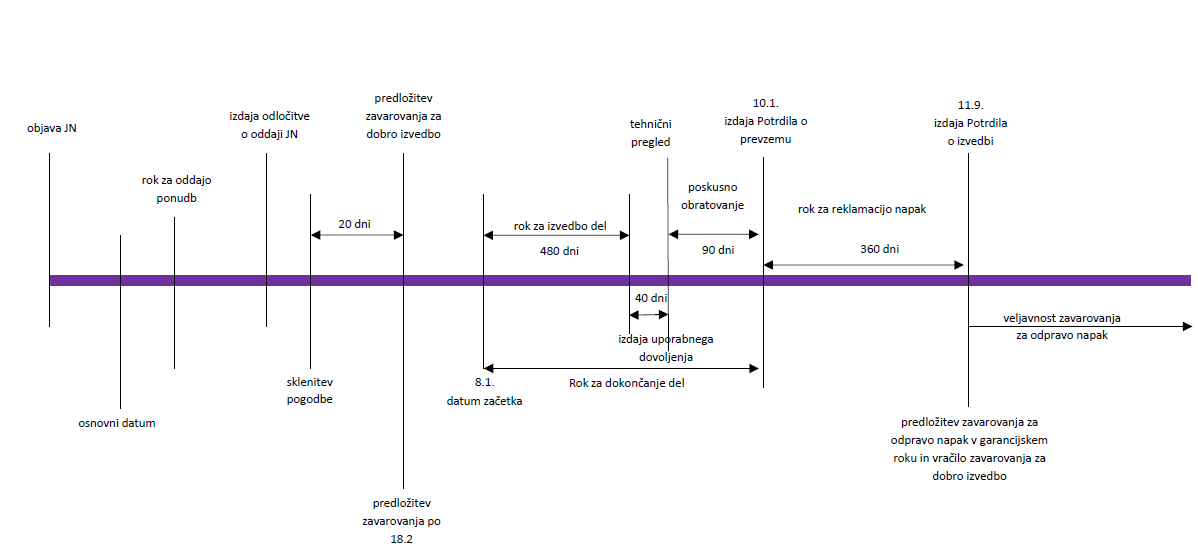 PRAVILA ZA SPOROČANJEKomunikacijska sredstvaIzvedba predmetnega javnega naročila deloma poteka z uporabo elektronskih komunikacijskih sredstev, delno pa za uporabo drugih komunikacijskih sredstev.Odločitev o oddaji javnega naročila bo objavljena na portalu javnih naročil.Dodatne informacije bo naročnik v skladu s 60. členom ZJN-3 posredoval preko obvestila o dodatnih informacijah, informacijah o nedokončanem postopku ali popravku ali na drug način preko portala javnih naročil.Spreminjanje ali dopolnjevanje dokumentacijePo izteku roka za prejem ponudb naročnik v skladu z drugim odstavkom 67. člena ZJN-3 ne sme več spreminjati ali dopolnjevati dokumentacije v zvezi z oddajo javnega naročila. Informacije, ki jih posreduje naročnik ponudnikom na portalu javnih naročil ali prek njega, se štejejo za spremembo, dopolnitev ali pojasnilo dokumentacije v zvezi z oddajo javnega naročila, če iz vsebine informacij izhaja, da se z njimi spreminja ali dopolnjuje ta dokumentacija ali če se s pojasnilom odpravlja dvoumnost navedbe v tej dokumentaciji.Jezik javnega naročanjaNa podlagi 36. člena ZJN-3 postopek javnega naročanja poteka v slovenskem jeziku. Naročnik lahko v dokumentaciji v zvezi z oddajo javnega naročila določi, da smejo ponudniki svoje ponudbe predložiti delno ali v celoti v tujem jeziku, zlasti v delu, ki se nanaša na tehnične značilnosti, kakovost in tehnično dokumentacijo, kot so na primer prospekti, propagandni ter tehnični material in drugo. V izjemnih primerih, kadar ne obstaja dovolj ustrezno slovensko izrazoslovje na specifičnem tehničnem področju ali kadar to zahteva predmet javnega naročila, lahko naročnik pripravi dokumentacijo ali del dokumentacije v tujem jeziku. Če naročnik dovoli, da ponudnik predloži del ponudbene dokumentacije v enem od uradnih jezikov Evropske unije ali drugem tujem jeziku, mora naročnik navesti, v katerem jeziku in za kateri del ponudbe gre.Za presojo spornih vprašanj se vedno uporablja ponudba oziroma njen uradni prevod v slovenskem jeziku, če pa je bila dokumentacija ali del dokumentacije podan samo v tujem jeziku, pa tuji jezik.Ne glede na določbo te dokumentacije, da postopek javnega naročanja poteka v slovenskem jeziku, bo naročnik morebitno dejstvo predložitve ponudbene dokumentacije v tujem jeziku štel kot pomanjkljivost ponudbe zgolj v primeru, če jezika, v katerem je predložen dokument, ne razume. V takšnem primeru bo od ponudnika zahteval, da se del ponudbe, ki ga naročnik ne razume, prevede v slovenski jezik, na stroške ponudnika, v razumnem roku, ki bo praviloma znašal pet delovnih dni.Oblika ponudbePonudbena dokumentacija mora biti podana na obrazcih iz prilog dokumentacije v zvezi z oddajo javnega naročila ali po vsebini in obliki enakih obrazcih, izdelanih s strani ponudnika, elektronsko podpisana od osebe ali oseb, ki imajo pravico zastopanja ponudnika vsaj v obsegu, ki zadošča namenu ponudbe. Zaželeno je, da je ponudba razvrščena po vrstnem redu, razvidnem iz poglavja Sestavni del ponudbe te dokumentacije v zvezi z oddajo javnega naročila.Ponudnik mora v vseh obrazcih, ki sestavljajo ponudbeno dokumentacijo, izpolniti vsa prazna mesta in le-te datirati in elektronsko podpisati. Na ta način pripravljeni dokumenti morajo biti originali. Ponudnik lahko uporabi tudi svoje obrazce, ki pa se morajo po vsebini povsem ujemati z vzorci naročnika.Zaželeno je:da so vse strani v ponudbi oštevilčene;da si strani v ponudbi sledijo po vrstnem redu oštevilčenja;da so dokumenti v ponudbi zloženi po vrstnem redu, kot je naveden v tabeli v poglavju Obvezna vsebina ponudbe ter pogoji in dokazila, ki jih morajo predložiti ponudniki za dokazovanje izpolnjevanja pogojev.Ponudnik nosi vse stroške, povezane s pripravo in predložitvijo ponudbe.Kadar ima ponudnik sedež v drugi državi, mora v ponudbi, v Prilogi št. 2 navesti svojega pooblaščenca(-ko) za vročitve, v skladu z določbami Zakona o splošnem upravnem postopku (Uradni list RS, št. 24/06-UPB2, 105/06-ZUS-1, 126/07, 65/08, 8/10 in 82/13; v nadaljevanju: ZUP). V kolikor to ne bo storil, mu bo, v skladu z ZUP, po uradni dolžnosti postavljen pooblaščenec za vročitve.ODDAJA IN JAVNO ODPIRANJE PONUDB Rok za prejem ponudbNaročnik določa rok za prejem ponudb na dan 12. 2. 2019 do 9:00 ure.Oddaja ponudb bo potekala po elektronskih komunikacijskih sredstvih, v skladu s 37. členom ZJN-3.Ponudniki oddajo ponudbe ter spremembe in umike ponudb v informacijski sistem e-JN na spletnem naslovu: https://ejn.gov.si/e-oddaja. Ponudnik se mora pred oddajo ponudbe registrirati v sistemu e-JN, v skladu z Navodili za uporabo e-JN. Če je ponudnik že registriran v informacijskem sistemu e-JN, se v aplikacijo samo prijavi.Za oddajo ponudb je zahtevano eno od s strani kvalificiranega overitelja izdano digitalno potrdilo: SIGEN-CA (www.sigen-ca.si), POŠTA®CA (postarca.posta.si), HALCOM-CA (www.halcom.si), AC NLB (www.nlb.si).Ponudba se šteje za pravočasno oddano, če jo naročnik prejme preko sistema e-JN https://ejn.gov.si/eJN2 najkasneje do 12. 2. 2019 do 9:00 ure. Za oddano ponudbo se šteje ponudba, ki je v informacijskem sistemu e-JN označena s statusom »ODDANO«.Ponudnik lahko do roka za oddajo ponudb svojo ponudbo umakne ali spremeni. Če ponudnik v informacijskem sistemu e-JN svojo ponudbo umakne, se šteje, da ponudba ni bila oddana in je naročnik v sistemu e-JN tudi ne bo videl. Če ponudnik svojo ponudbo v informacijskem sistemu e-JN spremeni, je naročniku v tem sistemu odprta zadnja oddana ponudba. Po preteku roka za predložitev ponudb ponudbe ne bo več mogoče oddati.Umik ponudbPonudnik lahko pred potekom roka za oddajo ponudb kadarkoli umakne svojo ponudbo. Kadar to stori po izteku roka za oddajo ponudb, bo naročnik na podlagi tretjega odstavka 88. člena ZJN-3 unovčil ponudnikovo zavarovanje za resnost ponudbe, če je bilo to v predmetnem postopku zahtevano in predloženo.Način in čas odpiranja ponudbOdpiranje ponudb bo na podlagi četrtega odstavka 88. člena ZJN-3 javno. Odpiranje ponudb bo potekalo dne 12. 2. 2019, ob 9:15 uri, in sicer avtomatično v informacijskem sistemu e-JN. Odpiranje poteka tako, da informacijski sistem e-JN samodejno ob uri, ki je določena za javno odpiranje ponudb, prikaže podatke o ponudniku, o variantah, če so bile zahtevane oziroma dovoljene, ter omogoči dostop do .pdf dokumenta, ki ga ponudnik naloži v sistem e-JN pod razdelek »Predračun«. Javna objava se avtomatično zaključi po preteku 60 minut. Ponudniki, ki so oddali ponudbe, imajo te podatke v informacijskem sistemu e-JN na razpolago v razdelku »Zapisnik o odpiranju ponudb«.Rok za dodatna pojasnila ponudbNaročnik bo na oziroma preko portala javnih naročil posredoval dodatna pojasnila v zvezi z dokumentacijo v zvezi z oddajo javnega naročila najpozneje 6 dni pred iztekom roka za oddajo ponudb, pod pogojem, da je bila zahteva za dodatna pojasnila posredovana pravočasno, to je do dne 31.1. 2019 do 14.00 ure. Pojasnila dokumentacije v zvezi z oddajo javnega naročila se lahko zahteva zgolj preko portala javnih naročil. Naročnik si pridržuje pravico, da dokumentacijo v zvezi z oddajo javnega naročila delno spremeni ali dopolni ter po potrebi podaljša rok za oddajo ponudb. Spremembe in dopolnitve dokumentacije v zvezi z oddajo javnega naročila so sestavni del dokumentacije v zvezi z oddajo javnega naročila.POGOJI ZA PRIZNANJE SPOSOBNOSTI IN RAZLOGI ZA IZKLJUČITEVRazlogi za izključitevNaročnik bo iz sodelovanja v postopku javnega naročanja izključil ponudnika, če pri preverjanju v skladu s 77., 79. in 80. členom ZJN-3 ugotovi ali je drugače seznanjen, da za ponudnika obstaja katerikoli od razlogov za izključitev, naveden v tej dokumentaciji. Razlogi za izključitevGospodarski subjekti, za katere ne smejo obstajati razlogi za izključitevNeobstoj razlogov za izključitev morajo izkazati naslednji gospodarski subjekti:ponudnik;vsi partnerji v skupni ponudbi;vsi podizvajalci, ne glede na fazo izvedbe javnega naročila, v kateri se vključijo v izvedbo javnega naročila;če ponudnik v skladu z 81. členom ZJN-3 uporablja zmogljivosti drugih subjektov, subjekti, katerih zmogljivosti uporablja ponudnik.Vsi navedeni gospodarski subjekti morajo oddati svoj ESPD obrazec.Podizvajalci, ki bodo priglašeni že ob oddaji ponudbe glavnega izvajalca ali skupne ponudbe, morajo oddati svoj ESPD obrazec. Podizvajalci, ki bodo v javno naročilo vključeni po sklenitvi pogodbe z glavnim izvajalcem ali s konzorcijem izvajalcev, morajo ESPED obrazec ali dokazila o neobstoju razlogov za izključitev predložiti ob nominaciji, pred pričetkom izvedbe del. Noben naknadno angažiran podizvajalec, ki ni bil priglašen že ob oddaji ponudbe, ne sme pričeti z izvedbo del prej, preden naročnik ne odobri njegovega angažiranja. Naročnik bo podizvajalca potrdil takoj, ko bo preveril izpolnjevanje neobstoja vseh razlogov za izključitev in drugih sorazmernih pogojev, ki veljajo za podizvajalca. Zaradi časovnega vidika trajanja preverjanja neobstoja vseh razlogov za izključitev in drugih sorazmernih pogojev naročnik svetuje, da se za novo angažirane podizvajalce predloži dokazila o neobstoju razlogov za izključitev ter o izpolnjevanju sorazmernih pogojev in ne zgolj ESPD obrazca.Popravni mehanizemNaročnik si pridržuje pravico, da na podlagi devetega odstavka 75. člena ZJN-3 oceni, da dokazi, ki jih je predložil gospodarski subjekt v okviru instituta popravnega mehanizma, zadoščajo, da se gospodarskega subjekta  ne izključi iz postopka javnega naročanja. Navedeno je naročnikova pravica in ne dolžnost.Ponudnik mora predložiti dokazila, ki dokazujejo, da je gospodarski subjekt sprejel ukrepe v okviru instituta popravnega mehanizma že ob oddaji ponudbe. Kasneje predloženih dokazil naročnik ne bo upošteval.Če naročnik oceni, da ukrepi ne zadoščajo, gospodarskemu subjektu pošlje utemeljitev takšne odločitve.Pogoji za sodelovanjeNaročnik določa pogoje za sodelovanje, ki so navedeni v tem poglavju dokumentacije.Gospodarski subjekti, za katere so določeni pogojiIz spodnje tabele je razvidno, za katere gospodarske subjekte veljajo posamezni pogoji. Pogoji se lahko nanašajo na naslednje gospodarske subjekte:na ponudnika;na partnerje v skupni ponudbi na podlagi četrtega odstavka 10. člena ZJN-3 ;na podizvajalce, ne glede na fazo izvedbe javnega naročila, v kateri se vključijo v izvedbo javnega naročila;na dejanskega  (končnega) izvajalca posla, ne glede na člen v podizvajalski verigi, ki mu dejanski izvajalec posla pripada;če ponudnik v skladu z 81. členom ZJN-3 uporablja zmogljivosti drugih subjektov, na subjekte, katerih zmogljivosti uporablja ponudnik.Druga alineja osmega odstavka 94. člena ZJN-3 daje naročniku možnost, da obveznosti iz 94. člena ZJN-3, ki se nanašajo na podizvajalce, veljajo tudi za podizvajalce podizvajalcev in nadaljnje podizvajalce v podizvajalski verigi, zaradi česar naročnik določene pogoje določa tudi za dejanskega (končnega) izvajalca posla, ne glede na člen v podizvajalski verigi, ki mu dejanski izvajalec posla pripada. Dejanski (končni) izvajalec posla je tisti izvajalec, ki dejansko opravlja posamezne storitve/gradnje, ne glede na njegovo pogodbeno povezavo z glavnim izvajalcem ali konzorcijem izvajalcev.Ustreznost za opravljanje poklicne dejavnostiEkonomski in finančni položajTehnična in strokovna sposobnost9.2.5. Sposobnost, ki se nanaša na Uredbo o zelenem javnem naročanjuINFORMACIJE ZA UGOTAVLJENJE SPOSOBNOSTIInformacija o ESPDOb predložitvi ponudb naročnik namesto potrdil, ki jih izdajajo javni organi ali tretje osebe, v skladu s prvim odstavkom 79. člena ZJN-3 sprejme ESPD, ki vključuje posodobljeno lastno izjavo, kot predhodni dokaz, da določen ponudnik:ni v enem od položajev iz 75. člena ZJN-3izpolnjuje ustrezne pogoje za sodelovanje, določene v skladu s 76. členom ZJN-3;Enotni evropski dokument v zvezi z oddajo javnega naročila – ESPD predstavlja uradno izjavo ponudnika, da ne obstajajo razlogi za izključitev in da izpolnjuje pogoje za sodelovanje, hkrati pa zagotavlja ustrezne informacije, ki jih zahteva naročnik. Poleg tega je v ESPD naveden uradni organ ali tretja oseba, odgovorna za izdajo dokazil, vključuje pa tudi uradno izjavo o tem, da bo ponudnik na zahtevo in brez odlašanja sposoben predložiti ta dokazila.ESPD ponudnik  uvozi od naročnika, ga izpolni na spletni strani http://www.enarocanje.si/_ESPD/ ter ga v tiskani verziji predloži v ponudbi.Preverjanje uradno dostopnih podatkov Na podlagi osmega odstavka 79. člena ZJN-3 ponudnik ni dolžan predložiti dokazil ali drugih listinskih dokazov, če lahko naročnik potrdila ali druge potrebne informacije pridobi brezplačno z neposrednim dostopom do nacionalne baze podatkov katere koli države članice, kakršne so nacionalni register javnih naročil, elektronski register podjetij, elektronski sistem za shranjevanje dokumentov ali predkvalifikacijski sistem. Ponudnik prav tako ni dolžan predložiti dokazil, če naročnik že ima te dokumente zaradi prejšnjega oddanega javnega naročila ali sklenjene pogodbe oz. okvirnega sporazuma in so ti dokumenti še vedno veljavni.Podatke, ki se vodijo v uradnih evidencah in ponudnik za njih ni predložil dokazila sam, lahko naročnik namesto v uradni evidenci, na podlagi devetega odstavka 77. člena ZJN-3 preveri v enotnem informacijskem sistemu, ki predstavlja zbirko podatkov o ponudnikih ter njihovih ponudbah in ga vodi ministrstvo, pristojno za javna naročila, če ponudnik v tem sistemu naročnika izkazljivo potrdi.Dokazovanje pogojev za sodelovanje Če ni v teh navodilih za posamezne dokumente drugače določeno, zadošča predložitev kopij zahtevanih dokumentov. Naročnik si pridržuje pravico do vpogleda v originalne dokumente. Obrazci izjav, ki jih mora predložiti ponudnik, so del dokumentacije v zvezi z oddajo javnega naročila. Izjave so lahko predložene na teh obrazcih ali na ponudnikovih, ki pa vsebinsko bistveno ne smejo odstopati od priloženih obrazcev. Izjave ponudnika morajo biti pisne ter podpisane s strani ponudnika. V kolikor ponudnik uporablja žig, se obrazci tudi žigosajo.Naročnik si pridržuje pravico do preveritve verodostojnosti izjav oziroma potrdil pri podpisniku le-teh.Če obstaja naročnikova zahteva, koliko stari so lahko dokumenti, ki jih ponudnik prilaga kot dokazila, je to navedeno pri posameznem pogoju. V kolikor ni navedeno ničesar, starost dokumenta ni pomembna, odražati pa mora zadnje stanje. Dokumenti morajo ne glede na določeno oziroma zahtevano največjo dopuščeno starost vedno odražati zadnje stanje. V kolikor je ponudnik samostojni podjetnik in ne more pridobiti in predložiti zahtevanih dokumentov, mora priložiti primerne dokumente, iz katerih izhaja izpolnjevanje zahtevanega pogoja.V kolikor ponudnik nima sedeža v Republiki Sloveniji in ne more pridobiti in predložiti zahtevanih dokumentov, ker država v kateri ima ponudnik svoj sedež ne izdaja takšnih dokumentov, lahko ponudnik namesto pisnega dokazila predloži zapriseženo izjavo prič ali zapriseženo izjavo ponudnika. Izjava mora biti podana pred pravosodnim ali upravnim organom, notarjem ali pristojnim organom poklicnih ali gospodarskih subjektov v državi, v kateri ima ponudnik svoj sedež. Kadar ima ponudnik sedež v drugi državi, mora v ponudbi, v obrazcu »Prijava«, navesti svojega pooblaščenca(-ko) za vročitve, v skladu z določbami Zakona o splošnem upravnem postopku (Uradni list RS, št. 24/06-UPB2, 105/06-ZUS-1, 126/07, 65/08, 8/10 in 82/13; v nadaljevanju: ZUP). V kolikor to ne bo storil, mu bo, v skladu z ZUP, po uradni dolžnosti postavljen pooblaščenec za vročitve.Naročnik bo pred sprejemom odločitve o oddaji javnega naročila od ponudnika, kateremu se je odločil oddati javno naročilo, lahko pa tudi od ponudnikov, ki so po merilu za izbor uvrščeni za ponudbo ekonomsko najugodnejšega ponudnika, zahteval, da predloži vsa dokazila v skladu s 77. členom ZJN-3, ki niso uradno dostopna v javnih evidencah. Naročnik si pridržuje pravico, da za vsakega od postavljenih pogojev zahteva dodatna dokazila, kot na primer: kopije sklenjenih pogodb za referenčne posle, podatke o referenčnih poslih, dokazila o kadrih, ipd...Pridobivanje podatkov na druge načineV kolikor bo naročnik kakšen podatek o izpolnjevanju razlogov za izključitev ali neizpolnjevanju pogojev pridobil na drugačen način, kakor preko dokazil iz uradno dostopnih podatkov, na primer preko konkurenčnih ponudnikov ali preko tretjih gospodarskih subjektov, drugih naročnikov in podobno, si naročnik pridržuje pravico, da takšne informacije in podatke preveri.V ta namen ima naročnik pravico, od ponudnika zahtevati dokazila v zvezi s pridobljenim podatkom ali informacijo, ki ga mora ponudnik predložiti v roku, ki ga bo določil naročnik v pozivu in bo praviloma znašal tri delovne dni, sicer lahko naročnik ponudbo izključi iz postopka oddaje javnega naročila. Pojasnila ponudbNaročnik lahko na podlagi sedmega odstavka 79. člena ZJN-3 pozove gospodarske subjekte, da dopolnijo ali pojasnijo potrdila, predložena v skladu s 77. in 78. členom ZJN-3.Za pojasnila ponudb bo naročnik določil primeren rok, ki bo praviloma znašal tri (3) delovne dni.Dopolnjevanje in spreminjane ponudbČe so ali se zdijo informacije ali dokumentacija, ki jih morajo predložiti gospodarski subjekti, nepopolne ali napačne oziroma če posamezni dokumenti manjkajo, lahko (ni pa nujno) naročnik zahteva, da ponudnik v ustreznem roku predloži manjkajoče dokumente ali dopolni, popravi ali pojasni ustrezne informacije ali dokumentacijo, pod pogojem, da je takšna zahteva popolnoma skladna z načeloma enake obravnave in transparentnosti. Naročnik od ponudnika zahteva dopolnitev, popravek, spremembo ali pojasnilo njegove ponudbe le, kadar določenega dejstva ne more preveriti sam. Predložitev manjkajočega dokumenta ali dopolnitev, popravek ali pojasnilo informacije ali dokumentacije se lahko nanaša izključno na takšne elemente ponudbe, katerih obstoj pred iztekom roka, določenega za predložitev prijave ali ponudbe, je mogoče objektivno preveriti. Če ponudnik ne predloži manjkajočega dokumenta ali ne dopolni, popravi ali pojasni ustrezne informacije ali dokumentacije, bo naročnik ponudnika izključil.Razen kadar gre za popravek ali dopolnitev očitne napake, če zaradi tega popravka ali dopolnitve ni dejansko predlagana nova ponudba, ponudnik ne sme dopolnjevati ali popravljati:svoje cene brez DDV na enoto, vrednosti postavke brez DDV, skupne vrednosti ponudbe brez DDV, razen kadar se skupna vrednost spremeni v skladu s sedmim odstavkom tega člena in ponudbe v okviru meril,istega dela ponudbe, ki se veže na tehnične specifikacije predmeta javnega naročila,tistih elementov ponudbe, ki vplivajo ali bi lahko vplivali na drugačno razvrstitev njegove ponudbe glede na preostale ponudbe, ki jih je naročnik prejel v postopku javnega naročanja.FINANČNA ZAVAROVANJANa podlagi drugega odstavka 93. člena ZJN-3 ter f) točke 6. odstavka 62. člena ZJN-3 naročnik v postopku javnega naročanja določa naslednja obvezna zavarovanja:Finančno zavarovanje za resnost ponudbePonudniki morajo svoji ponudbi v elektronski verziji priložiti bančno garancijo za resnost ponudbe. Za to zavarovanje veljajo Enotna pravila za garancije na poziv (EPGP) revizija iz leta 2010, izdana pri MTZ pod št. 758 (Priloga št. 12). Drugih finančnih zavarovanj za resnost ponudbe naročnik ne bo sprejel, ker jih ni mogoče oddati v elektronski verziji.Višina zavarovanja za resnost ponudbe znaša 100.000,00 EUR. Original garancije za resnost ponudbe mora biti sestavni del ponudbe. V kolikor ponudnik te garancije ne bo priložil k ponudbi ali v kolikor bo predložena garancija odstopala od Priloge št. 12, bo naročnik ponudnika izključil (izločil) iz postopka javnega naročanja.Garancija za resnost ponudbe mora biti veljavna do 30.6.2019 in se mora glasiti na naročnika kot garancija za zahtevani znesek. V kolikor zaradi objektivnih okoliščin v roku veljavnosti garancije ne pride do podpisa pogodbe, lahko naročnik zahteva od ponudnikov, da za določeno število dni podaljšajo rok veljavnosti garancije. V kolikor ponudnik tega ne stori, ima naročnik pravico, da unovči polni znesek bančne garancije za resnost ponudbe, s katero razpolaga, ponudnika pa izloči (izključi) iz nadaljnjega postopka oddaje javnega naročila. Zahteve in odgovori v zvezi s podaljšanjem garancij morajo biti v pisni obliki. Garancija za resnost ponudbe bo izbranemu ponudniku vrnjena, ko bo naročniku dostavil zahtevano garancijo za dobro izvedbo pogodbenih obveznosti.Ostalim ponudnikom bo garancija za resnost ponudbe vrnjena po pravnomočnosti odločitve o oddaji javnega naročila, na njihovo pisno zahtevo.Naročnik bo unovčil polni znesek ponudnikove garancije za resnost ponudbe v primeru:1. če ponudnik spremeni ali umakne svojo ponudbo po poteku roka za oddajo ponudb ali2. če ponudnik, ki ga je naročnik v času veljavnosti ponudbe obvestil o sprejetju njegove ponudbe: - ne izpolni ali zavrne sklenitev pogodbe o izvedbi javnega naročila ali- ne predloži ali zavrne predložitev ustreznega finančnega zavarovanja za dobro izvedbo pogodbenih obveznosti.Finančno zavarovanje za dobro izvedbo pogodbenih obveznostiIzbrani ponudnik je dolžan najkasneje v 20 (dvajsetih) dneh od podpisa pogodbe izročiti naročniku finančno zavarovanje za dobro izvedbo pogodbenih obveznosti v višini 10 % sprejetega pogodbenega zneska v EUR z DDV, v skladu z vzorcem iz te dokumentacije v zvezi z oddajo javnega naročila (priloga št. 13). V ta namen mora ponudnik v ponudbeni dokumentaciji predložiti izjavo ponudnika, da bo v 20 dneh od podpisa pogodbe naročniku predložil bančno garancijo oz. kavcijsko zavarovanje (finančno zavarovanje za dobro izvedbo pogodbenih obveznosti) v višini 10 % sprejetega pogodbenega zneska v EUR z DDV, z veljavnostjo 30 dni dlje od poteka roka za dokončanje del in roka za reklamacijo napak (480 dni + 40 + 90 + 360 dni + 30 dni = 1000dni).Če se rok za izvedbo naročila podaljša, je potrebno temu ustrezno podaljšati veljavnost garancije.Finančno zavarovanje za dobro izvedbo pogodbenih obveznosti naročnik lahko unovči v primeru in v višini, ki je navedena v podčlenu 4.2 RDEČE FIDIC knjige.Finančno zavarovanje za odpravo napak v garancijskem rokuIzbrani ponudnik je dolžan pred iztekom veljavnosti bančne garancije za dobro izvedbo pogodbenih obveznosti naročniku izročiti nepreklicno bančno garancijo za odpravo napak v garancijskem roku, v višini 5 % od realizirane vrednosti pogodbe z DDV, sicer se bo štelo, da Pogodba ni uspešno izvedena, naročnik pa bo unovčil celotno garancijo za dobro izvedbo pogodbenih obveznosti. Veljavnost finančnega zavarovanja mora znašati pet let in mora biti izdano v skladu z vzorcem iz dokumentacije v zvezi z oddajajo javnega naročila. V ta namen mora ponudnik v ponudbeni dokumentaciji predložiti izjavo ponudnika, da bo predložil bančno garancijo za odpravo napak v garancijskem roku v višini 5 % realizirane pogodbene vrednosti z DDV. Izjava se izdaja v skladu z vzorcem bančne garancije (priloga št. 14). Finančno zavarovanje za odpravo napak v garancijskem roku naročnik unovči, če ponudnik: v garancijskem obdobju ne odpravi vseh notificiranih napak na izvršenih storitvah in delih; če izvedena dela nimajo lastnosti/uporabljenih materialov/certifikatov ali drugih značilnosti, h katerim se je ponudnik zavezal ob predložitvi ponudbe naročniku;če ima naročnik do izvajalca kakršnokoli terjatev, ki ni bila pobotana iz drugih virov ali plačana s strani izvajalca. CENAPonudbena cenaV cenah na enoto so vključeni vsi stroški potrebni za izvedbo pogodbenih obveznosti, zlasti (ne pa izključno) stroški naslednjih aktivnosti:izvedbe tehničnega pregleda;namestitve gradbiščne table,obveščanja in komuniciranja z javnostjo.Cene v ponudbenem predračunu so določene na dva načina:kot cena na enoto in zmnožek cene na enoto s predvidenimi količinami, ki jih v ponudbenem predračunu navede naročnik, alikot pavšalna cena za celotno postavko.Način oblikovanja cene za vsako posamezno postavko v ponudbenem predračunu je določil naročnik z navodili o pravilnem izpolnjevanju ponudbenega predračuna. Ponudnik mora v predračunu ponujati vse pozicije, ob upoštevanju tehničnih specifikacij, ki so del dokumentacije v zvezi z oddajo javnega naročila.Ponudnik izpolni vse postavke v Predračunu, in sicer na dve decimalni mesti. V kolikor ponudnik cene v posamezno postavko ne vpiše, se šteje, da predmetno postavko ponuja po ceni 0 EUR (brezplačno). V kolikor ponudnik vpiše ceno nič (0), se šteje, da jo ponuja brezplačno. Ponudnik ne sme spreminjati vsebine predračuna. Obračun cene bo potekal na podlagi cen, določenih v ponudbenem predračunu, ob upoštevanju dejansko izvedenih količin ter ob upoštevanju določil za merjenje in oceno ter obračun iz  RDEČE FIDIC knjige.Ponudbena cena iz obrazca ponudbe predstavlja seštevek vseh ponudnikovih cen ter projektantsko ocenjenih količin in je namenjena primerljivosti ponudb za namene razvrščanje prispelih ponudb. MERILADoločitev merilMerilo za izbor izvajalca bo ob izpolnjevanju zgoraj navedenih pogojev ekonomsko najugodnejša ponudba, sestavljena iz naslednjih meril, in sicer:MERILO 1: Ponudbena cena (maksimalno število točk je 90 točk)Upošteva se skupna ponudbena vrednost v EUR z DDV iz ponudbenega predračuna. Formula:Skupna ponudbena vrednost v točkah = (najnižja skupna ponudbena vrednost  ) x 90.					         ( ponujena skupna ponudbena vrednost)	Cenovno najugodnejša ponudba pri tem merilu prejme 90 točk, ostale pa prejmejo ustrezno manjše število točk, in sicer glede na vrednost odstopanja ponujene skupne ponudbene vrednosti v EUR z DDV od skupne ponudbene vrednosti v EUR z DDV najugodnejšega ponudnika. MERILO 2: Pri ponudniku/skupnemu ponudniku zaposleni strokovni kader, ki bo pri predmetnem javnem naročilu opravljal funkcijo vodje del (maksimalno število točk je 10 točk)V okviru tega merila mora ponudnik/konzorcij ponudnikov izkazati, da ima po pogodbi o zaposlitvi zaposlen strokovni kader, ki bo pri predmetnem javnem naročilu opravljal funkcijo vodje del in ki je naveden v okviru kadrovskih kapacitet predmetnega javnega naročila na obrazcu Seznam priglašenega kadra na projektu s seznamom referenčnih poslov (priloga št. 9) in v obrazcu merila (priloga št. 1M). V okviru tega merila mora ponudnik izkazati na kateri podlagi in koliko časa je strokovni kader vodje del pri ponudniku zaposlen. V kolikor je strokovni kader pri ponudniku zaposlen za nedoločen čas, se ponudniku dodeli 5 točk. V kolikor je strokovni kader pri ponudniku zaposlen za nedoločen čas in ima pri ponudniku več kot 2 leti delovne dobe, se ponudniku dodeli dodatnih 5 točk. Pri tem merilu lahko ponudnik dobi največ 10 točk.V zvezi s tem merilom naročnik pojasnjuje, da na podlagi novega Gradbenega zakona po tem, ko bo minilo prehodno obdobje velja, da mora biti vodja del zaposlen pri izvajalcu, s čimer se šteje, da je zakonsko urejen javni interes države, da imajo ponudniki zaposlene strokovne kadre, saj to prinaša večjo urejenost izvajanja del in večjo preglednost. Glede na kogentnost nove gradbene zakonodaje ne more biti dvoma, da lahko naročnik takšno zahteva že pred iztekom prehodnega obdobja določi v okviru meril.Dokazilo: Pogodba o zaposlitvi ali obrazec M-1 za priglašeni kader.SKUPNI IZRAČUN TOČK:T = Št. točk pri M1) + št. točk pri M2) T= skupno število točkPONUDBASestavni del ponudbeVsaka ponudba mora vsebovati naslednjo dokumentacijo in dokazila:Veljavnost ponudbePonudba mora veljati najmanj do 30.6.2019. V primeru krajšega roka veljavnosti ponudbe se ponudba izključi iz postopka javnega naročanja.Naročnik lahko zahteva, da ponudniki podaljšajo čas veljavnosti ponudb za določeno dodatno obdobje. Zahteva naročnika za podaljšanje veljavnosti in odgovori ponudnikov morajo biti podani v pisni obliki na enak način kot je zahtevano za popravke dokumentacije oziroma pojasnila o dokumentaciji o javnem naročanju.Podatki o ustanoviteljihIzbrani ponudnik mora na poziv naročnika v postopku javnega naročanja ali pri izvajanju javnega naročila posredovati podatke o:svojih ustanoviteljih, družbenikih, vključno s tihimi družbeniki, delničarjih, komanditistih ali drugih lastnikih in podatke o lastniških deležih navedenih oseb;gospodarskih subjektih, za katere se glede na določbe ZGD-1 šteje, da so z njimi povezane družbe.Podpis ponudbene dokumentacijePonudba mora biti na zahtevanih mestih podpisana s strani zakonitega zastopnika ponudnika ali osebe, ki ima pisno pooblastilo s strani zakonitega zastopnika za podpis ponudbe. V tem primeru mora biti ponudbi priloženo predmetno pooblastilo za podpis ponudbe (predmetno pooblastilo pripravi ponudnik sam). V primeru več zakonitih zastopnikov zadošča podpis enega od zakonitih zastopnikov.V primeru samostojnega ponudnika: v kolikor podpisnik ponudbenih dokumentov ni zakoniti zastopnik ponudnika, mora ponudnik priložiti pooblastilo, s katerim zakoniti zastopnik ponudnika pooblašča podpisnika ponudbenih dokumentov.V primeru ponudbe skupine ponudnikov: v kolikor podpisniki ponudbenih dokumentov niso zakoniti zastopniki ponudnikov v ponudbi skupine ponudnikov, mora ponudnik priložiti pooblastilo, s katerimi zakoniti zastopniki ponudnikov pooblaščajo podpisnike ponudbenih dokumentov. Pooblastila je potrebno priložiti tako za podpisnike vodilnega ponudnika kot tudi za podpisnike ostalih ponudnikov v ponudbi skupine ponudnikov.ZAUPNOSTPonudniki morajo vse dokumente v ponudbi, za katere menijo, da predstavljajo poslovno skrivnost, označiti z oznako »ZAUPNO« ali »POSLOVNA SKRIVNOST« in sicer v zgornjem desnem kotu vsake posamezne strani ali na drug, jasno voden način. Če naj bi bil zaupen samo določen podatek v ponudbi, mora biti ta del podčrtan, v isti vrstici v desnem robu pa mora biti oznaka »ZAUPNO« ali »POSLOVNA SKRIVNOST«. Med zaupne dokumente ali poslovno skrivnost ne sodijo podatki, ki so v skladu z določbo drugega odstavka 35. člena ZJN-3 javni. To so specifikacije ponujenega blaga, storitve ali gradnje in količina iz te specifikacije, cena na enoto, vrednost posamezne postavke in skupna vrednost iz ponudbe ter vsi tisti podatki, ki so vplivali na razvrstitev ponudbe v okviru drugih meril. Dokumenti, ki jih bo ponudnik upravičeno (ne v nasprotju z zgornjim odstavkom) označil kot zaupne ali kot poslovno skrivnost, bodo uporabljeni samo za namene javnega razpisa in ne bodo dostopni nikomur izven kroga oseb, ki bodo vključene v razpisni postopek. Naročnik bo v celoti odgovoren za varovanje zaupnosti tako dobljenih podatkov. Ti podatki ne bodo nikjer javno objavljeni. V primeru, da bodo kot zaupno ali kot poslovna skrivnost označeni podatki, ki ne ustrezajo zakonskim določbam, bo naročnik ponudnika pozval, da oznako zaupnosti ali poslovna skrivnost umakne. Ponudnik to stori tako, da njegov zastopnik nad oznako napiše »PREKLIC«, vpiše datum in se podpiše. Če ponudnik v roku, ki ga določi naročnik ne preklice zaupnosti, naročnik oznako »ZAUPNO« ali »POSLOVNO SKRIVNOST« lahko umakne sam.Naročnik bo imena ponudnikov in predložene ponudbe varoval kot poslovno skrivnost do roka, določenega za odpiranje ponudb. Vsi dokumenti v zvezi z oddajo javnega naročila so po pravnomočnosti odločitve o oddaji javnega naročila javni, če ne vsebujejo poslovnih skrivnosti, tajnih in osebnih podatkov. Pred tem datumom se določbe zakona, ki ureja dostop do informacij javnega značaja, ne uporabljajo.ZAKLJUČEK POSTOPKA JAVNEGA NAROČANJAUstavitev postopkaNaročnik lahko kadarkoli pred potekom roka za oddajo ponudb ustavi postopek javnega naročanja in sicer na način, da v skladu s 60. členom ZJN-3 objavi obvestilo o dodatnih informacijah, informacijah o nedokončanem postopku ali popravku, s čimer na podlagi 90. člena ZJN-3 ustavi postopek javnega naročanja. Odločitev o oddaji javnega naročilaNaročnik bo po končanem preverjanju in ocenjevanju ponudb obvestil vsakega ponudnika o sprejeti odločitvi v zvezi z oddajo javnega naročila in sicer z objavo odločitve na portalu javnih naročil.Zavrnitev vseh ponudbNaročnik lahko na podlagi petega odstavka 90. člena ZJN-3 na vseh stopnjah postopka po izteku roka za odpiranje ponudb zavrne vse ponudbe. V takšnem primeru bo o razlogih za takšno odločitev in ali bo začel nov postopek obvestil ponudnike. Sprememba odločitveNaročnik lahko do pravnomočnosti odločitve o oddaji javnega naročila z namenom odprave nezakonitosti po predhodni ugotovitvi utemeljenosti svojo odločitev na lastno pobudo spremeni in sprejme novo odločitev, s katero nadomesti prejšnjo in sicer na podlagi šestega odstavka 90. člena ZJN-3. Naročnik bo v primeru spremembe odločitve o oddaji javnega naročila obvestil ponudnike.Pravnomočnost odločitve o oddaji javnega naročilaOdločitev o oddaji javnega naročila postane pravnomočna z dnem, ko zoper njo ni mogoče zahtevati pravnega varstva.Odstop od izvedbe javnega naročilaPo pravnomočnosti odločitve o oddaji javnega naročila lahko naročnik na podlagi osmega odstavka 90. člena ZJN-3 do sklenitve pogodbe o izvedbi javnega naročila oz. okvirnega sporazuma odstopi od izvedbe javnega naročila iz utemeljenih razlogov, da predmeta javnega naročila ne potrebuje več ali da zanj nima zagotovljenih sredstev ali da se pri naročniku pojavi utemeljen sum, da je bila ali bi lahko bila vsebina pogodbe posledica storjenega kaznivega dejanja ali da so nastale druge izredne okoliščine, na katere naročnik ni mogel vplivati in jih predvideti ter zaradi katerih je postala izvedba javnega naročila nemogoča. Če naročnik odstopi od izvedbe javnega naročila, z izbranim ponudnikom ne sklene pogodbe o izvedbi javnega naročila, o svoji odločitvi in o razlogih, zaradi katerih odstopa od izvedbe javnega naročila, pa pisno obvesti ponudnike.SKLENITEV POGODBEIzbrani ponudnik bo po pravnomočnosti odločitve o oddaji javnega naročila pozvan k podpisu pogodbe. Če se ponudnik v roku 5 (pet) dni po pozivu k podpisu pogodbe ne bo odzval na poziv, lahko naročnik šteje, da je odstopil od namere za sklenitev pogodbe. V tem primeru bo naročnik od takšnega ponudnika poleg zakonskih možnostih, ki jih ima po ZJN-3, zahteval tudi povračilo vse morebitno dodatno nastale škode zaradi takšnega ravnanja izbranega ponudnika. V primeru, da izbrani ponudnik ne bo želel podpisati pogodbe, si naročnik pridržuje pravico, da bo izbral ponudbo ponudnika, ki se je uvrstila za ponudbo prvotno izbranega ponudnika. V kolikor tudi ta ponudnik odstopi od ponudbe, lahko naročnik pozove k sklenitvi pogodbe naslednjega ponudnika in tako dalje, dokler naročnik ne sklene pogodbe oz. dokler vsi ponudniki ne odstopijo od ponudbe. Naročnik bo v takšnem primeru izbral ponudbo naslednjega ponudnika samo v primeru, v kolikor bo njegova ponudba dopustna ter če bo to v interesu naročnika.PRAVNO VARSTVOV skladu z Zakonom o pravnem varstvu v postopkih javnega naročanja (ZPVPJN, Ur. l. RS, št. 43/11, 60/11 – ZTP-D, 63/13, 90/14 – ZDU-1I in 60/17) se lahko zahtevek za pravno varstvo v postopkih javnega naročanja vloži zoper vsako ravnanje naročnika v postopku javnega naročanja, razen če zakon, ki ureja oddajo javnih naročil ali ZPVPJN ne določa drugače. V primeru, če je bil ali bi lahko bil zaradi ravnanja naročnika ogrožen javni interes, pri čemer se za namen tega zakona šteje, da gre za javni interes, če obstaja nevarnost za življenje in zdravje ljudi, javno varnost ali oškodovanje premoženja večje vrednosti, lahko vloži zahtevek za revizijo tudi ministrstvo, pristojno za javna naročila, Računsko sodišče Republike Slovenije, organ, pristojen za varstvo konkurence, in organ, pristojen za preprečevanje korupcije.Zahtevek za revizijo, ki se nanaša na vsebino objave, povabilo k oddaji ponudbe ali razpisno dokumentacijo, se vloži v desetih delovnih dneh od dneva objave obvestila o naročilu ali prejema povabila k oddaji ponudbe. Kadar naročnik spremeni ali dopolni navedbe v objavi, povabilu k oddaji ponudbe ali v razpisni dokumentaciji, se lahko zahtevek za revizijo, ki se nanaša na spremenjeno, dopolnjeno ali pojasnjeno vsebino objave, povabila ali razpisne dokumentacije ali z njim neposredno povezano navedbo v prvotni objavi, povabilu k oddaji ponudbe ali razpisni dokumentaciji, vloži v desetih delovnih dneh od dneva objave obvestila o dodatnih informacijah, informacijah o nedokončanem postopku ali popravku, če se s tem obvestilom spreminjajo ali dopolnjujejo zahteve ali merila za izbiro najugodnejšega ponudnika.V predrevizijskem in revizijskem postopku se ne presojajo očitane kršitve, ki se nanašajo na vsebino objave, povabilo k oddaji ponudb ali razpisno dokumentacijo, če bi lahko vlagatelj ali drug morebitni ponudnik prek portala javnih naročil naročnika opozoril na očitano kršitev, pa te možnosti ni uporabil. Šteje se, da bi vlagatelj ali drug morebitni ponudnik prek portala javnih naročil lahko opozoril na očitano kršitev, če je bilo v postopku javnega naročanja na portalu javnih naročil objavljeno obvestilo o naročilu, na podlagi katerega ponudniki oddajo prijave ali ponudbe.Zahtevek za revizijo mora biti obrazložen. Vlagatelj mora v zahtevku za revizijo navesti naslednje podatke: ime in naslov vlagatelja zahtevka (v nadaljnjem besedilu: vlagatelj) ter kontaktno osebo, ime naročnika, oznako javnega naročila ali odločitve o oddaji javnega naročila ali priznanju sposobnosti, predmet javnega naročila, očitane kršitve, dejstva in dokaze, s katerimi se kršitve dokazujejo, pooblastilo za zastopanje v predrevizijskem in revizijskem postopku, če vlagatelj nastopa s pooblaščencem, potrdilo o plačilu takse iz prvega, drugega, tretjega ali četrtega odstavka 71. člena ZPVPJN. Vlagatelj mora v zahtevku za revizijo navesti očitane kršitve ter dejstva in dokaze, s katerimi se kršitve dokazujejoVlagatelj mora vložiti zahtevek za revizijo pri naročniku pisno neposredno ali po pošti priporočeno s povratnico, po vzpostavitvi portala e-Revizija pa se zahtevek za revizijo vloži prek portala e-Revizija. Vlagatelj mora zahtevku za revizijo priložiti potrdilo o plačilu takse iz 71. člena ZPVPJN in sicer v višini 4.000,00 EUR. Taksa se nakaže na račun Ministrstva pristojnega za javno naročanje, št. 01100-1000358802 – izvrševanje proračuna RS, sklic 11 16110-7111290-XXXXXXXX. Zadnjih osem številk predstavlja številko objave na Portalu javnih naročil. Če zahtevku za revizijo ni predloženo potrdilo o plačilu takse, naročnik vlagatelja pozove na dopolnitev.  Dopolnitev je pravočasna in ustrezna, če vlagatelj v treh delovnih dneh od prejema poziva naročniku dostavi potrdilo o plačilu takse, iz katerega je razvidno, da je bila taksa v ustrezni višini plačana najpozneje na dan vložitve zahtevka za revizijo.PROTIKORUPCIJSKO OBVESTILOVsak ponudnikov poskus, da vpliva na naročnikovo obravnavo ponudb ali odločitev o izbiri, bo imel za posledico izločitev njegove ponudbe. Enako velja za poizkuse vplivanja na delo in odločitve strokovne komisije. V času razpisa naročnik in ponudnik ne smeta pričenjati in izvajati dejanj, ki bi v naprej določila izbor določene ponudbe.V času od izbire ponudbe do pričetka veljavnosti pogodbe, ponudnik ne sme pričenjati dejanj, ki bi lahko povzročila, da pogodba ne bi pričela veljati ali ne bi bila izpolnjena.V primeru ustavitve postopka nobena stran ne sme pričenjati in izvajati postopkov, ki bi otežili razveljavitev ali spremembo odločitve o izbiri izvajalca ali bi vplivali na nepristranskost revizijske komisije.B) OBRAZCIPRILOGA št. 1OBRAZEC PONUDBENa osnovi javnega razpisa »Gradnja objekta zimski bazen v Novi Gorici«, objavljenega na portalu javnih naročil dne _______________pod številko objave ____________, dajemo ponudbo, kot sledi:PONUDBO ODDAJAMO (ponudnik ustrezno obkroži):*V primeru, da ponudnik ponudbo oddaja v skupnem nastopu ali s podizvajalci, ponudnik tudi za vsakega partnerja ali podizvajalca predloži izpolnjen obrazec Podatki o ponudniku in drugih gospodarskih subjektih na prilogi št. 2.PONUDNIK:PARTNER:PARTNER:VODILNI POGODBENIK:PONUDBENA VREDNOST PONUDBENI POGOJI:Veljavnost ponudbe je najmanj do 30. 06. 2019.	Strinjamo se, da naročnik ni zavezan sprejeti nobene od ponudb, ki jih je prejel, ter da v primeru odstopa naročnika od oddaje javnega naročila ne bodo povrnjeni ponudniku nobeni stroški v zvezi z izdelavo ponudb.PONUDBENI PREDRAČUNPonudnik mora predložiti v celoti izpolnjen popis del/ponudbeni predračun. Popis del/ ponudbeni predračun mora biti izpolnjen na vseh praznih in za izpolnitev predvidenih mestih, razen tam, kjer v skladu z navodili v popisu del / ponudbenem predračunu to ni nujno potrebno.PRILOGA št. 1MOBRAZEC ZA MERILA V zvezi z javnim naročilom »Gradnja objekta zimski bazen v Novi Gorici«, objavljenega na portalu javnih naročil dne _______________pod številko objave ____________, podajamo naslednje podatke v zvezi z merili:MERILO 2: Pri ponudniku/skupnemu ponudniku zaposleni strokovni kader, ki bo pri predmetnem javnem naročilu opravljal funkcijo vodje del (maksimalno število točk je 10 točk)	PRILOGA št. 2PODATKI O PONUDNIKU IN DRUGIH GOSPODARSKIH SUBJEKTIHOSEBE, KI SO člani upravnega, vodstvenega ali nadzornega organa tega gospodarskega subjekta ali ki imajo pooblastila za njegovo zastopanje ali odločanje ali nadzor v njem*:*V primeru, da je teh oseb več, se seznam oseb priloži ločeno za prilogo št. 2.VLOGA PRI PREDMETNEM JAVNEM NAROČILU (ustrezno obkrožite)Če ima ponudnik sedež v drugi državi, mora navesti svojega pooblaščenca(-ko) za vročitve, v skladu z določbami Zakona o splošnem upravnem postopku (Uradni list RS, št. 24/06-UPB2, 105/06-ZUS-1, 126/07, 65/08, 8/10 in 82/13; v nadaljevanju: ZUP):Priloga št. 3PODATKI O UDELEŽBI PODIZVAJALCEVV zvezi z javnim naročilom »Gradnja objekta zimski bazen v Novi Gorici«, objavljenega na portalu javnih naročil dne _______________pod številko objave ____________,(ustrezno obkrožite A ali B)izjavljamo, da nastopamo s podizvajalci, in sicer v nadaljevanju navajamo vrednostno udeležbo le-teh:Izjavljamo,da bomo imeli ob sklenitvi pogodbe z naročnikom in v času njenega izvajanja, sklenjene pogodbe s podizvajalci,da bomo dela izvajali le s podizvajalci, ki bodo priglašeni in bomo v primeru spremembe podizvajalcev pravočasno obvestili naročnika o spremembi,da bomo v primeru, da bo podizvajalec zahteval neposredno plačilo v pogodbi pooblastili naročnika, da na podlagi potrjenega računa oziroma situacije s strani glavnega izvajalca neposredno plačuje podizvajalcu, podizvajalec predložili soglasje, na podlagi katerega naročnik namesto ponudnika poravna podizvajalčevo terjatev do ponudnika in bomo svojemu računu ali situaciji priložili račun ali situacijo podizvajalca, ki smo ga predhodno potrdili,da bomo v primeru, da se neposredno plačilo podizvajalcem ne bo izvajalo, naročniku najpozneje v 60 dneh od plačila končnega računa oziroma situacije poslali svojo pisno izjavo in pisno izjavo vseh podizvajalcev, ki ne bodo neposredno plačani s strani naročnika, da je podizvajalec, ki ni bil neposredno plačan, prejel plačilo za izvedene gradnje ali storitve oziroma dobavljeno blago, neposredno povezano s predmetom javnega naročila. Opomba:Obrazec je potrebno izpolniti le v primeru, če ponudnik nastopa s podizvajalcem. Če ponudnik nastopa z več podizvajalci, se ta obrazec fotokopira. izjavljamo, da ne nastopamo s podizvajalcem.Seznanjeni smo z dejstvom, da v kolikor ponudnik ne bo priglasil vseh podizvajalcev, ima naročnik iz tega razloga pravico krivdno odpovedati sklenjeno pogodbo, če naknadno ugotovi, da ponudnik nastopa s podizvajalci ali s podizvajalci, ki jih ponudnik ni priglasil, čeprav je v času oddaje ponudbe podizvajalsko razmerje že potekalo. Naročnik ponudnike opozarja, na novejšo prakso prekrškovnega sodišča in  Državne revizijske komisije, ki vlaga obdolžilne predloge na pristojno sodišče iz razloga, ker je v primeru, da ponudnik ob oddaji ponudbe izjavi, da ne nastopa s podizvajalci, po sklenitvi pogodbe pa kot izvajalec priglasi podizvajalce,  storjen prekršek dajanja neresnične izjave po peti točki prvega odstavka 112. člena ZJN-3, za katerega je zagrožena tudi stranska sankcija izločitve iz postopka javnega naročanja. Zaradi navedenega se morajo ponudniki zavedati, da bo naročnik vsako nominacijo novega podizvajalca preveril z vidika dajanja lažnih izjav in v primeru, da se izkaže, da je podan zakonski dejanski stan prekrška, ustrezno ukrepal.PRILOGA št. 4IZJAVA PODIZVAJALCAV zvezi z javnim naročilom »Gradnja objekta zimski bazen v Novi Gorici«, objavljenega na portalu javnih naročil dne _______________pod številko objave ____________,izjavljamo, dabomo v primeru izbire ponudnika sodelovali pri izvedbi predmeta javnega naročila, in sicer z:zahtevamo / ne zahtevamo (ustrezno obkrožite), da naročnik našo terjatev plačuje neposredno,smo seznanjeni z dejstvom, da neposredna plačila niso obvezna, ampak je dolžan naročnik neposredno plačevati podizvajalcu, le če podizvajalec to pravočasno zahteva. PRILOGA št. 5IZJAVA PONUDNIKA O ČASOVNEM OBDOBJU OPRAVLJANJA DEJAVNOSTI GRADBENIŠTVAV zvezi z javnim naročilom »Gradnja objekta zimski bazen v Novi Gorici«, objavljenem na portalu javnih naročil dne _______________ pod številko objave ___________,izjavljamo: ustrezno obkrožiteA)Smo gospodarski subjekt s sedežem v RS, ki je dejavnost gradbeništva opravljal pred 1.6.2018 in smo registrirani za opravljanje gradbene dejavnosti.B)Smo gospodarski subjekt s sedežem v RS, ki je dejavnost gradbeništva začel opravljati po 1.6.2018 in izpolnjujemo pogoje za opravljanje dejavnosti gradbeništva iz prvega odstavka 14. člena GZ in sicer:-	imamo mora zavarovano odgovornost za škodo v zvezi z opravljanjem svoje dejavnosti v skladu z določbami drugega odstavka 14.  člena GZ ter-	imamo sklenjeno pogodbo o zaposlitvi za polni delovni čas ali za krajši delovni čas v posebnih primerih v skladu z ZDR-1 z najmanj enim delavcem, ki izpolnjuje pogoje za pooblaščenega inženirja ali pooblaščenega arhitekta. Izjavljamo tudi, da smo registrirani za opravljanje gradbene dejavnosti.C)Smo tuji ponudnik s sedežem v državah članicah Evropske unije, Evropskega gospodarskega prostora in Švicarske konfederacije ali s sedežem v državi, s katero je sklenjen ustrezen mednarodni sporazum in izpolnjujemo pogoje za zakonito opravljanje dejavnosti v državi sedeža. PRILOGA št. 6SOGLASJE ZA PRIDOBITEV PODATKOV IZ KAZENSKE EVIDENCE – FIZIČNE OSEBEV zvezi z javnim naročilom »Gradnja objekta zimski bazen v Novi Gorici«, objavljenem na portalu javnih naročil dne ____________, št. objave ___________________,izjavljam, da Mestni občini Nova Gorica, Trg Edvarda Kardelja 1, Nova Gorica kot naročniku, dajem soglasje skladno z desetim odstavkom 77. člena ZJN-3 in skladno z 22. členom Zakona o varstvu osebnih podatkov, da za potrebe izvedbe javnega naročila po odprtem postopku, pridobi podatke od Direktorata za pravosodno upravo, Sektor za izvrševanje kazenskih sankcij, da nisem bil pravnomočno obsojen zaradi kaznivih dejanj, ki so opredeljena v 75. členu ZJN-3.OPOMBA: Soglasje se predloži za vse osebe, ki so članice upravnega, vodstvenega ali nadzornega organa tega gospodarskega subjekta ali ki ima pooblastila za njegovo zastopanje ali odločanje ali nadzor v njem.Obrazec mora obvezno podpisati fizična oseba, na katero se izjava nanaša, osebno.PRILOGA št. 7SOGLASJE ZA PRIDOBITEV PODATKOV IZ KAZENSKE EVIDENCE – PRAVNA OSEBAV zvezi z javnim naročilom »Gradnja objekta zimski bazen v Novi Gorici«, objavljenem na portalu javnih naročil dne ____________, št. objave ___________________,izjavljamo, da subjektu Mestni občini Nova Gorica, Trg Edvarda Kardelja 1, Nova Gorica kot naročniku, dajemo soglasje skladno z desetim odstavkom 77. člena ZJN-3 in skladno z 22. členom Zakona o varstvu osebnih podatkov, da za potrebe izvedbe javnega naročila po odprtem postopku, pridobi podatke od Direktorata za pravosodno upravo, Sektor za izvrševanje kazenskih sankcij, da nisem bil pravnomočno obsojen zaradi kaznivih dejanj, ki so opredeljena v 75. členu ZJN-3.PRILOGA št. 8SEZNAM REFERENČNIH POSLOV PONUDNIKAV zvezi z javnim naročilom »Gradnja objekta zimski bazen v Novi Gorici«, objavljenem na portalu javnih naročil dne _______________ pod številko objave JN ______/2018,izjavljamo, da razpolagamo z:najmanj dvema referencama, ki izkazujeta, da je ponudnik v zadnjih 5 letih pred objavo javnega naročila izvajal storitev gradnje objekta zahtevne visoke gradnje v investicijski vrednosti več kot 3.500.000,00 EUR brez DDV po posameznem referenčnem objektu, za katerega je že bilo pridobljeno uporabno dovoljenje.:najmanj eno referenco, ki izkazuje, da je ponudnik v zadnjih 5 letih pred oddajo ponudbe dobavil in vgradil sistemsko rešitev bazena z vso pripadajočo opremo, ki je vključevala tako izvedbo oblog na vertikalnih stranicah in tleh, kakor tudi vgradnjo ostalih elementov bazena kot so stopnice, oprema za cirkulacijo in oprema bazena za plavanje:PRILOGA št. 9SEZNAM PRIGLAŠENEGA KADRA NA PROJEKTU S SEZNAMOM REFERENČNIH POSLOVV zvezi z javnim naročilom »Gradnja objekta zimski bazen v Novi Gorici«, objavljenem na portalu javnih naročil dne _______________ pod številko objave JN ______/2018,izjavljamo, da:Na funkcijo vodje del priglašamo naslednji strokovni kader:Številka vpisa v IZS: _________________________________________Za ponudnike s sedežem v drugih državah ustrezno dokazilo o dovoljenju ali članstvu  v posebni organizaciji v državi, v kateri ima ponudnik sedež, če je takšno dovoljenje ali članstvo v njihovi državi obvezno: _____________________________________________Reference strokovnega kadra: - najmanj 2 referenci, da je v zadnjih 5 letih pred oddajo ponudbe opravljal funkcijo odgovornega vodje del (OVD) pri gradnji objekta zahtevne visoke gradnje v investicijski vrednosti več kot 3.500.000,00 EUR brez DDV po posameznem objektu, za katerega je že bilo pridobljeno uporabno dovoljenje:Na funkcijo vodje gradnje priglašamo naslednji strokovni kader:Številka vpisa v IZS: _________________________________________Za ponudnike s sedežem v drugih državah ustrezno dokazilo o dovoljenju ali članstvu  v posebni organizaciji v državi, v kateri ima ponudnik sedež, če je takšno dovoljenje ali članstvo v njihovi državi obvezno: _____________________________________________Reference strokovnega kadra: - najmanj 2 referenci, da je v zadnjih 5 letih pred oddajo ponudbe opravljal funkcijo odgovornega vodje gradbišča pri gradnji objekta zahtevne visoke gradnje v investicijski vrednosti več kot 3.500.000,00 EUR brez DDV po posameznem objektu, za katerega je že bilo pridobljeno uporabno dovoljenje:najmanj 1 referenca, da je v zadnjih 5 letih pred oddajo ponudbe opravljal funkcijo odgovornega vodje gradbišča pri gradnji bazena:Na funkcijo vodje del za področje strojništva priglašamo naslednji strokovni kader:Številka vpisa v IZS: _________________________________________Za ponudnike s sedežem v drugih državah ustrezno dokazilo o dovoljenju ali članstvu  v posebni organizaciji v državi, v kateri ima ponudnik sedež, če je takšno dovoljenje ali članstvo v njihovi državi obvezno: _____________________________________________Reference strokovnega kadra: najmanj 1 referenco, ki izkazuje, da je v zadnjih 5 letih pred rokom za oddajo ponudbe opravljal funkcijo odgovornega vodje posameznih del za področje strojništva pri izvedbi objekta, kjer je bila izvedena bazenska tehnika.Izjavljamo, da bo strokovni kader, naveden v tem obrazcu, prisoten na gradbišču najmanj v obsegu, ki je določen v dokumentaciji v zvezi z oddajo javnega naročila, sicer se bo štelo, da lahko naročnik uveljavi pogodbeno določene sankcije ter šteje, da je ponudnik podal neresnično izjavo.PRILOGA št. 10POTRDILO O DOBRO OPRAVLJENEM DELU- REFERENCA PONUDNIKANaziv in naslov potrjevalca reference:___________________________________________________________________________________________________________________________IZJAVA - POTRDILO REFERENCEPod kazensko in materialno odgovornostjo izjavljamo, da je družba __________________________________________________________________________izvedla naslednjo storitev/dela (opis storitve/del, iz katere izhaja izpolnjevanje referenčnega pogoja) :_______________________________________________________________________________________________________________________________________________________________________________________________________________________________________________________________________________________________________, po pogodbi št. ___________________________, z dne ____________________________,vrednost investicije gradnje:  ______________________________________ EUR brez DDV, v obdobju od ______________  ________ do ____________  ________.              (mesec)	          (leto)                   (mesec)       (leto)Številka uporabnega dovoljenja: __________________________Datum izdaje uporabnega dovoljenja: __________________________.Storitev/dela je/so bila opravljena pravočasno, strokovno, kvalitetno in v skladu z določili pogodbe. Kontaktna oseba referenčnega naročnika, ki jo lahko naročnik kontaktira za preverjanje reference:IME IN PRIIMEK:naziv pri referenčnem naročniku:e-mail:telefon:Priloga št. 11POTRDILO O DOBRO OPRAVLJENEM DELU STROKOVNEGA KADRANaziv in naslov potrjevalca reference:___________________________________________________________________________________________________________________________IZJAVA - POTRDILO REFERENCEPod kazensko in materialno odgovornostjo izjavljamo, da je oseba (ime in priimek) ___________________________________________________________________ izvajala strokovno funkcijo __________________________________________________________, pri naslednjem referenčnem poslu (opis referenčnega posla, iz katerega izhaja izpolnjevanje kadrovskega referenčnega pogoja): ________________________________________________________________________________________________________________________________________________________________________________________________________________________________________________________________________________________________________po pogodbi št. ___________________________, z dne ____________________________,vrednost investicije gradnje:  ______________________________________ EUR brez DDV, v obdobju od ______________  ________ do ____________  ________.              (mesec)	          (leto)                   (mesec)       (leto)Številka uporabnega dovoljenja: __________________________Datum izdaje uporabnega dovoljenja: __________________________.Storitev/dela je/so bila opravljena pravočasno, strokovno, kvalitetno in v skladu z določili pogodbe. Kontaktna oseba referenčnega naročnika, ki jo lahko naročnik kontaktira za preverjanje reference:IME IN PRIIMEK:naziv pri referenčnem naročniku:e-mail:telefon:PRILOGA št. 12	ZAVAROVANJE ZA RESNOST PONUDBEObrazec zavarovanje za resnost ponudbe po EPGP-758Glava s podatki o garantu (zavarovalnici/banki) ali SWIFT ključZa:    Mestna občina Nova Gorica, Trg Edvarda Kardelja 1, 5000 Nova Gorica za Gradnjo objekta zimski bazen v Novi GoriciDatum:       (vpiše se datum izdaje)VRSTA ZAVAROVANJA:       (vpiše se vrsta zavarovanja: kavcijsko zavarovanje/bančna garancija)ŠTEVILKA:       (vpiše se številka zavarovanja)GARANT:       (vpiše se ime in naslov zavarovalnice/banke v kraju izdaje)NAROČNIK:       (vpiše se ime in naslov naročnika zavarovanja, tj. kandidata oziroma ponudnika v postopku javnega naročanja)UPRAVIČENEC: Mestna občina Nova Gorica, Trg Edvarda Kardelja 1, 5000 Nova Gorica (vpiše se izvajalca postopka javnega naročanja)OSNOVNI POSEL: obveznost naročnika zavarovanja iz njegove ponudbe, predložene v postopku javnega naročanja št.       (vpiše se številka objave oziroma interna oznaka postopka javnega naročanja), z dne       (vpiše se datum objave), katerega predmet je      ZNESEK  V EUR  : 100.000,00 EUR (stootisoč 0/100) (vpiše znesek s številko in besedo) plačljiv v petih poslovalnih dneh od prejema zahteve v skladu z 20. členom EPGP iz leta 2010LISTINE, KI JIH JE POLEG IZJAVE TREBA PRILOŽITI ZAHTEVI ZA PLAČILO IN SE IZRECNO ZAHTEVAJO V SPODNJEM BESEDILU:       (nobena/navede se listina)JEZIK V ZAHTEVANIH LISTINAH: slovenskiOBLIKA PREDLOŽITVE: v papirni obliki s priporočeno pošto ali katerokoli obliko hitre pošte ali v elektronski obliki po SWIFT sistemu na naslov       (navede se SWIFT naslova garanta)KRAJ PREDLOŽITVE: katera koli podružnica garanta na območju Republike SlovenijeDATUM VELJAVNOSTI: 30.6.2019 (vpiše se datum, ki je naveden v razpisni dokumentaciji za oddajo predmetnega javnega naročila)STRANKA, KI JE DOLŽNA PLAČATI STROŠKE:       (vpiše se ime naročnika zavarovanja, tj. kandidata oziroma ponudnika v postopku javnega naročanja)Kot garant se s tem zavarovanjem nepreklicno zavezujemo, da bomo upravičencu izplačali katerikoli znesek do višine zneska zavarovanja, ko upravičenec predloži ustrezno zahtevo za plačilo v zgoraj navedeni obliki predložitve, podpisano s strani pooblaščenega(-ih) podpisnika(-ov), ter v vsakem primeru skupaj z izjavo upravičenca, ki je bodisi vključena v samo besedilo zahteve za plačilo bodisi na ločeni podpisani listini, ki je priložena zahtevi za plačilo ali se nanjo sklicuje, in v kateri je navedeno, v kakšnem smislu naročnik zavarovanja ni izpolnil svojih obveznosti iz osnovnega posla.Zavarovanje se lahko unovči iz naslednjih razlogov, ki morajo biti navedeni v izjavi upravičenca oziroma zahtevi za plačilo: 1. če ponudnik spremeni ali umakne svojo ponudbo po poteku roka za oddajo ponudb ali2. če ponudnik, ki ga je naročnik v času veljavnosti ponudbe obvestil o sprejetju njegove ponudbe: - ne izpolni ali zavrne sklenitev pogodbe o izvedbi javnega naročila ali- ne predloži ali zavrne predložitev garancije za dobro izvedbo pogodbenih obveznosti.Katerokoli zahtevo za plačilo po tem zavarovanju moramo prejeti na datum veljavnosti zavarovanja ali pred njim v zgoraj navedenem kraju predložitve.Morebitne spore v zvezi s tem zavarovanjem rešuje stvarno pristojno sodišče v Novi Gorici po slovenskem pravu.Za to zavarovanje veljajo Enotna pravila za garancije na poziv (EPGP) revizija iz leta 2010, izdana pri MTZ pod št. 758.								          garant									                           (žig in podpis)PRILOGA št. 13IZJAVA PONUDNIKA O PREDLOŽITVI FINANČEGA ZAVAROVANJA ZA DOBRO IZVEDBOV zvezi z javnim naročilom »Gradnja objekta zimski bazen v Novi Gorici«, objavljenem na portalu javnih naročil dne _______________ pod številko objave JN ______/2018,se zavezujemo, da bomo v 20 (dvajsetih) dneh od podpisa pogodbe izročili naročniku finančno zavarovanje za dobro izvedbo pogodbenih obveznosti v višini 10 % sprejetega pogodbenega zneska v EUR z DDV, v skladu z vzorcem iz te dokumentacije v zvezi z oddajo javnega naročila.FINANČNO ZAVAROVANJE ZA DOBRO IZVEDBO POGODBENIH OBVEZNOSTIGlava s podatki o garantu (zavarovalnici/banki) ali SWIFT ključZa: Mestna občina Nova Gorica, Trg Edvarda Kardelja 1, 5000 Nova Gorica za Gradnjo objekta zimski bazen v Novi GoriciDatum:       (vpiše se datum izdaje)VRSTA ZAVAROVANJA:       (vpiše se vrsta zavarovanja: kavcijsko zavarovanje/bančna garancija)ŠTEVILKA:       (vpiše se številka zavarovanja)GARANT:       (vpiše se ime in naslov zavarovalnice/banke v kraju izdaje)NAROČNIK:       (vpiše se ime in naslov naročnika zavarovanja, tj. v postopku javnega naročanja izbranega ponudnika)UPRAVIČENEC: Mestna občina Nova Gorica, Trg Edvarda Kardelja 1, 5000 Nova Gorica (vpiše se naročnika javnega naročila)OSNOVNI POSEL: obveznost naročnika zavarovanja iz pogodbe št.       z dne       (vpiše se številko in datum pogodbe o izvedbi javnega naročila, sklenjene na podlagi postopka z oznako XXXXXX) za       (vpiše se predmet javnega naročila) ZNESEK V EUR: 10 % sprejetega pogodbenega zneska v EUR z DDV, kar znaša       (vpiše se najvišji znesek s številko in besedo ter valuta) plačljiv v petih poslovalnih dneh od prejema zahteve v skladu z 20. členom EPGP iz leta 2010LISTINE, KI JIH JE POLEG IZJAVE TREBA PRILOŽITI ZAHTEVI ZA PLAČILO IN SE IZRECNO ZAHTEVAJO V SPODNJEM BESEDILU:       (nobena/navede se listina)JEZIK V ZAHTEVANIH LISTINAH: slovenskiOBLIKA PREDLOŽITVE: v papirni obliki s priporočeno pošto ali katerokoli obliko hitre pošte ali v elektronski obliki po SWIFT sistemu na naslov       (navede se SWIFT naslova garanta)KRAJ PREDLOŽITVE: katerikoli podružnica garanta na območju Republike Slovenije. DATUM VELJAVNOSTI: ____________ (vpiše se datum zapadlosti zavarovanja- 30 dni dlje od roka za dokončanje del)STRANKA, KI JE DOLŽNA PLAČATI STROŠKE:       (vpiše se ime naročnika zavarovanja, tj. v postopku javnega naročanja izbranega ponudnika)Kot garant se s tem zavarovanjem nepreklicno zavezujemo, da bomo na prvi pisni poziv in ne glede na kakršnikoli ugovor naročnika zavarovanja upravičencu izplačali katerikoli znesek do višine zneska zavarovanja, ko upravičenec predloži ustrezno zahtevo za plačilo v zgoraj navedeni obliki predložitve, podpisano s strani pooblaščenega(-ih) podpisnika(ov), ter v vsakem primeru skupaj z izjavo upravičenca, ki je bodisi vključena v samo besedilo zahteve za plačilo bodisi na ločeni podpisani listini, ki je priložena zahtevi za plačilo ali se nanjo sklicuje, in v kateri je navedeno, da naročnik zavarovanja ni izpolnil svojih obveznosti iz osnovnega posla.Izjava iz odstavka (a) in (b) 15. člena EPGP ni potrebna.Katerokoli zahtevo za plačilo po tem zavarovanju moramo prejeti na datum veljavnosti zavarovanja ali pred njim v zgoraj navedenem kraju predložitve.Morebitne spore v zvezi s tem zavarovanjem rešuje stvarno pristojno sodišče v Novi Gorici po slovenskem pravu.Za to zavarovanje veljajo Enotna pravila za garancije na poziv (EPGP) revizija iz leta 2010, izdana pri MTZ pod št. 758.								     garant									(žig in podpis)PRILOGA št. 14IZJAVA PONUDNIKA O PREDLOŽITVI FINANČNEGA ZAVAROVANJA ZA ODPRAVO NAPAKV zvezi z javnim naročilom »Gradnja objekta zimski bazen v Novi Gorici«, objavljenem na portalu javnih naročil dne _______________ pod številko objave JN ______/2018,se zavezujemo, da bomo pred iztekom veljavnosti bančne garancije za dobro izvedbo pogodbenih obveznosti naročniku izročili nepreklicno bančno garancijo za odpravo napak v garancijskem roku, v višini 5 % od realizirane vrednosti pogodbe z DDV v skladu s spodnjim vzorcem.FINANČNO ZAVAROVANJE ZA ODPRAVO NAPAK V GARANCIJSKEM ROKUObrazec zavarovanje za odpravo napak v garancijskem roku po EPGP-758 Glava s podatki o garantu (zavarovalnici/banki) ali SWIFT ključZa: Mestna občina Nova Gorica, Trg Edvarda Kardelja 1, 5000 Nova Gorica za Gradnjo objekta zimski bazen v Novi GoriciDatum:       (vpiše se datum izdaje)VRSTA ZAVAROVANJA:       (vpiše se vrsta zavarovanja: kavcijsko zavarovanje/bančna garancija)ŠTEVILKA:       (vpiše se številka zavarovanja)GARANT:       (vpiše se ime in naslov zavarovalnice/banke v kraju izdaje)NAROČNIK:       (vpiše se ime in naslov naročnika zavarovanja, tj. v postopku javnega naročanja izbranega ponudnika)UPRAVIČENEC: Mestna občina Nova Gorica, Trg Edvarda Kardelja 1, 5000 Nova Gorica OSNOVNI POSEL: obveznost naročnika zavarovanja za odpravo napak v garancijskem roku, ki izhaja iz pogodbe št.       z dne       (vpiše se številko in datum pogodbe o izvedbi javnega naročila, sklenjene na podlagi postopka z oznako XXXXXX) za       (vpiše se predmet javnega naročila)ZNESEK  V EUR: 5% od realizirane vrednosti pogodbe z DDV, kar znaša       (vpiše se najvišji znesek s številko in besedo)LISTINE, KI JIH JE POLEG IZJAVE TREBA PRILOŽITI ZAHTEVI ZA PLAČILO IN SE IZRECNO ZAHTEVAJO V SPODNJEM BESEDILU:       (nobena/navede se listina – npr. primopredajni/prevzemni zapisnik, zaključni obračun)JEZIK V ZAHTEVANIH LISTINAH: slovenskiOBLIKA PREDLOŽITVE: v papirni obliki s priporočeno pošto ali katerokoli obliko hitre pošte ali v elektronski obliki po SWIFT sistemu na naslov       (navede se SWIFT naslova garanta)KRAJ PREDLOŽITVE: katerikoli podružnica garanta na območju Republike Slovenije.DATUM VELJAVNOSTI: _____________ (vpiše se datum zapadlosti zavarovanja)STRANKA, KI JE DOLŽNA PLAČATI STROŠKE:       (vpiše se ime naročnika zavarovanja, tj. v postopku javnega naročanja izbranega ponudnika)Kot garant se s tem zavarovanjem nepreklicno zavezujemo, da bomo na prvi pisni poziv in ne glede na kakršnikoli ugovor naročnika zavarovanja upravičencu izplačali katerikoli znesek do višine zneska zavarovanja, ko upravičenec predloži ustrezno zahtevo za plačilo v zgoraj navedeni obliki predložitve, podpisano s strani pooblaščenega(-ih) podpisnika(-ov), ter v vsakem primeru skupaj z izjavo upravičenca, ki je bodisi vključena v samo besedilo zahteve za plačilo bodisi na ločeni podpisani listini, ki je priložena zahtevi za plačilo ali se nanjo sklicuje, in v kateri je navedeno, da naročnik zavarovanja po prejemu poziva za odpravo napak ni izpolnil svojih obveznosti iz osnovnega posla.Izjava iz odstavka (a) in (b) 15. člena EPGP ni potrebna.Katerokoli zahtevo za plačilo po tem zavarovanju moramo prejeti na datum veljavnosti zavarovanja ali pred njim v zgoraj navedenem kraju predložitve.Morebitne spore v zvezi s tem zavarovanjem rešuje stvarno pristojno sodišče v Novi Gorici po slovenskem pravu.Za to zavarovanje veljajo Enotna pravila za garancije na poziv (EPGP) revizija iz leta 2010, izdana pri MTZ pod št. 758.								      garant									(žig in podpis)PRILOGA št. 15IZJAVA PONUDNIKA O SPOŠTOVANJU ZAHTEV UREDBE O ZELENEM JAVNEM NAROČANJUV zvezi z javnim naročilom »Gradnja objekta zimski bazen v Novi Gorici«, objavljenem na portalu javnih naročil dne _______________ pod številko objave JN ______/2018,zagotavljamo, daDa bomo pri oddaji ponudbe in izvedbi javnega naročila upoštevali naslednje splošne tehnične zahteve naročnika in zahteve naročnika, ki se nanašajo na Uredbo o zelenem javnem naročanju: 1. Vrsta in obseg del oziroma kakovost vgrajenih materialov bo skladen s specifikacijami v ponudbenem predračunu, pri čemer bo predhodno naročniku predložil vso potrebno dokumentacijo, iz katere bo nedvoumno razvidna tehnična ustreznost teh proizvodov oz. materialov; 2. Pri izvedbi tega naročila se ne bodo uporabljali: a) proizvodi, ki vsebujejo žveplov heksafluorid (SF6), b) notranje barve in laki, ki vsebujejo hlapne organske spojine z vreliščem največ 250 °C v vrednostih več kot: – 30 g/l, brez vode, za stenske barve, – 250 g/l, brez vode, za druge barve z razlivnostjo najmanj 15 m²/l pri moči pokrivanja z 98 % motnostjo, – 180 g/l, brez vode, za vse druge proizvode, vključno z barvami, katerih razlivnost je manjša od 15m2/l, laki, barvami za les, talnimi premazi in talnimi barvami, c) materiali na osnovi lesa, pri katerih so emisije formaldehida višje od zahtev za emisijski razred E 1, kot jih opredeljujejo standardi SIST EN 300, SIST EN 312, SIST EN 622, SIST EN 636, SIST EN 13986. 3. Emisije hlapnih organskih spojin, ki so v ponujenih oziroma uporabljenih gradbenih proizvodih, ne bodo presegale vrednosti, določenih v evropskem standardu za določitev emisij SIST EN ISO 16000-9, SIST EN ISO 16000-10, SIST EN ISO 16000-11 ali v enakovrednem standardu. ** Ponudnik mora predložiti tehnično dokumentacijo proizvajalca ali ustrezno dokazilo, iz katerega izhaja, da so izpolnjene zahteve PRILOGA št. 16VZOREC POGODBEsklepata naslednjiPOGODBENI SPORAZUM O IZVEDBI JAVNEGA NAROČILAGradnja objekta zimski bazen v Novi Gorici	UGOTOVITVENE DOLOČBEčlenNa osnovi javnega razpisa za oddajo javnega naročila »Gradnja objekta zimski bazen v Novi Gorici« objavljenega na portalu javnih naročil dne _______, št. objave _________, je bil z odločitvijo o oddaji javnega naročila z dne ______ kot najugodnejši ponudnik izbran izvajalec po tej pogodbi.Sklep o oddaji javnega naročila je postal pravnomočen dne ………………….. .Naročnik na podlagi četrtega odstavka 11. člena za vodilnega izvajalca pri projektu imenuje izvajalca _________________.Naložbo sofinancira Republika Slovenija in Evropska unija iz Evropskega sklada za regionalni razvoj in sicer z mehanizmom celostnih teritorialnih naložb.PREDMET POGODBEčlenPredmet pogodbe je izvedba gradbeno obrtniških inštalacijskih del, poskusnega obratovanja in šolanja ter ostalih storitev potrebnih za pravilno izpolnitev pogodbenih obveznosti.Pogodbene obveznosti je izvajalec dolžan izvesti v skladu z določili Pogojev gradbenih pogodb za gradbena in inženirska dela, ki jih načrtuje naročnik (RDEČA knjiga), prva izdaja, 1999, v nadaljevanju (splošni pogoji pogodbe) in Posebnimi pogoji pogodbe, ki so oboji sestavni del pogodbe.SPREJETI POGODBENI ZNESEKčlenSprejeti pogodbeni znesek znaša:ROK IZVEDBEčlenRok za dokončanje vseh pogodbenih obveznosti je 610 koledarskih dni, in vključuje:rok za izvedbo del, ki je 480 koledarskih dni;rok za izvedbo tehničnega pregleda in pridobitev uporabnega dovoljenja, ki je 40 koledarskih dni inrok za izvedbo poskusnega obratovanja, ki je 90 koledarskih dni.Po izvedbi vseh naštetih del se izda Potrdilo o prevzemu. Po izdaji potrdila o prevzemu teče rok za reklamacijo napak, ki znaša 360 dni. Po izteku roka za reklamacijo napak se izda Potrdilo o izvedbi. PLAČILNA DINAMIKAčlenIzvajalec mora naročniku predložiti obračun (situacijo) v skladu z RDEČO FIDIC knjigo.Znesek mora biti nakazan na transakcijski račun izvajalca:    banka 		________________________št. računa 	________________________Izvajalec mora naročniku pravočasno sporočiti tudi transakcijske račune podizvajalcev, na katere je potrebno nakazati sredstva za neposredno plačilo podizvajalcem.GARANCIJSKE DOBEčlenSplošni garancijski rok za vsa izvedena dela je 5 (pet) let in začne teči po izdajo Potrdila o izvedbi razen za naslednja dela in opremo:streha kot sistem mora zagotavljati trajnost za garancijsko dobo 10 let;izvajalec za vso notranjo pohištveno in vgradno opremo daje 3 (tri) letno garancijo, ne glede na garancijske roke posameznih proizvajalcev;za vso ostalo opremo iz ponudbene specifikacije opreme velja 3 (tri) letni splošni garancijski rok, ne glede na garancijske roke posameznega proizvajalca.PODIZVAJALCIčlenIzvajalec za vse svoje delavce in delavce podizvajalca odgovarja kot za samega sebe in se torej v vsakem primeru šteje, kot da je posamezno obveznost iz naslova te pogodbe izpolnil (ali ni izpolnil ali kršil) sam in to ne glede na to ali gre za posledico njegovega ravnanja in/ali za posledico ravnanja njegovega podizvajalca.Glavni izvajalec mora med izvajanjem javnega naročila naročnika v skladu s tretjim odstavkom 94. člena ZJN-3 obvestiti o morebitnih spremembah informacij o podizvajalcih in poslati informacije o novih podizvajalcih, ki jih namerava naknadno vključiti v izvajanje javnega naročila, in sicer najkasneje v petih dneh po spremembi. V kolikor izvajalec tega ne bo storil, ima naročnik pravico, da za vsako ugotovljeno kršitev izvajalcu zaračuna pogodbeno kazen v višini 5.000 EUR za neobveščanje o posameznem podizvajalcu.GRADBENA KNJIGAčlenIzvajalec se zavezuje, da bo dejansko izvršena dela dnevno evidentiral v knjigi obračunskih izmer. Naročnik ima navedeno pravico kontrolirati kot predpogoj za izvedbo plačil.EKONOMSKO TEHNIČNI ELABORATčlenIzvajalec mora v 30 dneh od sklenitve pogodbe izdelati  ekonomsko tehnični elaborat (ETE) v skladu z definicijo v podčlenu 1.1.1.11, v katerem morajo biti opredeljeni dobavitelji posameznih elementov, kataloška imena in številke produktov. S ETE izvajalec dokazuje, da materiali in produkti, predvideni za vgradnjo, ustrezajo veljavnim normativom in predpisanim standardom, ter ustrezajo kvaliteti določeni z veljavno zakonodajo ter so skladni s parametri, zahtevanimi v projektni dokumentaciji in popisu. Za ponujene produkte izvajalec izkaže skladnost z zahtevami popisa. Glede na specifične lastnosti posameznih postavk bo na razpisu izbrani izvajalec predložil:- CE certifikate,- izjave o ustreznosti ali izjave o lastnostih,- druge relevantne dokumente, s katerimi dokazuje skladnost ponujenega materiala ali produkta z zahtevami razpisa: proizvajalčev  prospekt proizvoda, materiala ali opreme.Izvajalec mora ETE naročniku predati v potrditev v tiskani sistematično urejeni obliki, na A4 formatih zloženih v ustrezno mapo. Naročnik se je dolžan do ETE opredeliti najkasneje v roku 15 dni po tem, ko se do dokumenta opredelijo odgovorni vodja projekta in inženir. Izvajalec bo obvezan k dobavi in vgradnji elementov, ki bodo navedeni v potrjenem ETE.V času od podpisa pogodbe do predaje ETE je izvajalec zaradi izpolnitve pogodbenega roka dolžan izvajati vsa dela v skladu s predanim programom (terminskim planom). Naročnikova potrditev ETE izvajalca ne razreši njegove obveznosti uporabe ustreznih materialov in produktov ter ne daje pravne podlage za menjavo tehničnih zahtev iz dokumentacije v zvezi z oddajo javnega naročila. Kljub potrditvi ETE lahko naročnik ali inženir tudi kasneje kadarkoli ugotovi neustreznost posameznih elementov iz ETE in od izvajalca zahteva uskladitev, sicer izvajalec ne more vgrajevati materialov, naprav in opreme.KONČNE DOLOČBEčlenPredstavniki pogodbenih strankPooblaščeni predstavnik naročnika po tej pogodbi je................................................Pooblaščeni zastopnik izvajalca po tej pogodbi je  .................................................členŠtevilo izvodov vseh dokumentovIzvajalec mora naročniku, ne glede na določbe splošnih in posebnih pogojev pogodbe, predložiti dva izvoda dokumentov, ki jih je dolžan predložiti naročniku, razen če naročnik zahteva večje število dokumentov.členVeljavnost pogodbePogodba začne veljati z dnem, ko jo podpišeta obe pogodbeni strank, pod odložnim pogojem predložitve finančnega zavarovanja za dobro izvedbo pogodbenih obveznosti in predložitve kopije sklenjenih zavarovalnih polic in velja ves čas izvajanja pogodbenih del.členKakršnekoli spremembe oz. dopolnitve te pogodbe so veljavne le, če so dogovorjene v pisni obliki.členPredmetna pogodba je sestavljena in podpisana v štirih (4) enakih  izvodih, od katerih vsaka pogodbena stranka prejme dva (2).Razvezni pogojčlenTa pogodba je sklenjena pod razveznim pogojem, ki se uresniči v primeru izpolnitve ene od naslednjih okoliščin:-	če bo naročnik seznanjen, da je sodišče s pravnomočno odločitvijo ugotovilo kršitev obveznosti delovne, okoljske ali socialne zakonodaje s strani izvajalca/dobavitelja ali podizvajalca ali -	če bo naročnik seznanjen, da je pristojni državni organ pri izvajalcu/dobavitelju ali podizvajalcu v času izvajanja pogodbe ugotovil najmanj dve kršitvi v zvezi s plačilom za delo, delovnim časom, počitki, opravljanjem dela na podlagi pogodb civilnega prava kljub obstoju elementov delovnega razmerja ali v zvezi z zaposlovanjem na črno in za kateri mu je bila s pravnomočno odločitvijo ali več pravnomočnimi odločitvami izrečena globa za prekršek, in pod pogojem, da je od seznanitve s kršitvijo in do izteka veljavnosti pogodbe (okvirnega sporazuma) še najmanj šest mesecev oziroma če izvajalec/dobavitelj nastopa s podizvajalcem pa tudi, če zaradi ugotovljene kršitve pri podizvajalcu izvajalec/dobavitelj ne nadomesti ali zamenja tega podizvajalca, na način določen v skladu s 94. členom ZJN-3 in določili te pogodbe v roku 30 dni od seznanitve s kršitvijo. V primeru izpolnitve okoliščine in pogojev iz prejšnjega odstavka se šteje, da je pogodba razvezana z dnem sklenitve nove pogodbe o izvedbi javnega naročila za predmetno naročilo. O datumu sklenitve nove pogodbe bo naročnik obvestil izvajalca/dobavitelja.Če naročnik v roku 30 dni od seznanitve s kršitvijo ne začne novega postopka javnega naročila, se šteje, da je pogodba razvezana trideseti dan od seznanitve s kršitvijo.Protikorupcijska klavzulačlenPogodba se šteje za nično, če je kdo v imenu ali na račun izvajalca predstavniku ali posredniku naročnika obljubil, ponudil ali dal kakšno nedovoljeno korist za:•	pridobitev posla iz te pogodbe ali•	za sklenitev posla iz te pogodbe pod ugodnejšimi pogoji ali•	za opustitev dolžnega nadzora nad izvajanjem pogodbenih obveznosti iz te pogodbe ali•	za drugo ravnanje ali opustitev ravnanja, s katerim je naročniku povzročena škoda ali je omogočena pridobitev nedovoljene koristi predstavniku ali posredniku naročnika, izvajalcu ali njegovemu predstavniku, zastopniku oziroma posredniku.Naročnik bo v primeru ugotovitve o domnevnem obstoju dejanskega stanja iz prvega odstavka tega člena ali obvestila Komisije za preprečevanje korupcije ali drugih organov, glede njegovega domnevnega nastanka, pričel z ugotavljanjem pogojev ničnosti pogodbe iz prejšnjega odstavka tega člena oziroma z drugimi ukrepi v skladu s predpisi Republike SlovenijeIzvajalec jamči, da s podpisom te pogodbe ne bo prišlo do nezakonitega stanja v smislu 35. člena Zakona o integriteti in preprečevanju korupcije.Izvodi pogodbečlenPredmetna pogodba je sestavljena in podpisana v štirih (4) enakih izvodih, od katerih vsaka pogodbena stranka prejme dva (2).PRILOGA št. 17SPLOŠNI POGOJI POGODBEJavno naročilo »Gradnja objekta zimski bazen v Novi Gorici« se bo izvajalo v skladu z določili Pogojev gradbenih pogodb za gradbena in inženirska dela, ki jih načrtuje naročnik (RDEČA knjiga), prva izdaja, 1999, v nadaljevanju (splošni pogoji pogodbe). Navedeno publikacijo je mogoče nabaviti na naslednjem naslovu:Fédération Internationale Des Ingénieurs Conseils  (FIDIC)P.O. Box 86CH- 1000 Lausanne 12ŠvicaTel: + 41 21 654 44 11Fax: + 41 21 653 54 32e-pošta: fidic@pobox.comhttp://www.fidic.orgPonudnik s podpisom ponudbe potrjuje strinjanje s splošnimi in posebnimi pogoji, opredeljenimi v tej razpisni dokumentaciji. PRILOGA št. 18POSEBNI POGOJI POGODBEPRILOGA št. 19DODATEK K PONUDBIParafa in žig ponudnika: _________________PRILOGA št. 20OBIČAJNO ZAPOREDJE DOGODKOV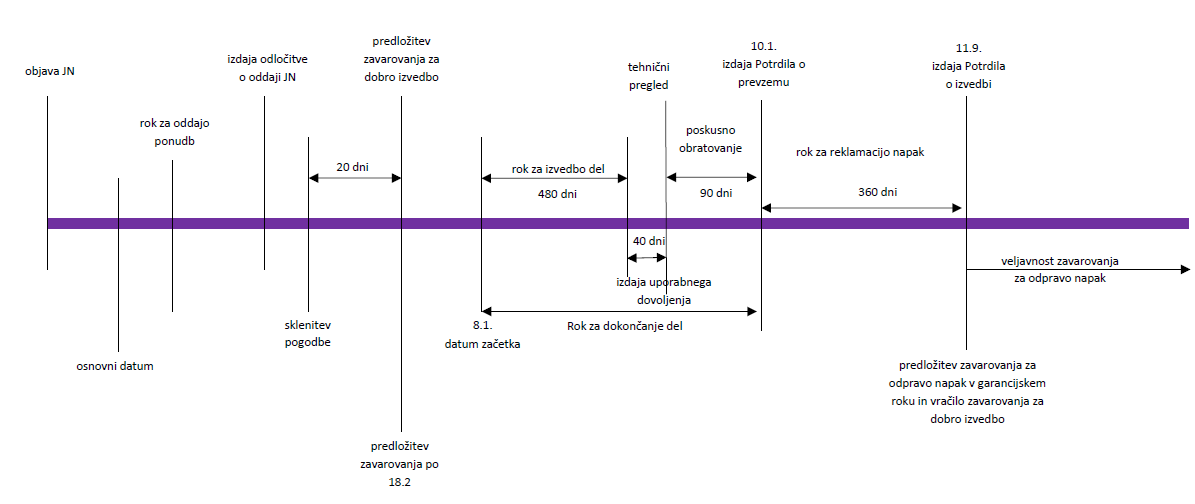 »Gradnja objekta zimski bazen v Novi Gorici«NASLOV JAVNEGA NAROČILAGradnja objekta zimski bazen v Novi GoriciVRSTA JAVNEGA NAROČILAJavno naročilo gradenjŠTEVILKA POSTOPKA430-2/2018DATUM20. 12. 2018ZAP. ŠT.PRAVNA PODLAGARAZLOG ZA IZKLJUČITEV1.prvi odstavek 75. člena ZJN-3Če je bila gospodarskemu subjektu ali osebi, ki je članica upravnega, vodstvenega ali nadzornega organa tega gospodarskega subjekta ali ki ima pooblastila za njegovo zastopanje ali odločanje ali nadzor v njem, izrečena pravnomočna sodba, ki ima elemente naslednjih kaznivih dejanj, ki so opredeljena v KZ-1:terorizem (108. člen KZ-1),financiranje terorizma (109. člen KZ-1),ščuvanje in javno poveličevanje terorističnih dejanj (110. člen KZ-1),novačenje in usposabljanje za terorizem (111. člen KZ-1),spravljanje v suženjsko razmerje (112. člen KZ-1),trgovina z ljudmi (113. člen KZ-1),sprejemanje podkupnine pri volitvah (157. člen KZ-1),kršitev temeljnih pravic delavcev (196. člen KZ-1),goljufija (211. člen KZ-1),protipravno omejevanje konkurence (225. člen KZ-1),povzročitev stečaja z goljufijo ali nevestnim poslovanjem (226. člen KZ-1),oškodovanje upnikov (227. člen KZ-1),poslovna goljufija (228. člen KZ-1),goljufija na škodo Evropske unije (229. člen KZ-1),preslepitev pri pridobitvi in uporabi posojila ali ugodnosti (230. člen KZ-1),preslepitev pri poslovanju z vrednostnimi papirji (231. člen KZ-1),preslepitev kupcev (232. člen KZ-1),neupravičena uporaba tuje oznake ali modela (233. člen KZ-1),neupravičena uporaba tujega izuma ali topografije (234. člen KZ-1),ponareditev ali uničenje poslovnih listin (235. člen KZ-1),izdaja in neupravičena pridobitev poslovne skrivnosti (236. člen KZ-1),zloraba informacijskega sistema (237. člen KZ-1),zloraba notranje informacije (238. člen KZ-1),zloraba trga finančnih instrumentov (239. člen KZ-1),zloraba položaja ali zaupanja pri gospodarski dejavnosti (240. člen KZ-1),nedovoljeno sprejemanje daril (241. člen KZ-1),nedovoljeno dajanje daril (242. člen KZ-1),ponarejanje denarja (243. člen KZ-1),ponarejanje in uporaba ponarejenih vrednotnic ali vrednostnih papirjev (244. člen KZ-1),pranje denarja (245. člen KZ-1),zloraba negotovinskega plačilnega sredstva (246. člen KZ-1),uporaba ponarejenega negotovinskega plačilnega sredstva (247. člen KZ-1),izdelava, pridobitev in odtujitev pripomočkov za ponarejanje (248. člen KZ-1),davčna zatajitev (249. člen KZ-1),tihotapstvo (250. člen KZ-1),zloraba uradnega položaja ali uradnih pravic (257. člen KZ-1),oškodovanje javnih sredstev (257.a člen KZ-1),izdaja tajnih podatkov (260. člen KZ-1),jemanje podkupnine (261. člen KZ-1),dajanje podkupnine (262. člen KZ-1),sprejemanje koristi za nezakonito posredovanje (263. člen KZ-1),dajanje daril za nezakonito posredovanje (264. člen KZ-1),hudodelsko združevanje (294. člen KZ-1);Če je bila gospodarskemu subjektu ali osebi, ki je članica upravnega, vodstvenega ali nadzornega organa tega gospodarskega subjekta ali ki ima pooblastila za njegovo zastopanje ali odločanje ali nadzor v njem, izrečena pravnomočna sodba:zaradi sodelovanja v hudodelski družbi, kot je opredeljeno v členu 2 Okvirnega sklepa Sveta 2008/841/PNZ z dne 24. oktobra 2008 o boju proti organiziranemu kriminalu (UL L 300, 11.11.2008, str. 42), zaradi korupcije, kot je opredeljeno v členu 3 Konvencije o boju proti korupciji uradnikov Evropskih skupnosti ali uradnikov držav članic Evropske unije, UL C 195, 25.6.1997, str. 1, in členu 2(1) Okvirnega sklepa Sveta 2003/568/PNZ z dne 22 julija 2003 o boju proti korupciji v zasebnem sektorju (UL L 192, 31.7.2003, str. 54),zaradi goljufije, v smislu člena 1 Konvencije o zaščiti finančnih interesov Evropskih skupnosti (UL C 316, 27.11.1995, str. 48), zaradi terorističnih kaznivih dejanj ali kaznivih dejanj, povezanih s terorističnimi dejavnostmi, kot so opredeljena v členih 1 in 3 Okvirnega sklepa Sveta z dne 13. junija 2002 o boju proti terorizmu (UL L 164, 22.6.2002, str. 3), zaradi pranja denarja ali financiranje terorizma, kot je opredeljeno členu 1 Direktive 2005/60/ES Evropskega parlamenta in Sveta z dne 26. oktobra 2005 o preprečevanju uporabe finančnega sistema za pranje denarja in financiranje terorizma (UL L 309, 25.11.2005, str. 15), zaradi dela otrok in drugih oblik trgovine z ljudmi, kot je navedeno v členu 2 Direktive 2011/36/EU Evropskega parlamenta in Sveta z dne 5. aprila 2011 o preprečevanju trgovine z ljudmi in boju proti njej ter zaščiti njenih žrtev in o nadomestitvi Okvirnega sklepa Sveta 2002/629/PNZ (UL L 101, 15.4.2011, str. 1), zaradi 7. kršitev temeljnih pravic delavcev, kot je opredeljeno v 196. členu Kazenskega zakonika (Uradni list RS, št. 50/12 – uradno prečiščeno besedilo in 54/15).2.drugi odstavek 75. člena ZJN-3Gospodarski subjekt ne izpolnjuje obveznih dajatev in drugih denarnih nedavčnih obveznosti v skladu z zakonom, ki ureja finančno upravo, ki jih pobira davčni organ v skladu s predpisi države, v kateri ima sedež, ali predpisi države naročnika, če vrednost teh neplačanih zapadlih obveznosti na dan oddaje ponudbe ali prijave znaša 50 eurov ali več. Šteje se, da gospodarski subjekt ne izpolnjuje obveznosti iz prejšnjega stavka tudi, če na dan oddaje ponudbe ali prijave ni imel predloženih vseh obračunov davčnih odtegljajev za dohodke iz delovnega razmerja za obdobje zadnjih petih let do dne oddaje ponudbe ali prijave.3.a) točka četrtega odstavka 75. člena ZJN-3Če je gospodarski subjekt na dan, ko poteče rok za oddajo ponudb, izločen iz postopkov oddaje javnih naročil zaradi uvrstitve v evidenco gospodarskih subjektov z negativnimi referencami.4.b) točka četrtega odstavka 75. člena ZJN-3Če je gospodarskemu subjektu v zadnjih treh letih pred potekom roka za oddajo ponudb ali prijav pristojni organ Republike Slovenije ali druge države članice ali tretje države pri njem ugotovil najmanj dve kršitvi v zvezi s plačilom za delo, delovnim časom, počitki, opravljanjem dela na podlagi pogodb civilnega prava kljub obstoju elementov delovnega razmerja ali v zvezi z zaposlovanjem na črno, za kateri mu je bila s pravnomočno odločitvijo ali več pravnomočnimi odločitvami izrečena globa za prekršek.5.a) točka šestega odstavka 75. člena ZJN-3Če lahko naročnik na kakršen koli način izkaže kršitev obveznosti na področju okoljskega, socialnega in delovnega prava, ki so določene v pravu Evropske unije, predpisih, ki veljajo v Republiki Sloveniji, kolektivnih pogodb ali predpisih mednarodnega okoljskega, socialnega in delovnega prava. Seznam mednarodnih socialnih in okoljskih konvencij določata Priloga X Direktive 2014/24/EU in Priloga XIV Direktive 2014/25/EU.6.b) točka šestega odstavka 75. člena ZJN-3Če se je nad gospodarskim subjektom začel postopek zaradi insolventnosti ali prisilnega prenehanja  ali postopek likvidacije, če njegova sredstva ali poslovanje upravlja upravitelj ali sodišče, ali če so njegove poslovne dejavnosti začasno ustavljene, ali če se je v skladu s predpisi druge države nad njim začel postopek ali pa je nastal položaj z enakimi pravnimi posledicami.7.c) točka šestega odstavka 75. člena ZJN-3Če lahko naročnik z ustreznimi sredstvi izkaže, da je gospodarski subjekt zagrešil hujšo kršitev poklicnih pravil, zaradi česar je omajana njegova integriteta.8.f) točka šestega odstavka 75. člena ZJN-3Če so se pri gospodarskem subjektu pri prejšnji pogodbi o izvedbi javnega naročila ali prejšnji koncesijski pogodbi, ne glede na to, s katerim naročnikom je bila pogodba o izvedbi javnega naročila ali koncesijska pogodba sklenjena, pokazale precejšnje ali stalne pomanjkljivosti pri izpolnjevanju ključne obveznosti, zaradi česar je naročnik predčasno odstopil od prejšnjega naročila oziroma pogodbe ali uveljavljal odškodnino ali so bile izvedene druge primerljive sankcije.9.91. člen ZJN-3Če se pri ponudniku pojavi nasprotje interesov, ki se lahko med drugim kaže tako, da so pri ponudniku udeleženi funkcionarji, ki pri naročniku opravljajo funkcijo ali njihovi družinski člani, kot poslovodje, člani poslovodstva ali zakoniti zastopniki, ali ki so neposredno ali preko drugih pravnih oseb v več kot 5 % deležu udeleženi pri ustanoviteljskih pravicah, upravljanju ali kapitalu, skladno s 35. členom ZintPK, (UL RS št. 69/11-UPB).ZAP. ŠT.PRAVNA PODLAGAPOGOJZA KOGA VELJA POGOJ1.prvi odstavek 76. člena ZJN-3A)Gospodarski subjekt s sedežem v RS, ki je dejavnost gradbeništva opravljal pred 1.6.2018, mora biti registriran za opravljanje dejavnosti, ki je predmet javnega naročila.B)Gospodarski subjekt s sedežem v RS, ki je dejavnost gradbeništva začel opravljati po 1.6.2018 (velja tudi za podizvajalce), mora poleg zahteve pod A) zgoraj izpolnjevati tudi pogoje za opravljanje dejavnosti gradbeništva iz prvega odstavka 14. člena GZ in sicer:imeti mora zavarovano odgovornost za škodo v zvezi z opravljanjem svoje dejavnosti v skladu z določbami drugega odstavka 14.  člena GZ terimeti sklenjeno pogodbo o zaposlitvi za polni delovni čas ali za krajši delovni čas v posebnih primerih v skladu z ZDR-1 z najmanj enim delavcem, ki izpolnjuje pogoje za pooblaščenega inženirja ali pooblaščenega arhitekta. Tuji ponudniki s sedežem v državah članicah Evropske unije, Evropskega gospodarskega prostora in Švicarske konfederacije ali s sedežem v državi, s katero je sklenjen ustrezen mednarodni sporazum mora izpolnjevati pogoje za zakonito opravljanje dejavnosti v državi sedeža. Naročnik si pridržuje pravico, da v fazi pregledovanja ponudb od takšnega ponudnika zahteva dokazila, ki dokazujejo izpolnjevanje navedenega pogoja.Pogoj morajo izpolniti naslednji gospodarski subjekti:ponudnik;vsi partnerji v skupni ponudbi;vsi podizvajalci, ne glede na fazo izvedbe javnega naročila, v kateri se vključijo v izvedbo javnega naročila;vsi dejanski (končni) izvajalci posla, ne glede na člen v podizvajalski verigi, ki mu dejanski izvajalec posla pripada. ZAP. ŠT.PRAVNA PODLAGAPOGOJZA KOGA VELJA POGOJZA KOGA VELJA POGOJ1.Šesti odstavek 77. člena ZJN-3Gospodarski subjekt v zadnjih 6 mesecih pred rokom za oddajo ponudb ni imel blokiranih poslovnih računov, na vseh poslovnih računih pri vseh poslovnih bankah, pri katerih ima odprte poslovne račune.Pogoj morajo izpolniti naslednji gospodarski subjekti:ponudnik;vsi partnerji v skupni ponudbi;vsi podizvajalci, ne glede na fazo izvedbe javnega naročila, v kateri se vključijo v izvedbo javnega naročila,vsi dejanski (končni) izvajalci posla, ne glede na člen v podizvajalski verigi, ki mu dejanski izvajalec posla pripada.Pogoj morajo izpolniti naslednji gospodarski subjekti:ponudnik;vsi partnerji v skupni ponudbi;vsi podizvajalci, ne glede na fazo izvedbe javnega naročila, v kateri se vključijo v izvedbo javnega naročila,vsi dejanski (končni) izvajalci posla, ne glede na člen v podizvajalski verigi, ki mu dejanski izvajalec posla pripada.2.Šesti odstavek 77. člena ZJN-3Gospodarski subjekt ima bonitetno oceno najmanj SB 6 ali boljšo, določeno z modelom S. BON AJPES ali enakovrednim modelom.Gospodarski subjekt ima bonitetno oceno najmanj SB 6 ali boljšo, določeno z modelom S. BON AJPES ali enakovrednim modelom.Pogoj morajo izpolniti naslednji gospodarski subjekti:ponudnik;vsi partnerji v skupni ponudbi.3.Peti odstavek 77. člena ZJN-3Ponudnik bo naročniku v 20 dneh po sklenitvi Pogodbe predložil dokazila, da je sklenil naslednja zavarovanja za predmet javnega naročila:(a) gradbeno zavarovanje v višini 2.000.000,00 EUR, s katerim bodo zavarovani objekti v gradnji, gradbeni in inštalacijski material, gradbeni deli in elektrostrojna oprema, ki so namenjeni za vgraditev v zavarovani objekt in ki bo krilo nevarnost gradbene nezgode, temeljne nevarnosti požarnega zavarovanja, nevarnosti ledu, mraza, snega, dežja, izliva vode, odtrganja in zdrsenja zemljišča, zemeljskega usada, vlomsko tatvino, nespretnost, malomarnost in naklep delavcev, nevarnosti poplave, visoke vode, talne vode in odgovornosti izvajalca del za škodo, povzročeno tretjim osebam. V gradbeno zavarovanje mora biti vključeno tudi zavarovanje pogodbene odgovornosti izvajalca del v času garancije, ki krije v obsegu splošnih pogojev za gradbeno zavarovanje škode, ki nastanejo ob izgotovljenem objektu v dogovorjenem roku garancije zaradi skritih napak v času gradnje in imajo svoj vzrok v izvajanju gradnje;(b) montažno zavarovanje v višini 100.000,00 EUR, s katerim bodo zavarovane kovinske konstrukcije s strojno in elektro opremo ali brez nje, stroji, strojna in elektro oprema, inštalacije, aparati, naprave ter podstavki, ležišča in temelji strojev, če so zajeti v vrednosti strojev, opremo in pomožne objekte za izvajanje montažnega objekta (pomožne gradnje, zidane ali lesene barake za skladišča, delavnice ter premični odri), ki so v celoti vračunani v predračunski vsoti montažnega objekta, razen montažnih barak, obstoječi objekti, na katerih se izvajajo montaže, popravila, obnove (remonti), sanacije ipd., pomožni materiali za izvajanje montažnega objekta (les, leseni elementi ipd.) in orodja v uporabi, oprema in pomožni objekti za izvajanje montažnega objekta, ki sploh niso ali so le delno zajeti v predračunskem znesku objekta v montaži. V montažno zavarovanje mora biti vključeno tudi zavarovanje pogodbene odgovornosti izvajalca del v času garancije, ki krije v obsegu splošnih pogojev za montažno zavarovanje škode, ki nastanejo ob izgotovljenem objektu v dogovorjenem roku garancije zaradi skritih napak v času gradnje in imajo svoj vzrok v izvajanju gradnje;(c) zavarovanje splošne odgovornosti v višini 500.000,00 EUR, ki krije škodo zaradi civilnopravnih odškodninskih zahtevkov tretjih oseb, vključno z zaposlenimi delavci, nastalo zaradi nenadnega dogodka pri izvrševanju zavarovančeve dejavnosti, za katero je zavarovanec odgovoren. Zavarovanje mora kriti škodo zaradi poškodovanja oseb (telesnih poškodb, okvare zdravja ali smrti) ter škodo na stvareh (uničenje, poškodba ali izginitev), čisto premoženjsko škodo, ki nastane zaradi dejanja, opustitve ali napake in ni nastala niti na osebah niti na stvareh ter delodajalčevo odgovornost tako, da se za tretje osebe štejejo tudi lastni delavci zavarovanca.Predloženo zavarovanje mora vključevati odgovornost za škodo, ki bi nastala investitorju ali tretji osebi v zvezi z opravljanjem njegove dejavnosti in mora kriti škodo zaradi malomarnosti, napake ali opustitve dolžnosti izvajalca in pri njem zaposlenih.Tuji ponudniki s sedežem v državah članicah Evropske unije, Evropskega gospodarskega prostora in Švicarske konfederacije ali s sedežem v državi, s katero je sklenjen ustrezen mednarodni sporazum imajo lahko sklenjeno zavarovanje v tujini, pod pogojem, da zavarovanje krije škodo, povzročeno v Republiki Sloveniji.Ponudnik bo naročniku v 20 dneh po sklenitvi Pogodbe predložil dokazila, da je sklenil naslednja zavarovanja za predmet javnega naročila:(a) gradbeno zavarovanje v višini 2.000.000,00 EUR, s katerim bodo zavarovani objekti v gradnji, gradbeni in inštalacijski material, gradbeni deli in elektrostrojna oprema, ki so namenjeni za vgraditev v zavarovani objekt in ki bo krilo nevarnost gradbene nezgode, temeljne nevarnosti požarnega zavarovanja, nevarnosti ledu, mraza, snega, dežja, izliva vode, odtrganja in zdrsenja zemljišča, zemeljskega usada, vlomsko tatvino, nespretnost, malomarnost in naklep delavcev, nevarnosti poplave, visoke vode, talne vode in odgovornosti izvajalca del za škodo, povzročeno tretjim osebam. V gradbeno zavarovanje mora biti vključeno tudi zavarovanje pogodbene odgovornosti izvajalca del v času garancije, ki krije v obsegu splošnih pogojev za gradbeno zavarovanje škode, ki nastanejo ob izgotovljenem objektu v dogovorjenem roku garancije zaradi skritih napak v času gradnje in imajo svoj vzrok v izvajanju gradnje;(b) montažno zavarovanje v višini 100.000,00 EUR, s katerim bodo zavarovane kovinske konstrukcije s strojno in elektro opremo ali brez nje, stroji, strojna in elektro oprema, inštalacije, aparati, naprave ter podstavki, ležišča in temelji strojev, če so zajeti v vrednosti strojev, opremo in pomožne objekte za izvajanje montažnega objekta (pomožne gradnje, zidane ali lesene barake za skladišča, delavnice ter premični odri), ki so v celoti vračunani v predračunski vsoti montažnega objekta, razen montažnih barak, obstoječi objekti, na katerih se izvajajo montaže, popravila, obnove (remonti), sanacije ipd., pomožni materiali za izvajanje montažnega objekta (les, leseni elementi ipd.) in orodja v uporabi, oprema in pomožni objekti za izvajanje montažnega objekta, ki sploh niso ali so le delno zajeti v predračunskem znesku objekta v montaži. V montažno zavarovanje mora biti vključeno tudi zavarovanje pogodbene odgovornosti izvajalca del v času garancije, ki krije v obsegu splošnih pogojev za montažno zavarovanje škode, ki nastanejo ob izgotovljenem objektu v dogovorjenem roku garancije zaradi skritih napak v času gradnje in imajo svoj vzrok v izvajanju gradnje;(c) zavarovanje splošne odgovornosti v višini 500.000,00 EUR, ki krije škodo zaradi civilnopravnih odškodninskih zahtevkov tretjih oseb, vključno z zaposlenimi delavci, nastalo zaradi nenadnega dogodka pri izvrševanju zavarovančeve dejavnosti, za katero je zavarovanec odgovoren. Zavarovanje mora kriti škodo zaradi poškodovanja oseb (telesnih poškodb, okvare zdravja ali smrti) ter škodo na stvareh (uničenje, poškodba ali izginitev), čisto premoženjsko škodo, ki nastane zaradi dejanja, opustitve ali napake in ni nastala niti na osebah niti na stvareh ter delodajalčevo odgovornost tako, da se za tretje osebe štejejo tudi lastni delavci zavarovanca.Predloženo zavarovanje mora vključevati odgovornost za škodo, ki bi nastala investitorju ali tretji osebi v zvezi z opravljanjem njegove dejavnosti in mora kriti škodo zaradi malomarnosti, napake ali opustitve dolžnosti izvajalca in pri njem zaposlenih.Tuji ponudniki s sedežem v državah članicah Evropske unije, Evropskega gospodarskega prostora in Švicarske konfederacije ali s sedežem v državi, s katero je sklenjen ustrezen mednarodni sporazum imajo lahko sklenjeno zavarovanje v tujini, pod pogojem, da zavarovanje krije škodo, povzročeno v Republiki Sloveniji.Pogoj morajo izpolniti naslednji gospodarski subjekti:ponudnik;vsi partnerji v skupni ponudbi.ZAP. ŠT.PRAVNA PODLAGAPOGOJZA KOGA VELJA POGOJReference ponudnika: Gradnja objekta zahtevne visoke gradnje v investicijski vrednosti več kot 3.500,000,00 EUR brez DDVReference ponudnika: Gradnja objekta zahtevne visoke gradnje v investicijski vrednosti več kot 3.500,000,00 EUR brez DDVReference ponudnika: Gradnja objekta zahtevne visoke gradnje v investicijski vrednosti več kot 3.500,000,00 EUR brez DDVReference ponudnika: Gradnja objekta zahtevne visoke gradnje v investicijski vrednosti več kot 3.500,000,00 EUR brez DDV1.Deseti odstavek 76. člena ZJN-3Ponudnik mora predložiti najmanj 2 referenci, ki izkazujeta, da je v zadnjih 5 letih pred objavo javnega naročila izvajal storitev gradnje objekta, ki je razvrščen po enotni klasifikaciji vrst objektov (CC-SI) v 1265 v investicijski vrednosti več kot 3.500.000,00 EUR brez DDV po posameznem referenčnem objektu, za katerega je že bilo pridobljeno uporabno dovoljenje.Smiselno zaključenih del, ki so bila ponudniku naročena z enotno pogodbo ali naročilnico, ponudniki ne smejo deliti.Naročnik si pridržuje pravico, da predložene reference preveri sam pri investitorju, in jih ne upošteva, v kolikor le-teh ne bo mogoče pridobiti oz. preveriti (preverba istovrstnosti referenčnih del in referenčne višine posla).Pogoj mora izpolniti ponudnik.Konzorcij ponudnikov postavljeni pogoj izpolni preko kateregakoli člana konzorcija.V kolikor ponudnik ponudba oddaja s podizvajalci, navedeni pogoj ponudnik izpolni tudi s podizvajalcem, vendar le, če bo podizvajalec pri predmetnem javnem naročilu dejansko izvajal dela, za katera prispeva referenco.Reference ponudnika: Gradnja objekta bazenaReference ponudnika: Gradnja objekta bazenaReference ponudnika: Gradnja objekta bazenaReference ponudnika: Gradnja objekta bazena2.Deseti odstavek 76. člena ZJN-3Ponudnik mora predložiti najmanj 1 referenco, ki izkazuje, da je ponudnik v zadnjih 5 letih pred oddajo ponudbe izvedel GOI dela na bazenu v vrednosti 1.000.000,00 EUR, od tega mora biti vrednost bazenske tehnike minimalno 200.000,00 EUR brez DDV, bazen minimalno 300m² ter globina bazena na najglobljem delu najmanj 2m ali več Smiselno zaključenih del, ki so bila ponudniku naročena z enotno pogodbo ali naročilnico, ponudniki ne smejo deliti.Naročnik si pridržuje pravico, da predložene reference preveri sam pri investitorju, in jih ne upošteva, v kolikor le-teh ne bo mogoče pridobiti oz. preveriti (preverba istovrstnosti referenčnih del in referenčne višine posla).Pogoj mora izpolniti ponudnik.Konzorcij ponudnikov postavljeni pogoj izpolni preko kateregakoli člana konzorcija.V kolikor ponudnik ponudba oddaja s podizvajalci, navedeni pogoj ponudnik izpolni tudi s podizvajalcem, vendar le, če bo podizvajalec pri predmetnem javnem naročilu dejansko izvajal dela, za katera prispeva referenco.Kadrovska referenca: funkcija vodje delKadrovska referenca: funkcija vodje delKadrovska referenca: funkcija vodje delKadrovska referenca: funkcija vodje del3.Deseti odstavek 76. člena ZJN-3Ponudnik mora imenovati vodjo del, ki bo pri izvedbi javnega naročila izvajal funkcijo vodje del po GZ oziroma odgovornega vodje del po ZGO-1, ki mora izpolnjevati naslednje pogoje: -	ponudnik s sedežem v RS: opravljen mora imeti strokovni izpit za vodjo del iz področja gradbeništva in biti vpisan v Imenik aktivnih vodij del pri IZS inmora izpolnjevati pogoj, da lahko opravlja vodenje celotne gradnje ali pretežnega dela gradnje zahtevnega in manj zahtevnega objekta (oznaka VZ ali VM),- ponudnik s sedežem zunaj RS: dovoljenje za izvajanje funkcije vodje del ali primerljive funkcije v državi, v kateri ima sedež, ali potrdilo o članstvu v posebni organizaciji v državi, v kateri ima ponudnik sedež, če je to dovoljenje ali članstvo v njihovi državi obvezno,-	 referenčni pogoj: najmanj 2 referenci, da je v zadnjih 5 letih pred oddajo ponudbe opravljal funkcijo odgovornega vodje del (OVD) pri gradnji objekta, ki je razvrščen po enotni klasifikaciji vrst objektov (CC-SI) v 126 v investicijski vrednosti več kot 3.500.000,00 EUR brez DDV, za katerega je že bilo pridobljeno uporabno dovoljenje;-	 Smiselno zaključenih del, ki so bila ponudniku naročena z enotno pogodbo ali naročilnico, ponudniki ne smejo deliti.Vodja del mora biti na gradbišču prisoten najmanj 2 uri dnevno, 2× tedensko ter na vseh koordinacijskih sestankih.Če strokovni kader ni zaposlen pri ponudniku/konzorcijskemu partnerju/podizvajalcu, mora imeti ponudnik z njegovim delodajalcem sklenjeno podizvajalsko pogodbo. Če je strokovni kader samozaposlen, mora imeti ponudnik z njim direktno sklenjeno podizvajalsko pogodbo. Strokovni kader, ki je upokojen na podlagi nove gradbene zakonodaje ne more več opravljati funkcije vodje del.Strokovni kader, ki prispeva reference, mora pri predmetnem javnem naročilu opravljati funkcijo vodje del.Naročnik si pridržuje pravico, da predložene reference preveri sam pri investitorju, in jih ne upošteva, v kolikor le-teh ne bo mogoče pridobiti oz. preveriti (preverba istovrstnosti referenčnih del in referenčne višine posla).Pogoj mora izpolniti ponudnik ali partner v skupni ponudbi ali podizvajalec.Kadrovska referenca: vodja gradnjeKadrovska referenca: vodja gradnjeKadrovska referenca: vodja gradnjeKadrovska referenca: vodja gradnje4.Deseti odstavek 76. člena ZJN-3Pri vodilnem pogodbeniku (definicija je podana v tč. 4.2 Skupna ponudba, v tej dokumentaciji v zvezi z izvedbo javnega naročila)  mora biti zaposlen najmanj en vodja gradnje, ki izpolnjuje naslednje pogoje: -	ponudnik s sedežem v RS: ima izpolnjene pogoje za pooblaščenega inženirja po ZAID-u (opravljen mora imeti strokovni izpit za vodjo del, odgovornega projektanta ter odgovornega nadzornika);- ponudnik s sedežem zunaj RS: ima dovoljenje za izvajanje funkcije pooblaščenega inženirja ali primerljive funkcije v državi (opravljen strokovni izpit za vodjo del, odgovornega projektanta ter odgovornega nadzornika), v kateri ima sedež, ali potrdilo o ustreznem članstvu v posebni organizaciji v državi, v kateri ima ponudnik sedež, če je to dovoljenje ali članstvo v njihovi državi obvezno,-	ima izobrazbo druge bolonjske stopnje iz področja gradbeništva (področje, ki glede na namen gradnje prevladuje) in biti vpisan v Imenik aktivnih vodij del pri IZS oziroma pri vodilnem pogodbeniku s sedežem v drugi državi vpisan v posebno organizacijo v državi članici v kateri ima sedež ali izkazati, da ima dovoljenje za opravljanje poklicne dejavnosti, če je to dovoljenje ali vpis v državi sedeža vodilnega pogodbenika obvezno;-	je v delovnem razmerju pri vodilnem pogodbeniku za polni delovni čas ali za krajši delovni čas v posebnih primerih v skladu z ZDR-1 oziroma drugem zakonu, ki velja v državi sedeža;-	mora izpolnjevati pogoj, da lahko opravlja vodenje celotne gradnje ali pretežnega dela gradnje zahtevnega in manj zahtevnega objekta (slovenska oznaka VZ ali primerljiva oznaka v tujini), -	najmanj 1 referenco, da je v zadnjih 5 letih pred oddajo ponudbe opravljal funkcijo odgovornega vodje gradbišča pri gradnji objekta , ki je razvrščen po enotni klasifikaciji vrst objektov (CC-SI) v 126 v investicijski vrednosti več kot 3.500.000,00 EUR brez DDV za katerega je že bilo pridobljeno uporabno dovoljenje;-	najmanj 1 referenco, da je v zadnjih 5 letih pred oddajo ponudbe opravljal funkcijo odgovornega vodje gradbišča pri gradnji bazena.Smiselno zaključenih del, ki so bila ponudniku naročena z enotno pogodbo ali naročilnico, ponudniki ne smejo deliti.Vodja gradnje mora biti na gradbišču prisoten najmanj 5 dni v tednu po najmanj 6 ur ter na vseh koordinacijskih sestankih.Strokovni kader, ki prispeva reference, mora pri predmetnem javnem naročilu opravljati funkcijo vodje gradnje.Naročnik si pridržuje pravico, da predložene reference preveri sam pri investitorju, in jih ne upošteva, v kolikor le-teh ne bo mogoče pridobiti oz. preveriti (preverba istovrstnosti referenčnih del in referenčne višine posla).Tuji ponudniki s sedežem v državah članicah Evropske unije, Evropskega gospodarskega prostora in Švicarske konfederacije ali s sedežem v državi, s katero je sklenjen ustrezen mednarodni sporazum lahko vodjo gradnje zagotovijo na pogodbeni podlagi na način, da z delodajalcem strokovnega kadra sklenejo podizvajalsko pogodbo.Pogoj mora izpolniti  ponudnik ali tisti partner v skupni ponudbi, ki v finančnem smislu prevzema v konzorciju največji obseg del. . Tega pogoja ni mogoče izpolniti s podizvajalcem.Kadrovska referenca: vodja del za področje strojništvaKadrovska referenca: vodja del za področje strojništvaKadrovska referenca: vodja del za področje strojništvaKadrovska referenca: vodja del za področje strojništva5.Deseti odstavek 76. člena ZJN-3Ponudnik mora razpolagati z enim subjektom, ki bo pri izvedbi javnega naročila izvajal funkcijo vodje del za področje strojništva oziroma odgovornega vodje posameznih del za področje strojništva, ki mora izpolnjevati naslednje pogoje: opravljen mora imeti strokovni izpit za vodjo del iz področja strojništva in biti vpisan v Imenik aktivnih vodij del pri IZS, mora izpolnjevati pogoj, da lahko opravlja vodenje celotne gradnje ali pretežnega dela gradnje zahtevnega in manj zahtevnega objekta (oznaka VZ) ali vodenje pretežnega dela gradnje zahtevnega in manj zahtevnega objekta, vodenje posameznih del na zahtevnih in manj zahtevnih objektih, vodenje gradnje nezahtevnega objekta (oznaka VM) ali vodenje posameznih del na zahtevnih objektih (oznaka VNP),najmanj 1 referenco, ki izkazuje, da je v zadnjih 5 letih pred rokom za oddajo ponudbe opravljal funkcijo odgovornega vodje posameznih del za področje strojništva pri izvedbi objekta, kjer je bila izvedena bazenska tehnika.Smiselno zaključenih del, ki so bila ponudniku naročena z enotno pogodbo ali naročilnico, ponudniki ne smejo deliti.Če strokovni kader ni zaposlen pri ponudniku/konzorcijskemu partnerju/podizvajalcu, mora imeti ponudnik z njegovim delodajalcem sklenjeno podizvajalsko pogodbo. Če je strokovni kader samozaposlen, mora imeti ponudnik z njim direktno sklenjeno podizvajalsko pogodbo. Strokovni kader, ki je upokojen na podlagi nove gradbene zakonodaje ne more več opravljati funkcije za področje strojništva.PodizvajalciPodizvajalciPodizvajalciPodizvajalci5.j) točka osmega odstavka 77. člena ZJN-3 Ponudnik, ki namerava oddati del javnega naročila v podizvajanje mora navesti delež javnega naročila, ki ga morebiti namerava oddati v podizvajanje. Pogoj mora izpolniti ponudnik oziroma konzorcij ponudnikov, ki namerava oddati del javnega naročila v podizvajanje.ZAP. ŠT.PRAVNA PODLAGAPOGOJZA KOGA VELJA POGOJ1.Tretji odstavek 116. člena ZJN-3Ponudnik se zavezuje, da bo pri oddaji ponudbe in izvedbi javnega naročila upošteval na-slednje splošne tehnične zahteve naročnika in zahteve naročnika, ki se nanašajo na Uredbo o zelenem javnem naročanju: 1. Vrsta in obseg del oziroma kakovost vgrajenih materialov bo skladen s specifikacijami v ponudbenem predračunu, pri čemer bo predhodno naročniku predložil vso potrebno doku-mentacijo, iz katere bo nedvoumno razvidna tehnična ustreznost teh proizvodov oz. mate-rialov; 2. Pri izvedbi tega naročila se ne bodo uporabljali: a) proizvodi, ki vsebujejo žveplov heksafluorid (SF6), b) notranje barve in laki, ki vsebujejo hlapne organske spojine z vreliščem največ 250 °C v vrednostih več kot: – 30 g/l, brez vode, za stenske barve, – 250 g/l, brez vode, za druge barve z razlivnostjo najmanj 15 m²/l pri moči pokrivanja z 98 % motnostjo, – 180 g/l, brez vode, za vse druge proizvode, vključno z barvami, katerih razlivnost je manj-ša od 15m2/l, laki, barvami za les, talnimi premazi in talnimi barvami, c) materiali na osnovi lesa, pri katerih so emisije formaldehida višje od zahtev za emisijski razred E 1, kot jih opredeljujejo standardi SIST EN 300, SIST EN 312, SIST EN 622, SIST EN 636, SIST EN 13986. 3. Emisije hlapnih organskih spojin, ki so v ponujenih oziroma uporabljenih gradbenih proiz-vodih, ne bodo presegale vrednosti, določenih v evropskem standardu za določitev emisij SIST EN ISO 16000-9, SIST EN ISO 16000-10, SIST EN ISO 16000-11 ali v enakovre-dnem standardu. Pogoj mora izpolniti ponudnik oziroma konzorcij ponudnikov.Zap. št.DOKUMENTACIJA, PREDLOŽENA DO ROKA ZA PREJEM PONUDBPonudba (priloga št. 1) v skladu s pogoji iz javnega razpisa in te dokumentacije.Obrazec ponudbe na prilogi št. 1 mora biti v celoti izpolnjen, podpisan in žigosan s strani zakonitega zastopnika ponudnika ali pooblaščene osebe (v tem primeru mora biti ponudbi predloženo pooblastilo).Ponudnik v informacijskem sistemu e-JN v razdelek »Predračun« naloži izpolnjen obrazec »Ponudba (Priloga št. 1)« v .pdf datoteki, ki bo dostopen na javnem odpiranju ponudb, obrazec »Ponudbeni predračun« pa naloži v razdelek »Drugi dokumenti«. V primeru razhajanj med podatki v Obrazcu Ponudbe (Priloga št. 1) - naloženim v razdelek »Predračun«, in celotnim Predračunom - naloženim v razdelek »Drugi dokumenti«, kot veljavni štejejo podatki v celotnem predračunu, naloženim v razdelku »Drugi dokumenti«.Ponudbeni predračun na elektronskem mediju (CD nosilcu ali USB ključku).Ponudnik v informacijskem sistemu e-JN navedeni dokument naloži v razdelek »Drugi dokumenti«.Obrazec za merila (priloga št. 1M)Obrazec za merila na prilogi št. 1M mora biti v celoti izpolnjen, podpisan in žigosan s strani zakonitega zastopnika ponudnika ali pooblaščene osebe (v tem primeru mora biti ponudbi predloženo pooblastilo).Ponudnik v informacijskem sistemu e-JN navedeni dokument naloži v razdelek »Drugi dokumenti«.Podatki o ponudniku in drugih gospodarskih subjektih (priloga št. 2).Priloga št. 2 mora biti v celoti izpolnjena, podpisana in žigosana s strani zakonitega zastopnika ponudnika ali pooblaščene osebe.Ponudnik v informacijskem sistemu e-JN navedeni dokument naloži v razdelek »Drugi dokumenti«.V kolikor ponudnik nastopa s podizvajalci predloži izpolnjeno Prilogo št. 3. Podatki o udeležbi podizvajalcev v delu A, v kolikor ponudnik ne nastopa s podizvajalci predloži izpolnjeno Prilogo št. 3. Podatki o udeležbi podizvajalcev v delu B.Priloga št. 3 mora biti v ustrezno izpolnjena, podpisana in žigosana s strani zakonitega zastopnika ponudnika ali pooblaščene osebe.Ponudnik v informacijskem sistemu e-JN navedeni dokument naloži v razdelek »Drugi dokumenti«.Izjava podizvajalca (Priloga št. 4) za vsakega podizvajalca, s katerim ponudnik nastopa.Priloga št. 4 mora biti v celoti izpolnjena, podpisana in žigosana s strani zakonitega zastopnika podizvajalca.Ponudnik v informacijskem sistemu e-JN navedeni dokument naloži v razdelek »Drugi dokumenti«.Izjava ponudnika o časovnem obdobju opravljanja dejavnosti gradbeništva (Priloga št. 5).Priloga št. 5 mora biti v celoti izpolnjena, podpisana in žigosana s strani zakonitega zastopnika ponudnika ali pooblaščene osebe.Ponudnik v informacijskem sistemu e-JN navedeni dokument naloži v razdelek »Drugi dokumenti«.Soglasje za pridobitev podatkov iz kazenske evidence za fizične osebe (Priloga št. 6).Priloga št. 6 mora biti v celoti izpolnjena, podpisana s strani fizične osebe in mora biti predložena za vse fizične osebe, za katere je potrebno izkazovati izpolnjevanje razloga za izključitev.Ponudnik v informacijskem sistemu e-JN navedeni dokument naloži v razdelek »Drugi dokumenti«.Soglasje za pridobitev podatkov iz kazenske evidence za pravne osebe (Priloga št. 7).Priloga št. 7 mora biti v celoti izpolnjena, podpisana in žigosana s strani zakonitega zastopnika pravne osebe ali pooblaščene osebe.Ponudnik v informacijskem sistemu e-JN navedeni dokument naloži v razdelek »Drugi dokumenti«.Seznam referenčnih poslov ponudnika (Priloga št. 8).Priloga št. 8 mora biti v celoti izpolnjena, podpisana s strani zakonitega zastopnika ponudnika ali pooblaščene osebe in žigosana s strani pravne osebe.Ponudnik v informacijskem sistemu e-JN navedeni dokument naloži v razdelek »Drugi dokumenti«.Seznam priglašenega kadra na projektu s seznamom referenčnih poslov (Priloga št. 9).Priloga št. 9 mora biti v celoti izpolnjena, podpisana in žigosana s strani zakonitega zastopnika ponudnika ali pooblaščene osebe.Ponudnik v informacijskem sistemu e-JN navedeni dokument naloži v razdelek »Drugi dokumenti«.Zavarovanje za resnost ponudbe (Priloga št. 12).Ponudnik v informacijskem sistemu e-JN navedeni dokument naloži v razdelek »Drugi dokumenti«.Izjava ponudnika, da bo v 20 dneh od podpisa pogodbe naročniku predložil bančno garancijo oz. kavcijsko zavarovanje (finančno zavarovanje za dobro izvedbo pogodbenih obveznosti) v višini 10 % sprejetega pogodbenega zneska v EUR z DDV (Priloga št. 13).Ponudnik v informacijskem sistemu e-JN navedeni dokument naloži v razdelek »Drugi dokumenti«.Izjava ponudnika, da bo predložil bančno garancijo za odpravo napak v garancijskem roku v višini 5 % realizirane pogodbene vrednosti z DDV v skladu z vzorcem bančne garancije (priloga št. 14). Ponudnik v informacijskem sistemu e-JN navedeni dokument naloži v razdelek »Drugi dokumenti«.Pogodba o zaposlitvi ali obrazec M-1 za kader, ki je priglašen v okviru MERILA 2.Ponudnik v informacijskem sistemu e-JN navedeni dokument naloži v razdelek »Drugi dokumenti«.Izjava ponudnika o izpolnjevanju zahtev Uredbe o zelenem javnem naročanju na Prilogi št 15.Priloga št. 15 mora biti v celoti izpolnjena in elektronsko podpisana s strani zakonitega zastopnika ponudnika ali pooblaščene osebe.Ponudnik v informacijskem sistemu e-JN navedeni dokument naloži v razdelek »Drugi dokumenti«.Pogodbeni sporazum na prilogi št. 16Pogodbeni sporazum mora biti s strani ponudnika podpisan na vsaki strani.Ponudnik v informacijskem sistemu e-JN navedeni dokument naloži v razdelek »Drugi dokumenti«.Splošni pogoji pogodbe na prilogi št. 17.Splošni pogoji pogodbe morajo biti s strani ponudnika podpisan na vsaki strani.Ponudnik v informacijskem sistemu e-JN navedeni dokument naloži v razdelek »Drugi dokumenti«.Posebni pogoji pogodbe na prilogi št. 18.Posebni pogoji pogodbe morajo biti s strani ponudnika podpisan na vsaki strani.Ponudnik v informacijskem sistemu e-JN navedeni dokument naloži v razdelek »Drugi dokumenti«.Dodatek k ponudbi na prilogi št. 19.Dodatki morajo biti s strani ponudnika podpisan na vsaki strani.Ponudnik v informacijskem sistemu e-JN navedeni dokument naloži v razdelek »Drugi dokumenti«.DOKAZILA, KI JIH MORA PONUDNIK PREDLOŽITI NA POZIV NAROČNIKA V FAZI PREGLEDOVANJA IN DOPOLNJEVANJA PONUDB:1. Potrdila vseh poslovnih bank, pri katerih ima gospodarski subjekt odprt poslovni račun o neblokiranih/blokiranih poslovnih računih v zadnjih 6 –mesecih ali obrazec BON-2. Potrdila oz. obrazec BON-2 ne smejo biti starejši od 30 dni od datuma, ki je določen kot skrajni rok za oddajo ponudbe.2. S.BON obrazec o osnovni bonitetni  informaciji ponudnika (S.BON1) izdan s strani AJPS-a ali enakovredno potrdilo, ki ne sme biti starejši od 30 dni od datuma določenega za oddajo ponudbe.3.Potrdilo o dobro opravljenem delu- reference ponudnika, izdano s strani referenčnega naročnika (ki mora biti investitor referenčnega posla) za vsako priglašeno referenco na Prilogi št. 10. Priloga št. 10 mora biti v celoti izpolnjena in podpisana s strani referenčnega naročnika.4.Potrdilo o dobro opravljenem delu- kadrovska referenca, izdano s strani referenčnega naročnika (ki mora biti investitor referenčnega posla) za vsako priglašeno kadrovsko referenco na Prilogi št. 11. Priloga št. 11 mora biti v celoti izpolnjena in podpisana s strani referenčnega naročnika.5.Izpis iz spletne strani IZS, ki dokazuje izpolnjevanje kadrovskih pogojev v zvezi z vpisom v ustrezen imenik.Za ponudnike iz drugih držav predložitev dovoljenja za opravljanje poklicne dejavnosti ali izkaz članstva v posebni organizaciji v državi, v kateri ima ponudnik sedež, če je to dovoljenje ali članstvo v njihovi državi obvezno.6.Obrazec M1 ali pogodba o zaposlitvi za kader, za katerega se v okviru pogojev zahteva zaposlitev.Številka ponudbe:Datum:	Samostojnov skupnem nastopu*s podizvajalci*Naziv:Naslov:Matična številka:Identifikacijska številka za DDV:Datum začetka opravljanja dejavnosti gradbeništva:vrednost vseh prevzetih del v % od ponudbene vrednosti brez DDV:Naziv:Naslov:Matična številka:Identifikacijska številka za DDV:Datum začetka opravljanja dejavnosti gradbeništva:vrednost vseh prevzetih del v % od ponudbene vrednosti brez DDV:Naziv:Naslov:Matična številka:Identifikacijska številka za DDV:Datum začetka opravljanja dejavnosti gradbeništva:vrednost vseh prevzetih del v % od ponudbene vrednosti brez DDV:Naziv:Ponudbena vrednost (v EUR brez DDV):Znesek z 22 % DDV:Skupna ponudbena vrednost (v EUR z DDV):KRAJŽIGPONUDNIKime in priimek zakonitega zastopnika in podpisDATUMŽIGPONUDNIKime in priimek zakonitega zastopnika in podpisKRAJŽIGPONUDNIKime in priimek zakonitega zastopnika in podpisDATUMŽIGPONUDNIKime in priimek zakonitega zastopnika in podpisIme in priimekstrokovnega kadra, ki bo pri predmetnem javnem naročilu opravljal funkcijo vodje del Funkcija strokovnega kadra pri predmetnem javnem naročiluNaziv in sedež delodajalca strokovnega kadra Zaposlitev (določen/ nedoločen čas)Št. let delovne dobe pri ponudniku/skupnem ponudniku1.KRAJŽIGPONUDNIKime in priimek zakonitega zastopnika in podpisDATUMŽIGPONUDNIKime in priimek zakonitega zastopnika in podpisnaziv gospodarskega subjekta:naslov gospodarskega subjekta:kontaktna oseba:elektronski naslov kontaktne osebe:telefon:telefax:ID za DDV:matična številka gospodarskega subjekta:št. transakcijskega računa:GOSPODARSKI SUBJEKT SODI MED MSP, kot je opredeljeno v Priporočilu Komisije 2003/361/ESpooblaščena oseba za podpis ponudbe in pogodbe:12345PonudnikPartner v skupnem nastopupodizvajalecnaziv pooblaščenca za vročanje:naslov pooblaščenca za vročanje:kontaktna oseba:elektronski naslov kontaktne osebe:telefon:telefax:KRAJŽIGGOSPODARSKI SUBJEKT ime in priimek zakonitega zastopnika in podpisPODIZVAJALCI: NAZIV, POLNI NASLOV,OBSEG IN VRSTA STORITEV/GRADENJ PODIZVAJALCA:PREDMET, KOLIČINA, OKVIRNA VREDNOST IZVEDBE STORITEV/GRADENJ PODIZVAJALCA (V EUR, UPOŠTEVAJE DANI POPUST):NEPOSREDNO PLAČILO ZAHTEVA (ustrezno obkrožite)KRAJŽIGPONUDNIKime in priimek zakonitega zastopnika in podpisDATUMŽIGPONUDNIKime in priimek zakonitega zastopnika in podpisOBSEG IN VRSTA STORITEV/GRADNJE PODIZVAJALCA:PREDMET, KOLIČINA, VREDNOST IZVEDBE STORITEV/GRADNJE PODIZVAJALCA (V EUR, UPOŠTEVAJE DANI POPUST):KRAJŽIGPODIZVAJALECime in priimek zakonitega zastopnika in podpisDATUMŽIGPODIZVAJALECime in priimek zakonitega zastopnika in podpisKRAJŽIGGOSPODARSKI SUBJEKTime in priimek zakonitega zastopnika in podpisDATUMŽIGGOSPODARSKI SUBJEKTime in priimek zakonitega zastopnika in podpisIME IN PRIIMEK:EMŠO:Datum rojstva:Kraj rojstva:Občina rojstva:Država rojstva:Ulica (naslov stalnega prebivališča):Poštna številka in kraj stalnega prebivališča:Državljanstvo:Prejšnji priimek:KRAJime in priimek fizične osebe in podpisDATUMime in priimek fizične osebe in podpisPONUDNIK (POLNO IME):Sedež:Poštna številka in kraj:Občina sedeža ponudnika:Davčna številka:Matična številka:Številka vpisa v sodni register:KRAJŽIGGOSPODARSKI SUBJEKTime in priimek zakonitega zastopnika in podpisDATUMŽIGGOSPODARSKI SUBJEKTime in priimek zakonitega zastopnika in podpisReferenčni naročnik (tj. investitor)Vrsta del / Naziv projekta in opis, tako da je iz njega razvidno izpolnjevanje referenčnega pogojaVrednostProjekta v EUR brez DDVAli gre za visoko gradnjo in zahtevni objekt(DA/NE)Datum pridobitve uporabnega dovoljenja1.2.3.Referenčni naročnik (tj. investitor)Vrsta del / Naziv projekta in opis, tako da je iz njega razvidno izpolnjevanje referenčnega pogojaČas izvedbe1.2.KRAJŽIGPONUDNIKime in priimek zakonitega zastopnika in podpisIme in priimek strokovnega kadra:Delodajalec strokovnega kadra:št.Referenčni investitorFunkcija, ki jo je opravljal strokovni kader pri referenčnem projektuAli gre za visoko gradnjo(DA/NE)Investicijska vrednost projekta v EUR brez DDVDatum izdaje uporabnega dovoljenja1.2.Ime in priimek strokovnega kadra:Delodajalec strokovnega kadra:št.Referenčni investitorFunkcija, ki jo je opravljal strokovni kader pri referenčnem projektuAli gre za visoko gradnjo(DA/NE)Investicijska vrednost projekta v EUR brez DDVDatum izdaje uporabnega dovoljenja1.2.št.Referenčni investitorFunkcija, ki jo je opravljal strokovni kader pri referenčnem projektuBazen, v zvezi s katerim je potekala gradnja:Datum izdaje uporabnega dovoljenja1.Ime in priimek strokovnega kadra:Delodajalec strokovnega kadra:št.Referenčni investitorFunkcija, ki jo je opravljal strokovni kader pri referenčnem projektuBazen, v zvezi s katerim je potekala gradnja:1.KRAJŽIGPONUDNIKime in priimek zakonitega zastopnika in podpisKRAJŽIGREFERENČNI NAROČNIK / INVESTITORime in priimek zakonitega zastopnika in podpisKRAJŽIGREFERENČNI NAROČNIK / INVESTITORime in priimek zakonitega zastopnika in podpisKraj in datum:Ponudnik:Elektronski podpis:Kraj in datum:Ponudnik:Elektronski podpis:KRAJPONUDNIK ime in priimek zakonitega zastopnika in podpisDATUMPONUDNIK ime in priimek zakonitega zastopnika in podpisPOGODBENI SPORAZUMnaročnik:Mestna občina Nova GoricaTrg Edvarda Kardelja 15000 Nova GoricaDAVČNA ŠTEVILKA: SI 53055730MATIČNA ŠTEVILKA: 5881773000ki jo zastopa župan dr. Klemen Miklavič(v nadaljevanju: naročnik)izvajalec:nazivnaslovkrajDAVČNA ŠTEVILKA: MATIČNA ŠTEVILKA: ki ga zastopa zakoniti zastopnik(v nadaljevanju: izvajalec)Sprejeti pogodbeni znesek brez DDV:DDV 22 %:Sprejeti pogodbeni znesek vključno z DDV:Kraj in datum: _____________Kraj in datum: Nova Gorica, _________Izvajalec:Naročnik:Mestna občina Nova GoricaDirektor:__________________Župan:Matej Arčon1SPLOŠNE DOLOČBE1.1.1.1»Pogodba«Podčlen 1.1.1.1 se spremeni tako, da se glasi:1.1.1.1»Pogodba«»Pogodba« pomeni Pogodbeni sporazum, te Pogoje, Splošne pogoje pogodbe, celotno dokumentacijo v zvezi z oddajo javnega naročila z vsemi spremembami in dopolnitvami in Ponudbo izvajalca.1.1.1.3»Pismo o sprejemu Ponudbe«Podčlen 1.1.1.3 se spremeni tako, da se glasi:1.1.1.3»Pismo o sprejemu Ponudbe«»Pismo o sprejemu Ponudbe« je dokument, s katerim naročnik obvesti izvajalca, da je bil izbran za izvajalca ter da bo z njim sklenil Pogodbo – odločitev o oddaji javnega naročila. Pogodbeni sporazum se sklene po pravnomočnosti  odločitve o oddaji javnega naročila. 1.1.1.4»Ponudbeno pismo«Podčlen 1.1.1.4 se spremeni tako, da se glasi:1.1.1.4»Ponudbeno pismo«»Ponudbeno pismo« pomeni končno ponudbo izvajalca, ki jo je izvajalec naslovil na naročnika v skladu s formalnimi zahtevami, navedenimi v dokumentaciji v zvezi z oddajo javnega naročila.1.1.1.5»Popis (Specifikacija)«Podčlen 1.1.1.5 se spremeni tako, da se glasi:1.1.1.5»Popis (Specifikacija)«»Popis (Specifikacija)« pomeni dokument z naslovom Popis del, ki je vključen v pogodbi, in vse morebitne dodatke ter spremembe k popisu v skladu s pogodbo. Ta dokument podrobneje določa dela.1.1.1.11»Tehnične zahteve naročnika«Na koncu podčlena 1.1.1 Pogodba se doda podčlen 1.1.1.11, ki se glasi:1.1.1.11»Tehnične zahteve naročnika«»Tehnične zahteve naročnika » pomenijo vse tehnične podatke, ki jih je naročnik dal na voljo izvajalcu pred rokom za oddajo ponudb in sicer v obliki dokumentacije v zvezi z oddajo javnega naročila, projektne dokumentacije in vseh njenih delov, zahtev naročnika, tehničnih specifikacij javnega naročila ter objavljenih dokumentov, ki so bili objavljeni pred rokom za oddajo ponudb.«1.1.3Na koncu točke 1.1.3 se doda podtočka 1.1.3.10, ki se glasi:»Poskusno obratovanje je obdobje, v katerem se preizkusi delovanje zimskega bazena in se izvede pred izdajo Potrdila o prevzemu. Poskusno obdobje se predvidi za obdobje 90 dni.« 1.1.3.1»Osnovni datum«Podčlen 1.1.3.1 se spremeni tako, da se glasi:1.1.3.1»Osnovni datum«»Osnovni datum« pomeni datum 10 dni pred končnim rokom za predložitev Ponudbe.1.1.4.11»Zadržani znesek«Podčlen 1.1.4.11 se izbriše.1.1.6Na koncu točke 1.1.6 se doda podtočka 1.1.6.10:»Gradbeni dnevnik« je dnevnik, ki se vodi v skladu s Pravilnikom o gradbiščih (Ur. l. RS, št. 55/08 (54/09 – popr.)) in se nahaja na gradbišču ter je namenjen vodenju pomembnejših podatkov kot na primer: vremenske razmere, prisotnost zaposlenih, prisotnost delovnih strojev, opis napredovanja del, pregledi, pomembna obvestila in podobno. 1SPLOŠNE DOLOČBE1.3Sporočanje1.3Podčlen 1.3 se spremeni tako, da se glasi:1.3»Kjer ti Pogoji vsebujejo določbe v zvezi z dajanjem ali izdajanjem odobritev, potrditev, soglasij, odločitev, obvestil in zahtev, mora sporočanje potekati:(a)	v pisni obliki (b)	z vročitvijo (s potrdilom o prejemu), s pošiljanjem po pošti ali po kurirju na prejemnikov naslov, kot je naveden v Pogodbi. Če pa je:(i) prejemnik sporočil nov naslov, je treba vsi dopise pošiljati v skladu s tem; in(ii) če prejemnik ni sporočil drugače, ko je zaprosil za odobritev ali privolitev, se lahko sporočilo pošlje na naslov, s katerega je bila prošnja poslana.Del korespondence (pošiljanje zapisnikov iz koordinacijskih sestankov, opomniki inženirja, ki so bili že vročeni izvajalcu in morebitno ponavljanje zahtev, ki so bile že vročene izvajalcu, inženirjevo zastavljanje vprašanj in zahtev za dodatna pojasnila/opredelitve izvajalcu) se odvija tudi po elektronski pošti. Ne glede na navedeno določbo mora izvajalec vso uradno dokumentacijo, s katero želi uveljaviti kakršnokoli svojo pravico iz Pogodbe, naročniku in inženirju vročiti po pošti ali po kurirju.Odobritve, potrdila, soglasja in odločitve se ne sme brez razloga zadrževati ali z njimi zamujati.Vsa sporočila, odobritve, certifikati, privolitve, določbe in zahteve, ki so vpisane v gradbeni dnevnik morajo biti izvršene v roku, ki je opredeljen v gradbenem dnevniku.«. 1SPLOŠNE DOLOČBE1.4Pravo in jezik1.4Podčlen 1.4 se spremeni tako, da se glasi:1.4»Pogodba se podreja pravu Republike Slovenije.Jezik za sporazumevanje je slovenščina«.1SPLOŠNE DOLOČBE1.5Prioriteta dokumentov1.5Podčlen 1.5 se spremeni tako, da se glasi:1.5»Dokumente, ki tvorijo Pogodbo, je treba razumeti tako, da se le-ti vzajemno razlagajo. Za namene tolmačenja se prioriteta dokumentov določa po naslednjem zaporedju:(a)	Pogodbeni sporazum(b)	ti Posebni pogoji(c)	Splošni pogoji(d)	dokumentacija v zvezi z oddajo javnega naročila z vsemi spremembami in dopolnitvami(e)	izpolnjen popis del z odpravljenimi računskimi napakami(f)	Risbe in plani ter načrti,(g)	Ponudbeno pismo.Če v dokumentih pride do dvoumnosti ali neskladnosti, mora inženir dati vse potrebne obrazložitve ali navodila.«1SPLOŠNE DOLOČBE1.6Pogodbeni sporazum1.6Podčlen 1.6 se spremeni tako, da se glasi:1.6»Stranke sklenejo Pogodbeni sporazum po pravnomočnosti odločitve o oddaji javnega naročila. Pogodbeni sporazum se izdela na podlagi obrazca, ki je priložen k Posebnim pogojem. Pogodbeni sporazum začne veljati z dnem, ko jo podpiše zadnja od obeh pogodbenih strank.«3INŽENIR3.1Obveznosti in pooblastila inženirja3.1Podčlen 3.1 se spremeni tako, da se na koncu podčlena doda naslednji odstavek:3.1»Inženir mora od naročnika dobiti posebno pisno dovoljenje preden ukrene kaj od spodaj naštetega:a.	potrdi kakršne koli dodatne izdatke, ki niso upoštevani v pogodbeni ceni;b.	dovoli kakršno koli podaljšanje Roka za dokončanje;c.	dovoli spremembe in prilagoditve po  13. členu. Ni mu pa potrebno pridobiti posebnega dovoljenja naročnika v primeru, da ugotovi, da preti neposredna nevarnost.«3INŽENIR3.3Navodila inženirja3.3Podčlen 3.3 se spremeni tako, da se na koncu podčlena doda naslednji odstavek:3.3»Navodila ali napotke lahko izvajalcu daje tudi naročnik, o čemer mora naročnik hkrati z navodilom izvajalcu obvestiti tudi inženirja«.4IZVAJALEC4.1Splošne obveznosti izvajalca4.1Doda se nov šesti odstavek, ki se glasi:4.1»Izvajalec je dolžan izvajati obveščanje in komuniciranje s podporo EU in sicer je dolžan izvajalec pri tem upoštevati Navodila organa upravljanja na področju komuniciranja vsebin evropske kohezijske politike v programskem obdobju 2014-2020, objavljena na spletni strani http://www.eu-skladi.si/sl/ekp/navodila in na zahtevo naročnika sodelovati pri aktivnostih informiranja in komuniciranja, ki jih naročnik organizira sam ali njegov zunanji izvajalec.«4IZVAJALEC4.2Garancija za dobro izvedbo4.2Drugi odstavek podčlena 4.2 se spremeni tako, da se glasi:4.2»Izvajalec mora Garancijo za dobro izvedbo izročiti naročniku v roku 20 dni po sklenitvi Pogodbe in poslati eno kopijo inženirju. Garancijo za dobro izvedbo mora izdati ustanova in sicer v državi (ali v okviru druge sodne pristojnosti), ki jo odobri naročnik, in mora biti v obliki, prikazani v dokumentaciji v zvezi z oddajo javnega naročila ali v kaki drugi obliki, ki jo odobri naročnik«.Vsi ostali odstavki ostanejo nespremenjeni.4IZVAJALEC4.4Podizvajalci4.4Podčlen 4.4 se spremeni tako, da se glasi:4.4»Izvajalec ne sme skleniti Pogodbe o oddaji celotnih del podizvajalcem.Izvajalec je odgovoren za dejanja in napake vseh podizvajalcev, njihovih zastopnikov ali zaposlenih, kakor da bi bila to dejanja ali napake izvajalca samega. V zvezi s podizvajalci v celoti veljajo vse zakonske določbe ZJN-3.«4IZVAJALEC4.10Podatki o gradbišču4.10Podčlen 4.10 se spremeni tako, da se drugi odstavek podčlena glasi:4.10»Izvajalec je odgovoren za preveritev in tolmačenje vseh takih podatkov. Naročnik ne odgovarja za točnost, zadostnost ali popolnost takšnih podatkov. V istem obsegu velja, da je izvajalec pregledal in preučil gradbišče, njegovo okolico, zgoraj omenjene podatke in druge razpoložljive podatke in da se je o njih prepričal glede vseh pomembnih zadev, preden je predložil Ponudbo, in sicer vključno (in brez omejitve):(a) z obliko in lastnostmi gradbišča, vključno s podpovršinskimi pogoji,(b) s hidrološkimi in klimatskimi pogoji,(c) z obsegom in naravo dela in blaga, potrebnega za izvajanje in dokončanje del in odpravo napak,(d) z zakoni, postopki in praksami v zvezi z delovnimi razmerji v državi in(e) z zahtevami izvajalca glede dostopa, nastanitve, objektov, osebja, energije, transporta, vode in drugih storitev.«4IZVAJALEC4.20Oprema naročnika in material po prosti izbiri4.20Besedilo podčlena 4.20 se izbriše.4IZVAJALEC4.22Varovanje gradbišča4.22Doda se nov drugi odstavek, ki se glasi:»Izvajalec je dolžan gradbišče zavarovati na način, da je gradbiščna ograja izvedena dvonamensko, tako da omogoča namestitev renderjev / panojev in drugih informativnih tabel, ki so namenjene informiranju in obveščanju javnosti. Izvajalec po navodilih naročnika na gradbiščno ograjo namesti informativne table, ki jih zagotovi naročnik.«4IZVAJALEC4.23Splošne obveznosti izvajalca4.23Prvi odstavek podčlena 4.23 se spremeni, tako, da se glasi:4.23»Izvajalec je dolžan gradbišče označiti z gradbiščno tablo pred začetkom del skladno s Pravilnikom o gradbiščih (Uradni list RS, št. 55/08, 54/09 – popr. in 61/17 – GZ) in voditi evidence izvajanja del na gradbišču ter način izvajanja sprotne kontrole gradnje skladno z navedenim pravilnikom. Izvajalec mora svoje dejavnosti omejiti na gradbišče in na druga dodatna območja, ki jih lahko pridobi izvajalec in jih inženir odobri kot delovno območje. Izvajalec mora izvesti vse potrebne varnostne ukrepe, da bosta njegova oprema in osebje ostala znotraj gradbišča in teh dodatnih območij in da ju ne bo na sosednjih zemljiščih.«6KADRI IN DELAVCI6KADRI IN DELAVCI6.3Osebe v službi naročnika6.3Na koncu podčlena 6.3 se doda drugi odstavek, ki se glasi:6.3»Izvajalec je dolžan usposobiti najmanj šest kadrov, ki jih naročnik sporoči izvajalcu najpozneje en mesec pred začetkom poskusnega obratovanja. Po prejemu naročnikovega obvestila o kadrih, ki jih je dolžan izvajalec usposobiti, je dolžan izvajalec roku v enega tedna posredovati naročniku program usposabljanja, ki mora vključevati najmanj tista opravila, ki so potrebna za nemoteno upravljanja in vzdrževanje zimskega bazena ter izpolnjevanje zakonskih zahtev iz Pravilnika o minimalnih higienskih zahtevah za kopalne vode v konvecionalnih bazenih, ki jih morajo izpolnjevati kopališča in kopalna voda v bazenih (UL RS št59/2015, 86/2015 in 52/2018). Naročnik ima na voljo en teden, da na program usposabljanja poda pripombe. Usposabljanje kadra se mora izvajati en mesec oz. dlje, v kolikor bi se izkazalo, da osebje potrebuje več časa za šolanje. Po končanem usposabljanju izvajalec izvede preizkus usposobljenosti in izda potrdilo o usposobljenosti, ki ga posreduje naročniku.   6.9Osebje izvajalca6.9Na koncu podčlena 6.9 se doda naslednje besedilo:6.9»Strokovne funkcije, ki so bile razpisane v naročnikovi dokumentaciji v zvezi z oddajo javnega naročila lahko opravlja samo strokovni kader, ki je bil v ponudbi imenovan na te funkcije. V primeru, da obstajajo objektivni razlogi, da priglašeni strokovni kader ne more opravljati strokovnih funkcij, za katere je bil priglašen, lahko izvajalec zamenja strokovni kader z nekom, ki izpolnjujejo zahtevane referenčne pogoje naročnika iz  dokumentacije v zvezi z oddajo javnega naročila.Naročnik zahteva, da sta vodja del in vodja gradnje prisotna na gradbišču v minimalnem trajanju:vodja del: 2 uri dnevno, 2× tedensko ter na vseh koordinacijskih sestankih;vodja gradnje: najmanj 5 dni v tednu po najmanj 6 ur ter na vseh koordinacijskih sestankih ter morebitnih drugih sestankih med naročnikom in izvajalcem.«8ZAČETEK, ZAMUDE IN USTAVITEV8.1Začetek del8.1Prvi odstavek podčlena 8.1 se spremeni tako, da se glasi:8.1»Inženir mora izvajalca obvestiti o datumu začetka vsaj 7 dni prej. Če ni drugače določeno v Posebnih pogojih, mora biti datum začetka v roku 15 dni po podpisu pogodbe naročila.«Drugi odstavek ostaja nespremenjen. 8ZAČETEK, ZAMUDE IN USTAVITEV8.7Odškodnina za zamudo8.7Besedilo naslova podčlena se spremeni tako, da se glasi: Pogodbena kazenPodčlen 8.7 se spremeni tako, da se glasi:8.7»Če izvajalec ne upošteva podčlena 8.2 [Rok za dokončanje], mora za v skladu s podčlenom 2.5 [Zahtevki naročnika] naročniku plačati pogodbeno kazen, ki znaša 0,2% sprejetega pogodbenega zneska v EUR z DDV za vsak dan, ki poteče med rokom za dokončanje iz Pogodbe in datumom, navedenim v Potrdilu o prevzemu. Celotni dolžni znesek po tem podčlenu pa ne sme presegati 10% celotnega sprejetega pogodbenega zneska v EUR z DDV.Če višina vseh izgub in škod, dodatnih stroškov, ki jih je naročnik utrpel po tem, ko je upošteval vse zneske, dolžne izvajalcu v skladu s Pogodbo  presega znesek celotne pogodbene kazni, ima naročnik pravico, da od izvajalca zahteva plačilo tudi te razlike. V takšnem primeru je naročnik upravičen, da zadrži sredstva za povračilo vseh nastalih stroškov in škode.Naročnik lahko zadrži katerakoli sredstva, ki bi jih bil dolžan plačati izvajalcu.Naročnik ima pravico do te pogodbene kazni tudi v primeru, da odstopi od pogodbe. V primeru odstopa od Pogodbe v skladu s podčlenom 15.2 [Odstop od Pogodbe s strani naročnika] pred dokončanjem del ima naročnik pravico tudi do vseh dodatnih odškodnin zaradi odstopa od pogodbe.Poleg vseh zgoraj navedenih pogodbenih kazni ima naročnik pravico izvajalcu zaračunati tudi dodatno pogodbeno kazen v primeru, da izvajalec ne zagotavlja zahtevane prisotnosti vodje del ter vodje gradnje, kakor je ta opredeljena v podčlenu 6.9. V takšnem primeru pogodbena kazen znaša 500 EUR po posameznem kadru za vsak dan, ko delovodja, odgovorni vodja gradbišča ali odgovorni vodje del kršijo zahtevo v zvezi s prisotnostjo na način, da jih na gradbišču ni, čeprav bi morali biti ter 250 EUR po posameznem za vsak dan, ko so na gradbišču prisotni krajši čas od minimalno zahtevanega.9PREKUSI OB DOKONČANJU9.1Obveznosti izvajalca9.1Prvi odstavek podčlena 9.1 se spremeni tako, da se glasi:9.1»Izvajalec je dolžan po izdaji uporabnega dovoljenja v roku najkasneje 10 dni pričeti s trimesečnim poskusnim obratovanjem za zgrajeni zimski bazen v skladu s tem členom in podčlenom 7.4 [Preskušanje] po tem, ko bo priskrbel dokumente v skladu s pododstavkom (d) podčlena 4.1 [Splošne obveznosti izvajalca]«9PREKUSI OB DOKONČANJU9.1Obveznosti izvajalca9.1Drugi odstavek podčlena 9.1 se spremeni tako, da se glasi:9.1»Izvajalec mora vsaj 7dni prej obvestiti inženirja o datumu, po katerem bo izvajalec pripravljen za izvajanje poskusnega obratovanja. Poskusno obratovanje se izvaja tri mesece oz. do izpolnitve zahtev.«9PREKUSI OB DOKONČANJU9.1Obveznosti izvajalca9.1Doda se nov četrti odstavek podčlena 9.1, ki se glasi:9.1»Poskusno obratovanje ni mogoče šteti kot prevzem objekta oz. ga ni mogoče šteti kot fikcije, da je naročnik objekt začel uporabljati.«9PREKUSI OB DOKONČANJU9.1Obveznosti izvajalca9.1Doda se nov peti odstavek podčlena 9.1, ki se glasi:9.1»V času poskusnega obratovanja izvajalec kontrolira doseganje vseh zakonsko določenih parametrov za upravljanje z zimskim bazenom in dnevno vodi obratovalni dnevnik.«9PREKUSI OB DOKONČANJU9.1Obveznosti izvajalca9.1Doda se nov šesti odstavek podčlena 9.1, ki se glasi:9.1»Obratovalni stroški porabljene vode, elektrike in ogrevanja v času poskusnega obratovanja bremenijo naročnika, ki pred pričetkom poskusnega obratovanja sklene pogodbe z dobavitelji. Stroške električnega priključevanja – omrežnino za priključno moč plača izvajalec, ostali obratovalni stroški bremenijo izvajalca.  Razpored zasedenosti pripravi upravljalec – javni zavod za šport NOVA Gorica. Vstopnino pobira upravljalec – javni zavod za šport Nova Gorica .«10PREVZEM S STRANI NAROČNIKA10.1Prevzem del in odsekov del10.1Prvi odstavek podčlena 10.1 se spremeni tako, da se glasi:10.1»Z izjemo tega, kar določa podčlen 9.4 [Neuspeli preskusi ob dokončanju], naročnik prevzame dela, (i) ko so dokončana v skladu s Pogodbo, vključno z zadevami, opisanimi v podčlenu 8.2 [Rok za dokončanje], in z izjemo tega, kar določa pododstavek (a) spodaj; (ii) ko je poskusno obratovanje iz podčlena 9.1 [Obveznosti izvajalca] uspešno izvedeno, in (iii) se izda Potrdilo o prevzemu za dela ali se smatra, da je bilo to izdano v skladu s tem podčlenom. Potrdilo o prevzemu ne more biti izdano preden ni pridobljeno uporabno dovoljenje za objekt.«11ODGOVORNOST ZA NAPAKE11.12Garancija za odpravo napak v garancijskem roku11.12Na koncu 11. člena se doda nov podčlen 11.12, ki se glasi:11.12»Izvajalec je dolžan najkasneje 30 dni pred iztekom veljavnosti zavarovanja za dobro izvedbo pogodbenih obveznosti naročniku izročiti brezpogojno finančno zavarovanje za odpravo napak v garancijskem roku, v višini 5 % od realizirane vrednosti pogodbe z DDV, sicer se bo štelo, da Pogodba ni uspešno izvedena, naročnik pa bo unovčil celotno garancijo za dobro izvedbo pogodbenih obveznosti. Veljavnost finančnega zavarovanja mora znašati pet let in mora biti izdano v skladu z vzorcem iz dokumentacije v zvezi z oddajajo javnega naročila. Zavarovanje za odpravo napak v garancijskem roku naročnik unovči, če izvajalec: v garancijskem obdobju ne odpravi vseh notificiranih napak na izvršenih storitvah in delih; če izvedena dela nimajo lastnosti/uporabljenih materialov/certifikatov ali drugih značilnosti, h katerim se je ponudnik zavezal ob predložitvi ponudbe naročniku;če ima naročnik do izvajalca kakršnokoli terjatev, ki ni bila pobotana iz drugih virov ali plačana s strani izvajalca.«13SPREMEMBE IN PRILAGODITVE13.4Plačilo v veljavnih valutah13.4Besedilo podčlena 13.4 se izbriše.13SPREMEMBE IN PRILAGODITVE13.6Režijsko delo13.6Prvi odstavek podčlena 13. se spremeni tako, da se glasi:13.6»Za dela, ki so manjša ali naključne narave, lahko inženir naroči, da se sprememba izvede kot režijsko delo. Delo se oceni v skladu s Planom režijskega dela, ki je vključen v Pogodbo ali ki je na zahtevo inženirja izdelan kasneje, in potem velja spodaj navedeni postopek. Če Plan režijskega dela ni izdelan in odobren s strani inženirja, ta podčlen ne velja.«13SPREMEMBE IN PRILAGODITVE13.8Prilagoditve zaradi spremembe stroškov13.8Besedilo podčlena 13.8 se izbriše.14POGODBENA CENA IN PLAČILO14.2Predplačilo14.2Besedilo podčlena 14.2 se izbriše.14POGODBENA CENA IN PLAČILO14.3Prošnja za Potrdilo o vmesnem plačilu14.3Besedilo zadnjega (drugega) odstavka podčlena 14.3 se spremeni tako, da se glasi:14.3»Obračun (situacija) mora biti predana naročniku v treh izvodih in mora vsebovati spodaj navedene postavke, izražene v EUR, in sicer po naslednjem zaporedju:(a)	predvidena pogodbena vrednost za izvedena dela in dokumente izvajalca, ki  jih ta izdela do konca obračunskega obdobja (vključno z vsemi spremembami, vendar brez postavk, opisanih spodaj v pododstavkih od (b) do (d));(b)	vsak znesek, ki se prišteje ali odšteje zaradi sprememb v zakonodaji v skladu s podčlenom 13.7 [Prilagoditve zaradi spremembe zakonodaje];(c)	vse druge zneske, ki se prištejejo ali odštejejo in ki lahko zapadejo v skladu s  Pogodbo ali drugače, vključno z zneski v okviru člena 20 [Zahtevki, spori in arbitraža] in(d)	odbitki zneskov vključenih v prejšnjih obračunih (situacijah).«14POGODBENA CENA IN PLAČILO14.5Obratna oprema in materiali, namenjeni za dela14.5Besedilo podčlena 14.5 se izbriše.14POGODBENA CENA IN PLAČILO14.6Izdaja potrdil o vmesnih plačilih14.6Besedilo prvega odstavka podčlena 14.6 se spremeni tako, da se glasi:»Noben znesek se ne potrdi ali plača, dokler naročnik ni prejel in odobril Garancije za dobro izvedbo ter dokler ni prejel in potrdil ekonomsko tehničnega elaborata (ETE). Po tem mora inženir v 28 dneh po prejetju obračuna (situacije) in dokaznih dokumentov izstaviti naročniku Potrdilo o vmesnem plačilu, ki mora navajati znesek, katerega inženir pošteno določi, da ga je treba plačati na podlagi ustreznih podrobnih podatkov«.14POGODBENA CENA IN PLAČILO14.7Plačilo14.7Besedilo podčlena 14.7 se spremeni tako, da se glasi:14.7»Naročnik mora izvajalcu plačati:(a)	znesek, potrjen v vsakem Potrdilu o vmesnem plačilu v 30 dneh, pri čemer začne teči plačilni rok teči naslednji dan po prejemu e-računa oziroma situacije, ki je podlaga za izplačilo in(b)	znesek, potrjen v Potrdilu o končnem plačilu v 30 dneh, pri čemer začne teči plačilni rok teči naslednji dan po prejemu e-računa oziroma situacije, ki je podlaga za izplačilo.Plačilo zneska, ki ga je treba plačati v določeni valuti, se nakaže na bančni račun, ki ga določi izvajalec v državi plačila (za to valuto), določeni v Pogodbi.«14POGODBENA CENA IN PLAČILO14.8Zamujeno plačilo14.8Besedilo podčlena 14.8 se spremeni tako, da se glasi:14.8Če izvajalec ne prejme plačila v skladu s podčlenom 14.7 [Plačilo], je upravičen do zakonskih zamudnih obresti.14POGODBENA CENA IN PLAČILO14.9Plačilo zadržanega zneska14.9Besedilo podčlena 14.9 se spremeni tako, da se glasi:14.9»Če neko delo še ni dokončano v skladu s členom 11 [Odgovornost za napake] ali členom 9 [Preskusi ob dokončanju], je naročnik upravičen, da zadrži predvidene stroške za to delo, dokler delo ni dokončano.Naročnik lahko zadrži katerakoli sredstva, ki bi jih bil dolžan plačati izvajalcu in sicer v višini ocenjene vrednosti predvidenih stroškov za to delo.«14POGODBENA CENA IN PLAČILO14.10Obračun (situacija) ob dokončanju14.10Besedilo podčlena 14.10 se spremeni tako, da se glasi:14.10»Izvajalec mora v 60 dneh po prejetju Potrdila o prevzemu predložiti inženirju tri kopije obračuna (situacije) ob dokončanju z dokaznimi dokumenti v skladu s podčlenom 14.3 [Prošnja za Potrdilo o vmesnem plačilu], ki navaja:(a)	končno vrednost celotnega dela, izvedenega v skladu s Pogodbo do datuma, navedenega v Potrdilu o prevzemu;(b)	vse druge vsote, za katere izvajalec meni, da so mu dolžne, in(c)	predračun vseh drugih zneskov, za katere izvajalec meni, da bo postal do njih upravičen po Pogodbi. Predvidene zneske je v tem obračunu (situaciji) ob dokončanju treba posebej prikazati.Inženir mora potem izdati potrdilo v skladu s podčlenom 14.6 [Izdaja Potrdil o vmesnih plačilih].«14POGODBENA CENA IN PLAČILO14.11Prošnja za Potrdilo o končnem plačilu14.11Besedilo prvega odstavka podčlena 14.11 se spremeni tako, da se glasi:14.11»V 60 dneh po prejetju Potrdila o izvedbi mora izvajalec inženirju predložiti tri izvode osnutka končnega obračuna (situacije) z dokaznimi dokumenti, ki v obliki, odobreni s strani inženirja, natančno prikazujejo:(a)	vrednost celotnega dela, izvedenega v skladu s Pogodbo in(b)	vse nadaljnje vsote, za katere izvajalec meni, da je do njih upravičen v skladu s Pogodbo ali drugače.«14POGODBENA CENA IN PLAČILO14.15Valute plačil14.15Besedilo podčlena 14.15 se spremeni tako, da se glasi:14.15Pogodbena cena se plača v EUR.15ODSTOP OD POGODBE S STRANI NAROČNIKA15.2Odstop od Pogodbe s strani naročnika15.2V prvem odstavku podčlena 15.2 se doda naslednj alineje:15.2(g) zamuja z izvedbo del po osnovnem terminskem programu, ki je bil predložen v skladu s podčlenom 8.3 [program] za več kot 60 dni in postane jasno, da te zamude ne bo več mogoče nadoknaditi in bo vplivala tudi na zamudo pri dokončanju del,(h) ne sledi navodilom inženirja v zvezi z načinom izvedbe del, morebitnimi pospešitvami del, morebitnimi spremembami in prilagoditvami del ali ne upošteva navodil inženirja v zvezi z izvedbo del in vgradnjo materialov,(i) brez soglasja naročnika zamenja priglašeni strokovni kader v nasprotju z določbami podčlena 6.9 ali če novi strokovni kader ne izpolnjuje naročnikovih kadrovskih pogojev iz  dokumentacije v zvezi z oddajo javnega naročila,(j) brez soglasja naročnika ne zagotavlja zahtevane prisotnosti vodje del in vodje gradnje, kakor je ta opredeljena v podčlenu 6.9.  15ODSTOP OD POGODBE S STRANI NAROČNIKA15.2Odstop od Pogodbe s strani naročnika15.2Besedilo drugega odstavka podčlena 15.2 se spremeni tako, da se glasi:15.2»V vsakem od teh primerov in okoliščin lahko naročnik s predhodnim 14-dnevnim odpovednim rokom odstopi od Pogodbe in zahteva, da se izvajalec odstrani z gradbišča. V primeru pododstavkov (e), (f), (g), (h) (i) in (j) pa lahko naročnik z obvestilom o odpovedi takoj prekine Pogodbo.«17TVEGANJE IN ODGOVORNOST17.1Odškodnine17.1Besedilo prvega stavka podčlena 17.1 se spremeni tako, da se glasi:17.1»Izvajalec mora naročnika, naročnikovo osebje in njihove zastopnike ter uporabnike zimskega bazena v času poskusnega obratovanja zavarovati in obvarovati pred vsemi zahtevki, odškodninami, izgubami in izdatki (vključno s pravnimi pristojbinami in stroški) z ozirom na .«17TVEGANJE IN ODGOVORNOST17.6Omejitev odgovornosti17.6Besedilo predzadnjega (drugega) odstavka podčlena 17.6 se spremeni tako, da se glasi:17.6»Celotna odgovornost izvajalca do naročnika v okviru te Pogodbe ali v zvezi z njo ni omejena in velja načelo popolne odškodnine.«18ZAVAROVANJE18.2Zavarovanje del in opreme izvajalca18.2Besedilo naslova podčlena 18.2 se spremeni tako, da se glasi: Zavarovanja, ki jih mora skleniti izvajalecBesedilo podčlena 18.2 se spremeni tako, da se glasi:18.2»Izvajalec mora naročniku v 20 dneh po sklenitvi Pogodbe predložiti dokazila, da je sklenil naslednja zavarovanja za objekt, ki je predmet te pogodbe:(a) gradbeno zavarovanje v višini 2.000.000,00 EUR, s katerim bodo zavarovani objekti v gradnji, gradbeni in inštalacijski material, gradbeni deli in elektrostrojna oprema, ki so namenjeni za vgraditev v zavarovani objekt in ki bo krilo nevarnost gradbene nezgode, temeljne nevarnosti požarnega zavarovanja, nevarnosti ledu, mraza, snega, dežja, izliva vode, odtrganja in zdrsenja zemljišča, zemeljskega usada, vlomsko tatvino, nespretnost, malomarnost in naklep delavcev, nevarnosti poplave, visoke vode, talne vode in odgovornosti izvajalca del za škodo, povzročeno tretjim osebam. V gradbeno zavarovanje mora biti vključeno tudi zavarovanje pogodbene odgovornosti izvajalca del v času garancije, ki krije v obsegu splošnih pogojev za gradbeno zavarovanje škode, ki nastanejo ob izgotovljenem objektu v dogovorjenem roku garancije zaradi skritih napak v času gradnje in imajo svoj vzrok v izvajanju gradnje, ki velja 30 dni dlje kot je rok za izdajo Potrdila o prevzemu;(b) montažno zavarovanje v višini 100.000,00 EUR, s katerim bodo zavarovane kovinske konstrukcije s strojno in elektro opremo ali brez nje, stroji, strojna in elektro oprema, inštalacije, aparati, naprave ter podstavki, ležišča in temelji strojev, če so zajeti v vrednosti strojev, opremo in pomožne objekte za izvajanje montažnega objekta (pomožne gradnje, zidane ali lesene barake za skladišča, delavnice ter premični odri), ki so v celoti vračunani v predračunski vsoti montažnega objekta, razen montažnih barak, obstoječi objekti, na katerih se izvajajo montaže, popravila, obnove (remonti), sanacije ipd., pomožni materiali za izvajanje montažnega objekta (les, leseni elementi ipd.) in orodja v uporabi, oprema in pomožni objekti za izvajanje montažnega objekta, ki sploh niso ali so le delno zajeti v predračunskem znesku objekta v montaži. V montažno zavarovanje mora biti vključeno tudi zavarovanje pogodbene odgovornosti izvajalca del v času garancije, ki krije v obsegu splošnih pogojev za montažno zavarovanje škode, ki nastanejo ob izgotovljenem objektu v dogovorjenem roku garancije zaradi skritih napak v času gradnje in imajo svoj vzrok v izvajanju gradnje, ki velja 30 dni dlje kot je rok za izdajo Potrdila o prevzemu;(c) zavarovanje splošne odgovornosti v višini 500.000,00 EUR, ki krije škodo zaradi civilnopravnih odškodninskih zahtevkov tretjih oseb, vključno z zaposlenimi delavci, nastalo zaradi nenadnega dogodka pri izvrševanju zavarovančeve dejavnosti, za katero je zavarovanec odgovoren. Zavarovanje mora kriti škodo zaradi poškodovanja oseb (telesnih poškodb, okvare zdravja ali smrti) ter škodo na stvareh (uničenje, poškodba ali izginitev), čisto premoženjsko škodo, ki nastane zaradi dejanja, opustitve ali napake in ni nastala niti na osebah niti na stvareh ter delodajalčevo odgovornost tako, da se za tretje osebe štejejo tudi lastni delavci zavarovanca, ki velja 30 dni dlje kot je rok za izdajo Potrdila o prevzemu «18ZAVAROVANJE18.4Zavarovanje osebja izvajalca18.4Na koncu prvega odstavka podčlena 18.4 se doda besedilo, ki se glasi: »Šteje se, da je izvajalec sklenil primerno zavarovanje za svoje osebje, če ga je sklenil v skladu z zakonodajo Republike Slovenije, ki ureja to področje.V primeru, da izvajalec za to še ni poskrbel, mora to storiti v 20 dneh po sklenitvi Pogodbe  v skladu z veljavnimi zakoni in določili v Republiki Sloveniji.Izvajalec lahko sklene tudi dopolnilna zavarovanja za svoje osebje. 20ZAHTEVKI, SPORI IN ARBITRAŽA20.2Imenovanje Komisije za reševanje sporov (KRS)20.2Besedilo prvega  odstavka podčlena 20.2 se spremeni tako, da se glasi:20.2»Spore presoja Komisija za reševanje sporov (KRS) v skladu s podčlenom 20.4 [Prejem odločitve Komisije za reševanje sporov]. Stranki morata skupaj imenovati to komisijo do datuma 28 dni po tem, ko ena od strank obvesti drugo stranko o svoji nameri, da bo predložila spor v odločitev KRS v skladu s podčlenom 20.4.«20.2Imenovanje Komisije za reševanje sporov (KRS)20.2Besedilo drugega  odstavka podčlena 20.2 se spremeni tako, da se glasi:20.2»KRS je sestavljena iz treh primemo usposobljenih oseb ("članov").«20ZAHTEVKI, SPORI IN ARBITRAŽA20.3Nesoglasje pri določanju Komisije za reševanje sporov20.3Besedilo zadnjega (drugega) odstavka podčlena 20.3 se spremeni tako, da se glasi:20.3»potem mora tega člana KRS na željo ene ali obeh strank in po obveznem posvetovanju z obema strankama določiti predsednik Gospodarske zbornice Slovenije. To imenovanje je odločilno in dokončno. Vsaka stranka je dolžna plačati polovico zneska za plačilo organa ali uradnika, ki izvede imenovanje.«20ZAHTEVKI, SPORI IN ARBITRAŽA20.6Arbitraža20.6Besedilo podčlena 20.6 se spremeni tako, da se glasi:20.6»Če ne pride do mirne rešitve, je treba vsak spor, pri katerem odločitev KRS (če je do nje prišlo) ni postala dokončna in obvezujoča, dokončno rešiti pred stalno arbitražo pri Gospodarski zbornici Slovenije po pravilih stalne arbitraže GZS, s tremi arbitri, določenimi v skladu s temi pravili, in mora arbitraža potekati v slovenskem jeziku.Arbitri ima(jo) vsa pooblastila za odpiranje, pregledovanje in revidiranje kateregakoli potrdila, odločitve, navodila, mnenja in ocene naročnika (ali koga v njegovem imenu) ter tudi odločitve KRS, ki zadevajo ta spor.Nobena stranka se v postopkih pred arbitri ne sme omejiti na dokaze in argumente, ki so bili predhodno predloženi KRS za pridobitev njene odločitve, ali na razloge za nezadovoljstvo, podane v njenem obvestilu o nezadovoljstvu. Vsaka odločitev KRS mora biti dopustna kot dokaz pri arbitraži.Arbitraža se lahko prične pred dokončanjem del ali po njihovem dokončanju. Obveznosti obeh strank in KRS se ne smejo spremeniti zaradi arbitraže, ki poteka v času izvajanja del.«PostavkaPodčlenPodatkiIme in naslov naročnika1.1.2.2.&1.3Mestna občina Nova Gorica, Trg Edvarda Kardelja 1, 5000 Nova GoricaIme in naslov izvajalca1.1.2.3.&1.3Ime in naslov inženirja1.1.2.4.&1.3Rok za dokončanje del1.1.3.3970 dniRok za reklamacijo napak1.1.3.7360 dniVeljavno pravo1.4slovenskoPrevladujoči jezik1.4slovenskiSporazumevalni jezik 1.4slovenskiRok za dostop na gradbišče2.15 dni po datumu začetkaZnesek garancije za dobro izvedbo4.210 % sprejetega pogodbenega zneska v EUR z DDVPogodbena kazen 8.7 in 14.15(b)0,5%  sprejetega pogodbenega zneska v EUR z DDV za vsak dan, ki poteče med rokom za dokončanje iz Pogodbe in datumom, navedenim v Potrdilu o prevzemuMaksimalni znesek pogodbene kazni8.710% celotnega sprejetega pogodbenega zneska v EUR z DDVRoki za predložitev zavarovanja(a) dokaz o zavarovanju in (b) ustrezne police18.1v 20 dneh po sklenitvi PogodbeDatum, do katerega mora biti imenovana KRS (Komisija za reševanje sporov)20.228 dni po tem, ko ena od strank obvesti drugo stranko o svoji nameri, da bo predložila spor v odločitev KRS v skladu s podčlenom 20.4.Število članov KRS20.2trije primemo usposobljeni članiImenovanje (če ni dogovorjeno) izvede20.3predsednik Gospodarske zbornice SlovenijeArbitraža20.6arbitraža pri Gospodarski zbornici Slovenije po pravilih stalne arbitraže GZS, s tremi arbitri